Temeljem članka 28 Zakona o odgoju i obrazovanju u osnovnoj i srednjoj školi (»Narodne novine«, br. 87/08., 86/09., 92/10., 105/10. – ispr., 90/11., 16/12. i 86/12.) Školski odbor Osnovne škole Barilović   na svojoj -. sjednici  održanoj ---. rujna 2014. godine  donio jeŠ K O L S K I    K U R I K U L U MOSNOVNE ŠKOLE BARILOVIĆza školsku godinu 2014./2015.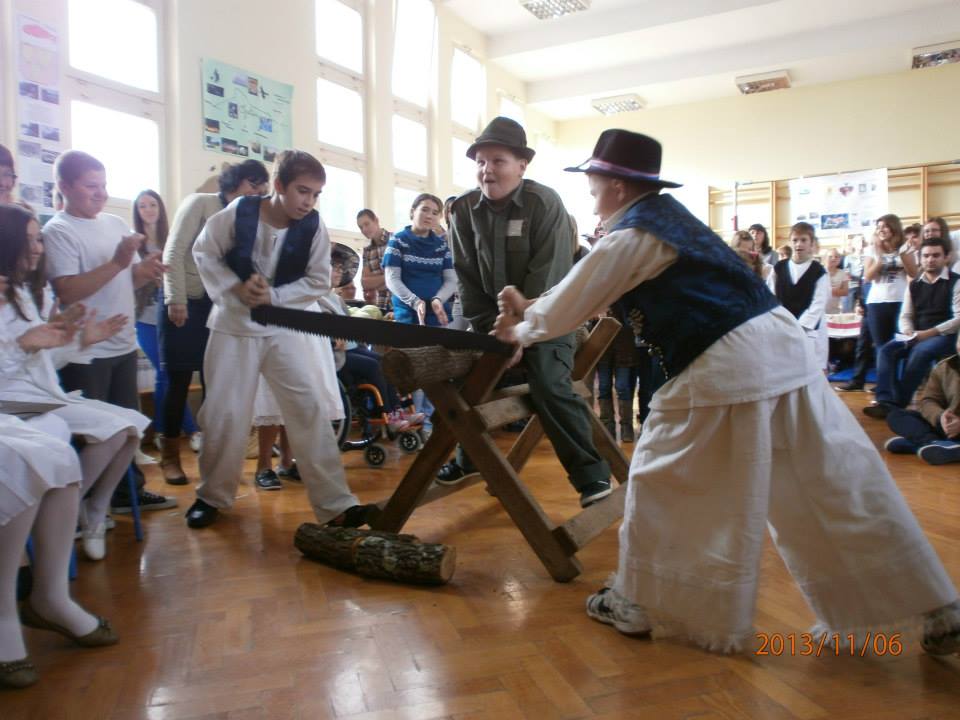 UVODŠkolski kurikulum utvrđuje dugoročni i kratkoročni plan i program škole s izvannastavnim i izvanškolskim aktivnostima, a određuje ga nastavni plan i program izbornih predmeta, izvannastavnih i izvanškolskih aktivnosti i druge odgojno- obrazovne aktivnosti, programi i projekti prema smjernicama hrvatskog nacionalnog obrazovnog standarda. Pri izradi školskog kurikuluma stavljen je naglasak na specifičnosti škole i sredine u kojoj škola djeluje. Središte i polazište rada na sadržajima školskog kurikuluma jesu potrebe i interesi naših učenika i roditelja. Dostupan je na mrežnim stranicama škole svim učenicima, roditeljima i ostalima zainteresiranima za rad i život naše škole.SADRŽAJ:IZBORNA NASTAVAvjeronauk, njemački jezik, talijanski jezik, informatika, tehnička kulturaIZVANNASTAVNE AKTIVNOSTI, DOPUNSKA NASTAVA, DODATNA NASTAVA, INTEGRIRANA NASTAVA,PROJEKTNA NASTAVA,  IZVANUČIONIČKA NASTAVA ,TERENSKA NASTAVA(planirali učitelji i učiteljice razredne i predmetne nastave te stručne suradnice)matična školaPŠ BelajPš Leskovac BarilovićkiPŠ SičaOSTALE ODGOJNO OBRAZOVNE AKTIVNOSTIŠKOLSKI RAZVOJNI PLAN- tablicaIZBORNA NASTAVAIzborna nastava je učenikov osobni izbor određenoga nastavnog predmeta i ponude nastavnih predmeta kao izbor odgojno-obrazovnih sadržaja u školi. Izborni predmeti obvezni su tijekom cijele školske godine za sve učenike koji su se za njih opredijelili, a učenik bira izborni predmet ili izborne predmete na početku školske godine. Učenik može prestati pohađati izborni predmet nakon pisanog zahtjeva i obrazloženja roditelja učenika i učenika učiteljskom vijeću do početka školske godine pod uvjetom da obaveznu satnicu zamjeni drugim izbornim predmetom ili aktivnošću u školi.2. IZVANNASTAVNE AKTIVNOSTI, DOPUNSKA NASTAVA, DODATNA NASTAVA, INTEGRIRANA NASTAVA,PROJEKTNA NASTAVA,  IZVANUČIONIČKA NASTAVA ,TERENSKA NASTAVAa) matična školaPlanirala učiteljica hrvatskog jezika, Mirjana Vranić-Šušlje.NAZIV: DODATNA NASTAVA IZ HRVATSKOG JEZIKANAZIV: DOPUNSKA NASTAVA IZ HRVATSKOG JEZIKANAZIV: IZVANNASTAVNA AKTIVNOST, DRAMSKO RECITATORSKA SKUPINANAZIV: IZVANUČIONIČKA NASTAVA;                „Dani za poeziju“NAZIV: PROJEKTNA NASTAVA;                „Znakovi i simboli oko nas“NAZIV:PROJEKTNA NASTAVA; 	  „Deset najboljih kratkih priča“NAZIV: LIDRANO 2015.              - općinsko-gradski susretNAZIV: UČENIČKA ZADRUGA „BARILKO“    sekcija VezenjePlanirala učiteljica likovne kulture Nevenka MikulićIZVANNASTAVNE AKTIVNOSTINAZIV:  ESTETSKO UREĐENJE ŠKOLEOSTALE ODGOJNO- OBRAZOVNE AKTIVNOSTINAZIV: NATJECANJAPROJEKTNA NASTAVANAZIV:  MINIJATURE NA KAMENČIĆIMA (OBLUCIMA)IZVANUČIONIČKA NASTAVANAZIV: USKRŠNJE STABLOPlanirao profesor glazbene kulture Duško GvozdićNAZIV: PJEVAČKI ZBORPlanirala učiteljica engleskog jezika Karolina ČorakNAZIV:  DOPUNSKA NASTAVA ENGLESKI JEZIK 7. i 8. RAZREDNAZIV: DODATNA NASTAVA ENGLESKI JEZIK 7. i 8. razredNAZIV: ZAVRŠNA EKSKURZIJA UČENIKA 8. RAZREDAPROJEKTNA NASTAVANAZIV: CHRISTMASNAZIV: SPELLING BEENAZIV: RAZMJENA KNJIGAINTEGRIRANA NASTAVANAZIV: LONDON I  ZAGREBPlanirala učiteljica engleskog jezika Petra PoljakIZVANNASTAVNE AKTIVNOSTIRITMIKADOPUNSKA NASTAVA ENGLESKI JEZIKPROJEKTNA NASTAVABOOK CLUB: FABLES LANDMARKS AROUND THE WORLDWORLD'S FAMOUS HISTORICAL FIGURESSPELLING BEE COMPETITIONPlanirao učitelj matematike Josip Novosel DOPUNSKA NASTAVANAZIV: DOPUNSKA NASTAVA MATEMATIKADODATNA NASTAVANAZIV: DODATNA NASTAVA IZ MATEMATIKEPROJEKT, IZVANUČIONIČKA NASTAVANAZIV: GEOMETRIJSKA TIJELANAZIV: KLOKAN BEZ GRANICA- MATEMATIČKO NATJECANJETERENSKA NASTAVA, KRKPlanirao profesor prirode i biologije Darko CerjanecNAZIV: PROJEKTNA NASTAVA – RIJEKA KORANA (Darko Cerjanec)NAZIV: IZVANUČIONIČKA NASTAVA - ENO Tree Planting Day 2014. - Peace is Green (Darko Cerjanec)NAZIV: TERENSKA NASTAVA – UKLANJANJE AMBROZIJE KAO VISOKO ALERGENE BILJKE  (Ambrosia artemisiifolia) (Darko Cerjanec)NAZIV: TERENSKA  NASTAVA - KONTINENTALNA LISTOPADNA ŠUMA (Darko Cerjanec)NAZIV: TERENSKA NASTAVA –  BOTANIČKI VRT PMF-A I PRIRODOSLOVNI MUZEJ U ZAGREBU (Darko Cerjanec)NAZIV: TERENSKA  NASTAVA - TRAVNJACI (6 RAZRED) (Darko Cerjanec)NAZIV: EKO GRUPA (Darko Cerjanec)Planirala učiteljica kemije Željka ObrovacNAZIV: Projektna nastava: Pravilna prehranaNAZIV: Kemija-dopunska nastava.Planirao učitelj fizike Zrinko BahorićNAZIV: GLOBE PROGRAMNAZIV: PROJEKT- SUNČANI SATPlanirao učitelj geografije Patris ŠuperNAZIV: TERENSK NASTAVA – međupredmetni kurikulum (5. do  8. razreda)GEOGRAFIJA / BIOLOGIJA-PRIRODA / POVIJEST / HRVATSKI JEZIK Pećinski park Grabovača, Perušić Memorijalni centar „Nikola Tesla“, SmiljanNAZIV PROJEKTA : GEOLOŠKA ZBIRKA ZAVIČAJA Planirala profesorica povijesti Anita ParanosNAZIV: PROJEKTNA NASTAVA- EUROPSKA UNIJA  (Anita Paranos)      NAZIV: PROJEKTNA NASTAVA- POVIJEST VUKOVARA  (OBILJEŽAVANJE GODIŠNJICE STRADANJA GRADA) (Anita Paranos)      NAZIV: IZVANUČIONIČKA NASTAVA- DVORAC  BARILOVIĆ (Anita Paranos)NAZIV: NATJECANJE IZ POVIJESTI U 7. I 8.RAZREDU  (Anita Paranos)Planirao učitelj tehničke kulture Predrag Novković MihalićProjektna nastava:NAZIV: Uloga tehničkih tvorevina u suvremenom životuPlanirao profesor tjelesne i zdravstvene kulture Robert MagdićOBILJEŽAVANJE „SVJETSKOG DANA SPORTA“ 30.5.ŠKOLSKI SPORTSKI KLUB IZ GIMNASTIKEOBILJEŽAVANJE OLIMPIJSKOG DANAPlanirao učitelj informatike Mario ZovkićNAZIV: „Safer Internet Day“  (Dan sigurnijeg Interneta)Naziv: Natjecanje iz informatikeNaziv: grupa: Mladi informatičariPlanirao vjeroučitelj Jure GagićHRVATSKI SVECI I BLAŽENICIVAŽNOST DEKALOGA ZA SRETAN ŽIVOTBIBLIJA KNJIGA ŽIVOTAPOVIJEST IZABRANOG NARODAVAŽNOST EUHARISTIJENATJECANJE IZ VJERONAUKA, VJERONAUČNA OLIMPIJADAPlanirala profesorica talijanskog jezika Jelena RimayPROJEKTNA NASTAVA – Talijanski jezikIL LIBRO DELLE RICETTELE CANZONI FAMOSEPlanirala učiteljica njemačkog jezika Maja FerenacIgraonica njemačkoga jezikaProjektna nastava: MartinstagProjektna nastava: Berühmte deutsche PersönlichkeitenProjektna nastava: Die wunderbare Welt der MärchenProjektna nastava: Verantwortung für die UmveltIzvanučionička  nastava: Die JahreszeitenUčenička zadruga Barilko: Sekcija „Kreativko“Planirala učiteljica razredne nastave Anka Grman  (4. i 1. razred)                                                                       UZ „BARILKO“ – sekcija UZGOJ UKRASNOG I ZAČINSKOG BILJANAZIV: IZVANNASTAVNE AKTIVNOSTI                                                                                DRAMSKO – RECITATORSKA I LIKOVNA GRUPANAZIV:  DOPUNSKA NASTAVA IZ HRVATSKOG JEZIKANAZIV:  DOPUNSKA NASTAVA IZ MATEMATIKENAZIV:  INTEGRIRANA NASTAVA  DANI KRUHA NAZIV:  INTEGRIRANA NASTAVA                                                                    TRADICIONALNI  BOŽIĆ U HRVATANAZIV:  PROJEKTNA NASTAVANAZIV:  STARI ZANATI BARILOVIĆKOG KRAJANAZIV: TERENSKA NASTAVA , ZAGREB NAZIV:  ŠKOLA U PRIRODI  „SELCE 2015.“NAZIV: IZVANUČIONIČKA NASTAVAJESEN, ZIMA, PROLJEĆE, LJETO, ZAVIČAJNAZIV: OSTALE AKTIVNOSTI LIKOVNI I LITERARNI  NATJEČAJI NAZIV: 110. OBLJETNICA OSNOVNE ŠKOLE BARILOVIĆPlanirala učiteljica razredne nastave Danijela Zatezalo (2. i 3. razred matične škole)IZVANNASTAVNA AKTIVNOST: GLAZBENO-PLESNA GRUPAUZ „BARILKO“ – sekcija UZGOJ UKRASNOG I ZAČINSKOG BILJADOPUNSKA NASTAVADOPUNSKA NASTAVA HRVATSKOG JEZIKADOPUNSKA NASTAVA MATEMATIKEINTEGRIRANA NASTAVADANI KRUHA  TRADICIONALNI  BOŽIĆ U HRVATADAN JABUKAPROJEKTNA NASTAVADJEČJI TJEDAN RAZREDNE NOVINERUČNI RADLUTKE OD KUHAČESTARI ZANATI BARILOVIĆKOG KRAJAIZVANUČIONIČKA NASTAVAJESEN / ZIMA / PROLJEĆE / LJETO VODE U ZAVIČAJU STRANE SVIJETA STAJALIŠTE I OBZOR PLAN MJESTA MOJ ZAVIČAJTERENSKA NASTAVAPOSJET KINU I KAZALIŠTUKARLOVAC – ŽUPANIJSKO SREDIŠTENAZIV: OSTALE AKTIVNOSTI LIKOVNI I LITERARNI  NATJEČAJI PŠ BelajPlanirali učitelji i učiteljice: Renato Ilić, Barica Banjavčić, Marijana Bosiljevac i Nada Višal IZVANNASTAVNE AKTIVNOSTI       1. RAZRED: RENATO ILIĆ -  DRAMSKO-LIKOVNO- RECITATORSKA GRUPA		- 2.RAZRED: BARICA BANJAVČIĆ – MALI RADOZNALCI3. RAZRED: MARIJANA BOSILJEVAC – GLAZBENO – PLESNA GRUPA4. RAZRED: NADA VIŠAL – DRAMSKO-RECITATORSKA-LIKOVNA GRUPADOPUNSKA NASTAVA    HRVATSKI JEZIK     MATEMATIKAPROJEKTNA NASTAVANAZIV PROJEKTA - BOŽIĆ NAZIV PROJEKTA – KRUH ZA BLAGDAN I SVAGDANEUHARISTIJSKO SLAVLJE I BIBLIJSKA ČITANJA – Planirala vjeroučiteljica Dubravka BeljanNAZIV PROJEKTA – SPORTOM DO ZDRAVLJANAZIV PROJEKTA – NAJVEĆI KRŠĆANSKI BLAGDAN - USKRSIZVANUČIONIČKA NASTAVARAZRED – RENATO ILIĆ           JESEN          ZIMA       PROLJEĆE            LJETO   POSJET MATIČNOJ ŠKOLIRAZRED – BARICA BANJAVČIĆJESEN U ZAVIČAJUZIMA U ZAVIČAJU        PROLJEĆE U ZAVIČAJURAZRED – MARIJANA BOSILJEVAC       SNALAZIM SE U PROSTORUVODE ZAVIČAJA 4.RAZRED – NADA VIŠAL   IMENICE, GLAGOLI, PRIDJEVI  TRAVNJAK I ŠUMA6. TERENSKA NASTAVA     OGULINGRAD KARLOVAC – 1., 2. I 3. RAZRED OSTALE ODGOJNO – OBRAZOVNE AKTIVNOSTIPŠ Leskovac BarilovićkiPlanirala učiteljica Lidija Gojak PavlićIZVANNASTAVNE AKTIVNOSTINAZIV: DRAMSKO – RECITATORSKO -  LIKOVNA GRUPADOPUNSKA NASTAVANAZIV AKTIVNOSTI: DOPUNSKA NASTAVA – HRVATSKI JEZIK - 1. RAZREDNAZIV AKTIVNOSTI: DOPUNSKA NASTAVA – MATEMATIKA - 1. RAZREDNAZIV AKTIVNOSTI: DOPUNSKA NASTAVA – HRVATSKI JEZIK - 2. RAZREDNAZIV AKTIVNOSTI: DOPUNSKA NASTAVA – MATEMATIKA - 2. RAZREDNAZIV AKTIVNOSTI: DOPUNSKA NASTAVA – HRVATSKI JEZIK - 3.RAZREDNAZIV AKTIVNOSTI: DOPUNSKA NASTAVA – MATEMATIKA - 3.RAZREDNAZIV AKTIVNOSTI: DOPUNSKA NASTAVA – HRVATSKI JEZIK - 4.RAZREDNAZIV AKTIVNOSTI: DOPUNSKA NASTAVA – MATEMATIKA - 4.RAZREDPROJEKTNA NASTAVANAZIV AKTIVNOSTI: RAZREDNI ČASOPISNAZIV AKTIVNOSTI: ČITAJMO ZAJEDNOIZVANUČIONIČKA NASTAVANAZIV AKTIVNOSTI: POSJET MATIČNOJ ŠKOLINAZIV AKTIVNOSTI: PROMJENE U PRIRODI KROZ GODIŠNJA  DOBANAZIV AKTIVNOSTI: SIGURNO U PROMETU (KAKO SE PONAŠAMO U PROMETU)NAZIV AKTIVNOSTI: POSJET ŠUMI I TRAVNJAKU U BLIZINI ŠKOLENAZIV AKTIVNOSTI: VODE U ZAVIČAJU (BARA, RIJEKA KORANA)NAZIV AKTIVNOSTI: EKO AKCIJA – ČIŠĆENJE OKOLIŠANAZIV AKTIVNOSTI: POSJET KULTURNIM USTANOVAMA –  Kazalište lutaka (Zagreb)NAZIV AKTIVNOSTI: POSJET KULTURNIM USTANOVAMA – GRADSKA KNJIŽNICA „Ivan Goran Kovačić“ i KNJIŽARA    „Knjiguljica“ (Karlovac)OSTALE ODGOJNO - OBRAZOVNE AKTIVNOSTINAZIV AKTIVNOSTI: PRIREDBE I SVEČANOSTI U RAZREDNOM ODJELUNAZIV AKTIVNOSTI: LIKOVNI  I LITERARNI NATJEČAJIOBILJEŽAVANJE ZNAČAJNIJIH DATUMA     PŠ SičaPlanirala učiteljica Maja Pignar Mijović IZVANNASTAVNE AKTIVNOSTIDOPUNSKA NASTAVAHRVATSKI  JEZIK – 3..razredMATEMATIKA- 3. RazredHRVATSKI  JEZIK – 2.razredMATEMATIKA- 2 razredINTEGRIRANA NASTAVANAZIV:  Juha od bundeveIZVANUČIONIČKA NASTAVANAZIV:  Godišnja doba oko nasNAZIV: Promet u zavičajuNAZIV: Snalazim se u prostoruTERENSKA NASTAVANAZIV: Posjet kulturnim ustanovamaPROJEKTNA NASTAVANAZIV:  Vrijeme za pričuOSTALE ODGOJNO-OBRAZOVNE AKTIVNOSTINAZIV: Obilježavamo prigodne dane 3. OSTALE ODGOJNO OBRAZOVNE AKTIVNOSTIPlanirala stručna suradnica Dejana KirinčićNAZIV: Mjesta općine BarilovićNAZIV: Zdrav za 5NAZIV: Dan škole – (biciklijada)Planirala knjižničarka Branka DojčinovićNAZIV: IZVANNASTAVNA AKTIVNOST: MLADI KNJIŽNIČARIPROJEKT: „ČITAJMO ZAJEDNO, ČITAJMO NAGLAS“NAZIV: PROJEKT RAZMJENE KNJIGANAZIV: Školski list Barilko, br. 8OBILJEŽAVANJE ZNAČAJNIH DATUMA – MATIČNA ŠKOLA4. ŠKOLSKI RAZVOJNI PLANRavnateljica: Vesna Car						Predsjednica Školskog odbora: Ivana Tuškan MihalićKLASA: 602-02/13-08URBROJ:2133-34-01-13-160NAZIV PROGRAMARAZREDIZVRŠITELJSATI TJEDNOSATIGODIŠNJEVJERONAUK1. – 4.1. – 8. Dubravka BeljanJure Gagić2 SATA – 5 ODJELA       2 SATA – 7 ODJELA        7070NJEMAČKI JEZIK4., 5., 6., 7. i 8.Maja Ferenac/Daria Peraković2 SATA – 6 ODJELA70TALIJANSKI JEZIK4,5, 8Jelena Rimay2 SATA – 3 ODJELA70TEHNIČKA KULTURA5. – 8. Predrag Novković Mihalić2 SATA -  1 ODJEL 70INFORMATIKA5., 6., 7. i 8.Mario Zovkić2 SATA – 4 ODJELA            70NAZIV PROGRAMARAZREDBROJ UČENIKAVJERONAUK1. 20VJERONAUK2.24VJERONAUK3.17VJERONAUK4.18VJERONAUK5.23VJERONAUK6.18VJERONAUK7.18VJERONAUK8.20TALIJANSKI JEZIK4.1TALIJANSKI JEZIK5.10TALIJANSKI JEZIK8.4NJEMAČKI JEZIK4. NJEMAČKI JEZIK5.5NJEMAČKI JEZIK6.13NJEMAČKI JEZIK7.7NJEMAČKI JEZIK8.5TEHNIČKA KULTURA5.0TEHNIČKA KULTURA6.2TEHNIČKA KULTURA7.2TEHNIČKA KULTURA8.0INFORMATIKA5.23INFORMATIKA6.18INFORMATIKA7.20INFORMATIKA8.19CILJOsposobiti skupinu učenika za višu razinu rada na jezičnim zakonitostima. Priprema za daljnje školovanje.NAMJENA- natjecanje iz jezika- viša razina komunikacije- priprema za srednjoškolski gimnazijski program- samostalni stvaralački radovi, sudjelovanje u natječajima i školskom listu- razvijanje jezičnih kompetencija kod učenikaNOSITELJI-odabrana skupina učenika 7. i 8. razreda, učiteljica hrv. jezikaAKTIVNOSTI- rad na pravopisnim, pravogovornim, gramatičkim, jezičnim i stilskim mogućnostima hrvatskog jezika- rješavanje skupina zadataka kao priprema za pristupanje natjecanjima- posuđivanje gramatičke i pravopisne literature za temeljito samostalno učenje- primjena jezičnih zakonitosti na višoj raziniVREMENIK35 sati godišnje, 1 sat tjednoTROŠKOVNIKKopiranje radnog materijala.VREDNOVANJE- pojedine razine natjecanja (školsko, županijsko)- jezični kvizCILJPomoći učenicima u lakšem učenju jezičnih zakonitosti, književnih sadržaja, pisanih i usmenih oblika izražavanja. Odabrati individualizirane metode rada i postupke rješavanja zadataka kako bi se učenici lakše snalazili na redovnim satovima jezika. Pomoć učenicima po potrebi te stalna pomoć učenicima sa individualizacijom i prilagođenim programom. Razvijanje samostalnosti u primjeni naučenog.NAMJENASatovi su namijenjeni učenicima koji na redovnim satovima nisu usvojili određeni dio gradiva ili je potrebno olakšanje u učenju, pisanju domaćih zadaća, rješavanju zadataka.NOSITELJIUčenici od 5. do 8. razreda, učiteljica hrvatskog jezika.AKTIVNOSTIUčestalo vježbanje rješavanjem zadataka na nastavnim listićima, radnim bilježnicama, ispravljanju domaćih zadaća. Individualno pristupanje nastalom problemu u svladavanju gradiva.VREMENIKJedan sat tjedno i prema potrebi učenika.TROŠKOVNIKKopiranje radnog materijala.VREDNOVANJEČešće provjeravanje i praćenje napredovanja učenika.CILJRazvijanje sposobnosti i vještina u govornom izražavanju, izražavanju pokretom te sposobnosti praktičnog oblikovanja. Primjena na priredbama i svečanostima. Osposobljavanje učenika za stvaralački rad na sceni i vježbanje samopouzdanja..NAMJENAUčenici pripremljene i uvježbane sadržaje tijekom šk. god. mogu pokazati na prigodnim školskim priredbama i svečanostima povodom obilježavanja Dana neovisnosti RH, Dan kruha i zahvalnosti za plodove zemlje, Božić, Majčin dan te Dan škole.NOSITELJIUčenici od 5. do 8. razreda raspoređeni prema interesima i mogućnostima.AKTIVNOSTI  - dogovor o radu  - odabir tema i sadržaja  - izražavanje govorom i pokretom, vježbanjem  - priprema i uvježbavanje scenskih prikaza i kraćih igrokaza     (Dan   kruha, Sv.Nikola, Božić, Dan smijeha, Majčin dan, Dan      škole).      - sudjelovanje na školskim priredbama  - priprema scene  - izrada jednostavnih lutaka  - analiza rada na kraju nastavne godine  -odlazak na kazališne predstaveVREMENIK- tijekom školske godine, 1 sat tjednoTROŠKOVNIK- materijali za izradu sceneVREDNOVANJE- praćenje napredovanja, vrednovanje uloženog truda učenika,    razvijanje interesa i sposobnosti učenika, prikazivanje uradaka nastupanjem na sceniCILJDoživjeti i opisati prirodne ljepote. Slušati zavičajni govor i kretanje stanovništva. Povezivanje škole i društvene sredine. Učvršćivati ljubav prema zavičaju i jeziku putem čitanja poetskih tekstova lokalnih književnika i književnika naše županije.NAMJENALakše ostvarivanje nastavnog plana i programa povezivanjem naučenog iz književnosti. Sadržajna korelacija i integracija pojmova i odnosa u sredini. Obilježavanje Međunarodnog dana pismenosti.NOSITELJISvi učenici od 5. do 8. razreda, učiteljica hrvatskog jezika.Gostovanje pisca Vladimira Halovanića.AKTIVNOSTIObilasci, šetnja, promatranje, slušanje i čitanje, fotografiranje lijepih i specifičnih trenutaka, razgovor, crtanje poezije u stripu.Doživljavanje lirske pjesme i poezije općenito, približavanje pjesničkih slika. VREMENIKTijekom školske godine, tematski vezano za izmjenu godišnjih doba i Dana hrvatskog jezika od 11. do 17. ožujka.TROŠKOVNIKVREDNOVANJEVrednovanje uspješnosti primjene lirskih elemenata u vlastitom oblikovanju teme, vrednovanje uspješnosti čitanja lirskih tekstova.CILJUpoznati se sa simbolima i znakovima koji su nam svakodnevna stvarnost, čitanje i razumijevanje znakovlja s ciljem bolje jezične pismenosti. Primjena naučenih znakova u svakodnevnoj jezičnoj komunikaciji.NAMJENA - učenicima, društvenoj sredini, učiteljimaNOSITELJIUčenici 6., 7., i 8. razreda, roditelji, učiteljica hrv. jezika. Suradnja sa učiteljicom iz povijesti Anitom Paranos, učiteljicom iz kemije Željkom Obrovac.AKTIVNOSTI- čitanje i upoznavanje različitih znakova i simbola usklađen s dobi i potrebom učenika- objedinjavanje znakova po skupinama (jezični, prometni, geografski, povijesni, matematički …)- pravilno čitanje u kontekstu rečenice- uporaba u vlastitim radovima- izrada plakata i aplikacija- izrada stripaVREMENIK- od 10. do 4. mjeseca. tijekom šk. god.TROŠKOVNIK- papir, multimedijski prijenosnik podatakaVREDNOVANJENa temelju prikupljenih podatka i zanimljivosti izraditi vlastitu mapu.CILJRazvijanje stvaralaštva čitanjem i pisanjem kratke priče kao vlastitog literarnog pokušaja te vrednovanje izborom najboljih na razini škole.NAMJENA- svim učenicima, čitanje u slobodno vrijeme, objedinjavanje za školski list i ostale literarne natječajeNOSITELJI- učenici od 5. do 8. razreda podijeljeni po tematskim jedinicama (priroda, ljudi, znanost, zanimanja …)AKTIVNOSTI- rad na poznatim kratkim književnim djelima       - izdvajanje pjesničkih slika i misli      - oblikovanje teksta      - izdvajanje poruke      - ilustracije      - izdvajanje najboljih radovaVREMENIK- od rujna do travnjaTROŠKOVNIKVREDNOVANJE- čitanje i rasprava o pisanim radovima      - izbor najboljih radova prema poznatim kriterijimaCILJSjediniti književno umjetnički izraz, stvaralačke sposobnosti učenika u glumi, krasnoslovu, novinarskom izrazu i sudjelovanju u kreiranju školskog lista.NAMJENA- učenicima, voditeljima dramskih skupina, županijski susretNOSITELJI- učenici od 5. do 8. razreda, učiteljica hrv. jezika Mirjana Vranić Šušlje, ostali učitelji AKTIVNOSTI- pisanje literarnog i novinarskog izraza, uvježbavanje scenskih djela,   plesanje, pjevanje- osvrt na rad i pojedinačne uspjeheVREMENIK- rad na dramskoj skupini tijekom šk. godine.TROŠKOVNIKVREDNOVANJE- na susretima LidranaCILJZadržavanje i razvijanje tradicionalnih načina izrade ukrasnih i uporabnih predmeta barilovićkog kraja. Prepoznati motive i vrijednosti starih motiva na vezovima. NAMJENA Izrađene proizvode namijeniti za izložbe na lokalnoj i županijskoj razini, za prodajne izložbe ili prema narudžbi kupca.NOSITELJI- ukupno oko 10 učenika 5. razreda, suradnica unutar škole spremačica Đurđica Banjavčić, roditelji i voditeljica sekcije Mirjana Vranić ŠušljeAKTIVNOSTI- vez na tkanini, detalji za čestitke- elementi veza na ukrasnim vrećicama- ukrašavanje dekupaž tehnikomVREMENIKRad ove sekcije organizirat će se 1 sat tjedno, godišnje 35 sati. Predviđen dan u tjednu ovisi o rasporedu.TROŠKOVNIKVREDNOVANJEProvodi se na kraju polugodišta i školske godine prema uloženom trudu, kvaliteti, nastupanju na izložbama ili smotri.CILJ Učiniti radni prostor ugodnim te estetski prikladnim odgojno-obrazovnoj ustanovi, uređenje škole tematski prema godišnjim dobima, praznicima, blagdanima te obljetnicama na lokalnoj, državnoj i svjetskoj razini, izlaganje učeničkih radova.NAMJENA Uključiti učenike te razvijati vizualno-likovnu pismenost i estetsku osjetljivost, razvijanje vizualnog i stvaralačkog mišljenja, poticati na pozitivan odnos prema estetskim vrijednostima likovnog rada, umjetničkog djela te radnog okruženja, stjecanje trajnih uporabljivih znanja, poticati znatiželju i originalnost u radu, motiviranost, otvorenost za stjecanje novih iskustava, osjetljivosst na probleme, samopouzdanje, razvijanje spoznajnih funkcija (fleksibilnost, spoznaju, pamćenje), zornog i apstraktnog mišljenja.NOSITELJI Učiteljica likovne kulture: Nevenka Mikulić i učenici (5.-8. razred).AKTIVNOSTI Uređenje školskog prostora, uređivanje panoa učeničkim radovima ostvarenim na redovnoj nastavi likovne kulture i izvan nastave i škole, izrada tematskih plakata, uređenje scenografije za školske priredbe i druge prigode: početak školske godine, obilježavanje Dana neovisnosti i Dana kruha, Dan Svih Svetih, uređenje scenografije za Božićnu priredbu, Sv. Nikola, zima, Lidrano, Valentinovo, maškarada, proljeće, Dan hrvatskog jezika, Svjetski dan voda, Uskrs, Dan planeta Zemlje, Dan škole, dolazak ljeta i ljetnih praznika.VREMENIK Tijekom školske godine 2014./15., 2 sata tjedno, tj. 70 sati godišnje.TROŠKOVNIKPotrošni materijal i likovni pribor (hameri, ljepilo, boja): 300-400 kn.VREDNOVANJE Vrednuje se kroz mišljenje učenika i lokalne zajednice. Radovi koji će koristiti za uređenje, ocijenit će se u nastavi likovne kulture kroz zalaganje.CILJ Uključivanje učenika i razvijanje vizualno-likovne pismenosti, estetske osjetljivosti, poticati vizualnu znatiželju, motiviranost, otvorenost za stjecanje novih iskustava, osjetljivost za likovne probleme, samopouzdanje, upornost, volju, samostalnost u radu, inicijativnost, razvijanje spoznajnih funkcija (fleksibilnost, spoznaju, pamćenje), zornog i apstraktnog načina mišljenja, omogućiti učenicima da razvijaju nazore, karakter i spoznajnu integraciju s drugima.NAMJENA Pružanje mogućnosti učenicima koji iskazuju veći interes za likovno izražavanje i nadarenim učenicima da razvijaju svoje potencijale.NOSITELJI Učenici od 5. do 8. razreda, učiteljica likovne kulture: Nevenka Mikulić.AKTIVNOSTISudjelovanje na smotri likovnog stvaralaštva- LIK, sudjelovanje na drugim natječajima: Kreiraj marku bajnu (HP), Volim svoju obitelj (MOBNS), Tradicija i suvremenost (MZOS) Studio Tanay, Volim Hrvatsku (Turistička zajednica).VREMENIK Tijekom nastavne godine 2014./15.. Kraljem veljače 2015. održava se županijska izložba radova učenika osnovnih škola. (Krajem svibnja održava se državno natjecanje.)TROŠKOVNIKTroškovi slanja radova (oko 5o kn), (troškovi prijevoza do izložbe ili natjecanja).VREDNOVANJE Odnosi se na rezultate postignute na natječajima. Pri tome se koriste slijedeći elementi vrednovanja: rješavanje zadanih likovnih problema, tehnička izvedba, estetska izvedba, originalnost, odnos prema radu, samostalnost, inicijativnost, aktivnost, suradnja.CILJPronaći zanimljiv kamenčić, uočiti, izraziti, vrednovati i spoznati značenje složenih ritmova (alternacija, varijacija, gradacija, radijacija i dominacija), samostalno istražiti pojam minijature, pronaći primjere iz likovne umjetnosti te prezentirati isto, proširenje znanja i vještina iz redovnog programa te dopuna i izoštrenje osjećaja za likovno stvaralaštvo kod učenika, upoznati pojam minijatura na primjerima likovno-umjetničkih djela te tehnički i uredno poštujući zadane ritmove te kombiniranjem, variranjem i građenjem crtama, plohama i bojama oslikati kamenčiće.NAMJENAUpoznavanje učenika s minijaturama kao jednim od područja slikarstva, razvijanje senzibiliteta, osjećaja za lijepo, preciznost, urednost, strpljenje te stjecanje navike kulturnog uzdizanja.NOSITELJIUčenici sedmog (7.) razreda te učiteljica likovne kulture Nevenka Mikulić.AKTIVNOSTISamostalno istraživanje pojma minijature te pronalaženje primjera iz likovne umjetnosti, prezentacija istraženog sadržaja, proučavanje raznih vrsta ritmova te uočavanje na primjerima likovno-umjetničkih djela, traženje kamenčića, samostalno oslikavanje flomasterima, temperama i premazivanje prozirnim lakom.VREMENIKSvibanj 2015.TROŠKOVNIKTroškove snose učenici i roditelji (flomasteri, tempere).Lak prozirni (cca. 20 Kn)VREDNOVANJEUratke predstavljaju izvedbom, a vrednuje se prema stupnju uspješnosti rješavanja problema u zadanoj likovnoj tehnici.CILJ Likovno izraziti svoj doživljaj Uskrsa, doživjeti prirodu, povezivanje sadržaja različitih nastavnih predmeta, uočiti, istražiti, izraziti, vrednovati i spoznati toplo-hladni te  kromatsko-akromatski kontrast boja i likovne elemente.NAMJENARazvijanje sposobnosti povezivanja sadržaja više nastavnih predmeta,  buđenje i poticanje ekološke svijesti, razvijanje senzibiliteta i uočavanje ljepote koja nas okružuje, izražavanje svog doživljaja, kreativnost i samostalnost, razvijati vizualno-likovnu pismenost, estetsku osjetljivost te poticati vizualnu znatiželju.NOSITELJIUčenici 5. razreda i učiteljica likovne kulture Nevenka Mikulić.AKTIVNOSTIObilazak okolice škole, pronalaženje i skupljanje otpalih grančica drveća, omotavanje grančica vunom, raznim trakicama i koncima u boji poštujući zadane kontrastne vrijednosti, sastavljanje stabla od grančica, bojanje pisanica također zadanim kontrastima te ukrašavanje stabalca oslikanim pisanicama.VREMENIKOžujak 2015.TROŠKOVNIKTroškove snose učenici i roditelji - vuna, konac, trakice, jaja (ispuhana), tempere.VREDNOVANJELikovni radovi učenika vrednuju se prema stupnju uspješnosti rješavanja likovnog problema u odgovarajućoj tehnici. Izložba radova.CILJRazvijanje glazbene inicijative i kreativnosti,poticanje lijepog, izražajnog pjevanja uz jasan izgovor i razumijevanje teksta.Njegovati suradnju i osjećaj odgovornosti zajedničkim muziciranjem. Osvijestiti važnost očuvanja tradicijske glazbe i glazbe općenito, stjecanje trajnih i upotrebljivih znanja, afirmiranje kvalitetnih glazbenih djela što klasičnih, tradicionalnih ili aktualnih. Spajanje pokreta sa pjesmom.NAMJENAOsposobljavanje učenika za samostalno izvođenje glazbe. Otpjevati pjesme kultiviranim pjevačkim tonom.Razvoj kreativnosti, timskog rada, kolektivnosti.Organizacija i sudjelovanje na školskim priredbama, Dani kruha, Dan neovisnosti, Božić, Dan škole, 110 obljetnica školeNOSITELJIUčitelj Duško Gvozdić i učenici 4.-8. razredaAKTIVNOSTIRad na jasnoj dikciji, tehnika disanja, intoniranje, koreografijaVREMENIKprema rasporedu sati 8.9.2014.-16.6.2015, 1 sat tjedno, 35 sati tijekom nastavne godineTROŠKOVNIKnemaVREDNOVANJEPraćenje napredovanja i interesa učenika  tijekom cijele školske godine u izvođenju glazbenih pjesama, te vrednovanje kroz nastavu glazbene kulture opisnoCILJSavladavanje gradiva engleskog jezika i uspješan završetak školske godine 2014./2015.NAMJENAPomoć  učenicima u svladavanju gradiva engleskog jezika za 7. i 8. razredaNOSITELJIučiteljica Karolina Čorak i učenici 7. i 8. razredaAKTIVNOSTIPrema planu i programu, individualizirani pristup. Prikupljanje radnog materijala. Učenje kroz igru. Pomoć pri usvajanju znanja. Razvoj samostalnosti kod učenika. Usavršiti tehniku čitanja, razvijati sposobnost pismenog izražavanja ( raditi na pravilnom oblikovanju rečenice, čitati tekstove i provjeravati razumijevanje pročitanog , razvijati sposobnost usmenog izražavanja, navikavati na urednost i čitkost u pisanju, vježbati postavljati pitanja i odgovarati na postavljena pitanja, vježbati opisivati i pričati o zamišljenim događajima, bolje usvojiti pravopisne i pravogovorne norme engleskog jezika)VREMENIKTijekom cijele školske godine, 1 sat tjedno.TROŠKOVNIKKopiranje nastavnih i radnih listića, nabava pribora i dopunskog materijala za rad.VREDNOVANJEUsmena i pisana provjera,opisno praćenje, primjena u razgovoru, opisno praćenje napredovanja učenika.CILJProširivanje znanja i adekvatna komunikacija na engleskom jeziku.Pripremanje za natjecanja, širenje znanja i spoznajaNAMJENAPrema planu i programu, individualizirani pristup. Prikupljanje radnog materijala. Razvoj samostalnosti kod učenika. Ostvariti višu razinu komunikacije na stranom jeziku i steći sigurnost u komunikaciji na stranom jeziku. Proširivanje vokabulara. Dodatno proširiti usvajanje gramatičkih sadržaja.NOSITELJIKarolina Čorak i učenici 7. i 8. razredaAKTIVNOSTIIzrada postera, power point prezentacija, rad na tekstu, čitanje lektire na engleskom jeziku,individualni rad, grupni rad, istraživački rad, školsko natjecanje iz engleskog jezika za 8. razredVREMENIK1 sat tjedno  TROŠKOVNIKKopiranje nastavnih i radnih listića, nabava pribora i dopunskog materijala za rad.VREDNOVANJEIndividualno praćenje postignuća učenika.Rezultati se koriste kako bi se poboljšao rad na dodatnoj nastavi.CILJUpoznavanje Primorske Hrvatske, izgradnja ekološke svijesti, potrebe očuvanja prirode, boravak u prirodi, upoznavanje sebe i svojih potreba, razvijanje odgovornosti za svoje ponašanje, razvijanje međusobnog povjerenja, razumijevanja i grupne povezanosti.NAMJENAŠkolska ekskurzija će se provesti radi posjeta prirodnim, kulturnim, povijesnim odredištima izvan sjedišta škole, u skladu s određenim  ciljevima i zadaćama škole.NOSITELJIRazrednica i 20 učenika 8. razreda OŠ BarilovićAKTIVNOSTIPlan i program aktivnosti će se utvrditi godišnjim planom i programom rada škole prema Pravilniku o izvođenju izleta, ekskurzija i drugih odgojno-obrazovnih aktivnosti izvan škole.VREMENIKDrugo polugodišta školske godine 2014./2015.TROŠKOVNIKPrema Pravilniku o izvođenju izleta, ekskurzija i drugih odgojno-obrazovnih aktivnosti izvan škole, škola će odabrati najpovoljniju ponudu na javnom natječaju.VREDNOVANJEIzrada postera, pisanje sastavka i govorna vježba.CILJOdrediti godišnje doba u kojem slavimo Božić i Novu godinu, te datume za Božić, Badnjak, Staru godinu i Novu godinu, objasniti značenje Božića za kršćane i protestante, opisati ugođaj Božića u domu u Hrvatskoj i zemljama engleskog govornog područja, razvijati sposobnost likovnog, glazbenog i jezičnog izražavanja.Usporediti proslavu Božića u Hrvatskoj i zemljama engleskog govornog područja. Pisanje pisma Djedu Božićnjaku na engleskom jeziku.NAMJENASpoznati obilježja blagdana Božića u Hrvatskoj i zemljama engleskog govornog područja.NOSITELJIUčiteljica Karolina Čorak i učenici 8. razreda.AKTIVNOSTIIzrada božićnih čestitki na engleskom jeziku, kićenje božićnog drvca, pjevanje engleskih božićnih pjesmica, igrokaz za božićnu priredbu.VREMENIKstudeni, prosinac 2014.TROŠKOVNIKNisu predviđena novčana sredstva.VREDNOVANJEČestitke i uvježbana točka za božićnu priredbu.CILJUtvrđivanje, uvježbavanje i automatizacija primjene engleske abecede.NAMJENAProširivanje vokabulara, poticanje učenika na samostalnost te poticanje samomotivacijskog učenja. NOSITELJIUčenici sedmog i osmog razreda koji pohađaju dodatnu nastavu s učiteljicama Karolinom Čorak AKTIVNOSTIRedovito ponavljanje i utvrđivanje „spellinga“ tijekom godine te završno natjecanje.VREMENIKSvibanj, 2015.TROŠKOVNIKNema troškova.VREDNOVANJEZavršno natjecanje sedmog i osmog razreda CILJRazvijanje čitateljske kulture, motivacija roditelja i djece na čitanje, uključivanje u aktivnosti škole.NAMJENARazvijanje svijesti o značaju čitanja u obitelji u slobodno vrijeme, razvijanje kritičke svijesti kod odabira knjiga za čitanje.NOSITELJIKnjižničarka Branka Dojčinović, stručna suradnica Dejana Kirinčić, 8. razred OŠ Barilović, razrednica Karolina Čorak,  učiteljica hrvatskog jezika Mirjana Vranić ŠušljeAKTIVNOSTIOrganizirana razmjena knjiga između roditelja, djece i učitelja tijekom mjeseca Hrvatske knjige.VREMENIK15. 10. do 15. 11. 2014. tijekom mjeseca Hrvatske knjigeTROŠKOVNIKNema troškova.VREDNOVANJEOdaziv u samoj pripremi aktivnosti i razmjeni knjiga.CILJupoznavanje glavnih gradova (sličnosti i razlike) Hrvatske i Velike Britanije, integracija i suradnja učenika, integrirati i povezati ostale nastavne sadržaje i predmeteNAMJENAučenicima 7. razreda OŠ BarilovićNOSITELJIučenici i učiteljica engleskog jezika Karolina Čorak AKTIVNOSTIUpoznavanje sa glavnim gradovima RH i UK, prikupljanje podataka putem interneta, razvijanje pisanog izražavanja, razvijanje kreativnosti i kooperativnog učenja, razvijanje vještine kreativnog razmišljanja na temu školski časopisi, razvijanje vještine čitanja s razumijevanjem, razvijanje sposobnosti slušanja, zapažanja, uspoređivanja. Razvijanje rada u grupi, razvijanje radnih navika i osjećaja odgovornosti, obveze izvršavanja dobivenih zadataka. Razvijanje pozitivnih osobina učenika.VREMENIKDrugo polugodište školske godine  2014./2015.TROŠKOVNIKoko 50 kn za hamer papir i printanje slikaVREDNOVANJEposter,odnos prema radu, aktivnost.CILJStjecanje sposobnosti izražavanja kroz pokret i plesne strukture.NAMJENAPružanje mogućnosti razvijanju nadarenosti, učenikih osobnih afiniteta i kreativnosti.NOSITELJIUčiteljica Petra Poljak i učenici predmetne nastave.AKTIVNOSTIRazgovor, izrada kostima za nastupe, sudjelovanje na školskim priredbama. VREMENIKTijekom školske godine, 1 sat tjedno.TROŠKOVNIKTroškove za izradu prigodnih kostima snose roditelji, okvirno 100 kn.VREDNOVANJEOriginalnost, estetska kvaliteta, odnos prema radu.CILJSavladavanje sadržaja engleskog jezika  i uspješan završetak školske godine 2014./2015.NAMJENAPomoć pri usvajanju sadržaja 5. i 6. razreda. Razvoj samostalnosti kod učenika.NOSITELJIUčiteljica Petra Poljak i učenici 5. i 6. razredaAKTIVNOSTIIndividualizirani pristup rada prema nastavnom planu i programu. Dopunska pojašnjavanja sadržaja obrađenih redovnom nastavom te dodatna vježba istih.Usavršavanje tehnike čitanja i razumijevanja pročitanog, poticanje usmenog izražavanja i prepričavanja uz pomoć pitanja i odgovora, razvijanje sposobnosti pismenog izražavanja (urednost i čitkost u pisanju te pravopisne norme engleskog jezika) .Dodatno pojašnjavanje, uvježbavanje i sinteza gramatičkih i jezičnih struktura.Razvoj samostalnosti kod učenika. Učenje kroz igru.VREMENIKTijekom školske godine, 1 sat tjedno.TROŠKOVNIKNabava pribora( fotokopirni papir za listiće, dopunski materijal za rad).VREDNOVANJEUsmena i pisana provjera,opisno praćenje, primjena u razgovoru, opisno praćenje napredovanja učenika.CILJUpoznavati i proširiti znanja o basni kao književnoj vrsti. Osvijestiti temeljne vrijednosti i spoznati životno važne poruke kroz čitanje basni na engleskom jeziku. Objediniti zabavu i učenje.NAMJENAProširivanje vokabulara, poticanje učenika na izražavanje vlastitih mišljenja, stavova i htjenja na engleskom jeziku.Poticati učenike na samostalno snalaženje prilikom prikupljanja informacija i dramatizaciju likova.NOSITELJIUčenici prvog, drugog, trećeg i četvrtog razreda s učiteljicom Petrom Poljak.AKTIVNOSTIIstraživački rad, radionice,dramatizacija, izrada plakata.VREMENIKTravanj, 2015.TROŠKOVNIKPotražit ćemo materijale za koje nisu potrebni nikakvi dodatni troškovi.VREDNOVANJEProvest ćemo izložbu na razini razreda gdje će ostali učenici vrednovati sadržajni i estetski  izgled izrađenog  projekta pojedinih grupa učenika.CILJUpoznavanje s prepoznatljivim simbolima zemalja širom svijeta; njihovim geografskim i  kulturno-povijesnim i specifičnostima.NAMJENAProširivanje vokabulara, poticanje učenika na samostalno snalaženje prilikom prikupljanja informacija, poticanje učenika na izražavanje vlastitih mišljenja, stavova i htjenja. NOSITELJIUčenici petog razreda s učiteljicom Petrom Poljak.AKTIVNOSTIIstraživački rad, izrada individualnih projekata, plakati.VREMENIKSiječanj, 2014.TROŠKOVNIKPotražit ćemo materijale za koje nisu potrebni nikakvi dodatni troškovi, osim fotokopirnog papira.VREDNOVANJEPlakat te uspješnost individualnih prezentacija istraživanog. CILJUpoznavanje sa značajnim osobama svjetske povijesti, pečata prema kojem su postali i ostali poznati i u suvremeno doba.NAMJENAProširivanje vokabulara, poticanje učenika na samostalno snalaženje prilikom prikupljanja informacija, poticanje učenika na izražavanje vlastitih mišljenja i stavova, razvijanje pisanog oblikovanja teksta i izvještavanja na engleskom jeziku.NOSITELJIUčenici šestog razreda s učiteljicom Petrom Poljak.AKTIVNOSTIIstraživački rad, izrada plakata.VREMENIKListopad, 2014.TROŠKOVNIKPotražit ćemo materijale za koje nisu potrebni nikakvi dodatni troškovi, osim fotokopirnog papira.VREDNOVANJEPlakat, odnos prema radu.                                                                                                                   CILJUtvrđivanje, uvježbavanje i automatizacija primjene engleske abecede.NAMJENAProširivanje vokabulara, poticanje učenika na samostalnost te poticanje samomotivacijskog učenja. NOSITELJIUčenici petog i šestog razreda s učiteljicom Petrom Poljak.AKTIVNOSTIRedovito ponavljanje i utvrđivanje „spellinga“ tijekom godine te završno natjecanje.VREMENIKLipanj, 2014.TROŠKOVNIKNema troškova.VREDNOVANJEZavršno natjecanje učenika petog i šestog razreda.CILJStjecanje temeljnih matematičkih znanja potrebnih za razumijevanje pojava i zakonitosti u prirodi i društvu, stjecanje osnovne matematičke pismenosti i razvijanje sposobnosti i umijeća rješavanja matematičkih problema.NAMJENARealizirati navedene ciljeve, postići zadovoljavajuću razinu znanja matematike, steći sigurnost u radu i jačati samopouzdanje.NOSITELJIUčitelj Josip Novosel i učenici od 5.-8.razredaAKTIVNOSTIPonavljanje i vježbanje, bolje razumijevanje matematičke pismenostiVREMENIKDva puta tjednoTROŠKOVNIKListići,fotokopirni papirVREDNOVANJEIndividualno praćenje postignuća učenika Rezultati se koriste kako bi se poboljšao rad na dopunskoj nastavi.CILJStjecanje temeljnih matematičkih znanja potrebnih za razumijevanje pojava i zakonitosti u prirodi i društvu, stjecanje osnovne matematičke pismenosti i razvijanje sposobnosti i umijeća rješavanja matematičkih problema.NAMJENARealizirati navedene ciljeve, postići višu razinu znanja matematike, steći sigurnost u radu i predstaviti stečena znanja na natjecanjima iz matematike.NOSITELJIUčitelj Josip Novosel i učenici od 5.-8.razredaAKTIVNOSTIPrema planu i programu za dodatnu nastavuVREMENIKDva puta tjednoTROŠKOVNIKListići,fotokopirni papirVREDNOVANJEIndividualno praćenje postignuća učenika i natjecanja učenikaRezultati se koriste kako bi se poboljšao rad na dodatnoj nastavi.CILJUpoznavanje sa činjenicom da mnoge stvari oko nas imaju oblik geometrijskih tijelaUočavanje tih tijela u prirodi i prikupljanje njihovih slika iz časopisa, Interneta i stvaranje fotografijaRazvijanje sposobnosti zapažanja, uočavanja, produbljivanja znanjaRazvijanje radnih navika  osjećaja odgovornostiRazvijati ljubav prema prirodi koja nas okružuje i prema oblicimaNAMJENASudjelovanje svih učenika i angažiranost učenika koji imaju slabo predznanje iz matematikeNOSITELJIUčitelj Josip Novosel i učenici 8.razredaAKTIVNOSTIŠetnja prirodom, razgledavanje prirode koja nas okružuje, uočavanje raznih geometrijskih tijela iz prirode.Sakupljane slika geometrijskih tijelaIzrada plakata s prikupljenim tijelimaVREMENIKTijekom 4. i 5. mjesecaTROŠKOVNIKHamer papirVREDNOVANJEIzrada plakata sa geometrijskim tijelimaCILJPromicanje osnovne matematičke kulture na sve moguće načine, posebno organizirajući natjecanje koje se održava isti dan u zemljama članicama.Popularizirati matematiku među mladimaNAMJENAMotivirati učenike da se bave matematikom izvan redovitih školskih programaOmogućiti sudjelovanje učenika na natjecanju bez obzira na uspjeh u redovitoj nastaviNOSITELJIJosip Novosel i učenici 2.- 8.razreda OŠ BarilovićAKTIVNOSTIRazvijati logičko zaključivanje kod učenika. Kod rješavanja zadataka imati sposobnost zaključivanja i  razmišljanja tijekom cijele godine.VREMENIKOžujak( na isti dan u svim zemljama članicama sudjelovanja)TROŠKOVNIK15 KN po učenikuVREDNOVANJEUspjeh na ispitu. 10 % učenika dobiva simboličnu nagraduCILJUpoznavanje grada Krka i njegovih znamenitosti. Učenje o povijesti grada i ljudima koji su nekada živjeli tamo.NAMJENASudjelovanje svih učenika i angažiranost u aktivnom učenju i druženju tijekom terenske nastaveNOSITELJIRazrednici petog, šestog, sedmog i osmog razreda te učenici tih razreda.AKTIVNOSTIŠetnja gradom Krkom i Baškom. Razgledavanje i upoznavanje povijesti crkve svete Lucije, Bašćansku ploču, zidine grada Krka te Krčku katedralu.VREMENIKU lipnju 2015. godineTROŠKOVNIK200kn po učeniku, u troškovnik je uključen prijevoz učenika i odgovarajuće ulazniceVREDNOVANJEPismeno i usmeno provjeravanjeCILJ-upoznavanje s rijekom Koranom (kao rijekom koja protječe kraj OŠ Barilović i kroz općinu Barilović) od izvora do ušćaNAMJENA-razvoj ekološke svijesti kod učenika, posebno razvoj svijesti o potrebi očuvanja flore i faune Korane (bioraznolikosti), te njenih krajobraznih vrijednostiNOSITELJI-učitelj prirode i biologije, učenici od 5. do 8. razredaAKTIVNOSTI- odrediti vrste koje žive u, odnosno kraj Korane- objasniti značenje Korane za život ljudi (posebno za stanovnike općine Barilović)- opisati ugođaj na rijeci Korani, slike, zvukovi, sedra, prirodne ljepote- osposobljavati učenike da prepoznaju i razlikuju vrste koje žive u Korani, te na širem području rijeke Korane- razvijati osjećaj za ljepotu prirode i važnost njenog očuvanjaVREMENIK- tijekom cijele školske godineTROŠKOVNIK- nisu predviđena novčana sredstva (ili po potrebi iz materijalnih sredstava škole)VREDNOVANJE-izrada baze podataka s vrstama vezano uz Koranu, fotodokumentacija, izrada postera i prezentacija o istraživanom područjuCILJ-upoznati učenike s vrstama drveća te s ovom globalnom eko akcijom- ukazati na važnost očuvanja drveća i šuma- ukazati na korist od drveća- upoznati učenike s utjecajem drveća na zdravlje ljudi (o potrebi pošumljavanja) NAMJENA- razvoj ekološke svijesti o potrebi očuvanja drveća i šumaNOSITELJI-učenici od 5. do 8. razreda, učitelj prirode i biologije, te ostali djelatnici škole prema svojim afinitetimaAKTIVNOSTI-sadnja drveća, razgovor, predavanje, prezentacijaVREMENIK-rujan 2014. godineTROŠKOVNIK-iz materijalnih sredstava školeVREDNOVANJE-razgovor s učenicima, referati, prezentacije, izrada plakata sa slikovnim materijalom, fotodokumentacijaCILJ-ukazati učenicima na opasnost od unešenih (alohtonih) invazivnih vrsta-ukazati na vezu između ambrozije i sve učestalijih alergija-opisati način širenja ambrozije-upoznati učenike s podrijetlom ambrozijeNAMJENA-razvoj ekološke svijesti o potrebi kontrole širenja ambrozije kao visoko alergene biljkeNOSITELJI-učenici od 5. do 8. razreda, učitelj prirode i biologije, te ostali djelatnici škole prema svojim afinitetimaAKTIVNOSTI-uklanjanje ambrozije u školskom vrtu i na prostoru oko škole-poticanje učenika, a preko njih i njihovih roditelja, na uklanjanje ambrozije na njihovim privatnim površinama i na prostorima u kojima živeVREMENIK-lipanj 2014. godineTROŠKOVNIK-nisu predviđeni troškovi (ili iz materijalnih sredstava škole)VREDNOVANJE-razgovor s učenicima, referati, prezentacije, izrada plakata sa slikovnim materijalom, fotodokumentacijaCILJ-upoznati učenike s vrstama koje žive u kontinentalnoj listopadnoj šumi-ukazati na važnost očuvanja bioraznolikosti u šumi-ukazati na korist od šuma-upoznati učenike s utjecajem šume na zdravlje ljudi (šume kao pluća našeg planeta)NAMJENA-razvoj ekološke svijesti o potrebi očuvanja šumaNOSITELJI-učenici 6. razreda, učitelj prirode i biologije, te ostali djelatnici škole prema svojim afinitetimaAKTIVNOSTI-šetnja šumom-razgovor o šumi i vrstama koje u njoj žive-fotografiranje-zapisivanje zanimljivosti na terenu-crtanje i skiciranjeVREMENIK-jesen 2014. godine, te proljeće 2015. godineTROŠKOVNIK-nisu predviđeni troškovi (ili iz materijalnih sredstava škole)VREDNOVANJE-razgovor s učenicima, referati, prezentacije, izrada plakata sa slikovnim materijalom, fotodokumentacijaCILJ-upoznati učenike s vrstama koje rastu u Botaničkom vrtu PMF-a i s načinom kako je vrt napravljen-upoznati učenike sa stalnom postavom u Prirodoslovnom muzeju, te  s eventualnom privremenom postavom (koja već bude na raspolaganju)NAMJENA-razvoj ekološke svijesti-stjecanje novih znanja i spoznaja iz prirodoslovljaNOSITELJI-učenici 7. razreda, učitelj prirode i biologije, ostali učitelji prema svojim afinitetimaAKTIVNOSTI-šetnja Botaničkim vrtom PMF-a-fotografiranje i zapisivanje zanimljivosti-razgovor s učenicima-predavanje i razgovor s vodičem-razgledavanje Prirodoslovnog muzejaVREMENIKjesen ili proljeće 2014./2015. godineTROŠKOVNIKiz sredstava učenika i učitelja (oko 50 kn)VREDNOVANJErazgovor s učenicima, pisanje referata, izrada plakata i prezentacija u skladu s temomCILJ-upoznati učenike s vrstama koje žive na kontinentalnim travnjacima-ukazati na važnost očuvanja bioraznolikosti na travnjacima-ukazati na korist od travnjaka-upoznati učenike s ljekovitim biljkama na livadi, te rijetkim i zaštićenim vrstama na livadiNAMJENA-razvoj ekološke svijesti o potrebi očuvanja livada i pašnjakaNOSITELJI-učenici 6. razreda, učitelj prirode i biologije, te ostali djelatnici škole prema svojim afinitetimaAKTIVNOSTI-šetnja livadom i pašnjakom-razgovor o livadi i vrstama koje na njoj žive-fotografiranje-zapisivanje zanimljivosti na terenu-crtanje i skiciranje, te izrada herbarijaVREMENIK-proljeće 2015. godineTROŠKOVNIK-nisu predviđeni troškovi (ili iz materijalnih sredstava škole)VREDNOVANJE-razgovor s učenicima, referati, prezentacije, izrada plakata sa slikovnim materijalom, fotodokumentacijaCILJ- ukazati na važnost očuvanja biljaka i životinja- upoznati učenike s utjecajem čovjeka na okolišNAMJENA-razvoj ekološke svijesti o potrebi očuvanja okolišaNOSITELJI-učenici 5.-8. razreda, učitelj prirode i biologije, te ostali djelatnici škole prema svojim afinitetimaAKTIVNOSTI-sadnja biljaka, briga o školskom voćnjaku, razgovor, predavanja, prezentacije, terenska nastavaVREMENIK-tijekom cijele školske godine 2014./2015.TROŠKOVNIK-iz materijalnih sredstava školeVREDNOVANJE-razgovor s učenicima, referati, prezentacije, izrada plakata sa slikovnim materijalom, fotodokumentacijaCILJSpoznati prehrambene navike učenika osmih razreda.NAMJENANaučiti kako steći pravilne prehrambene navike,upozoriti na sve poremećaje prehrane kojoj su skloni učenici adolescenti. Spoznati važnost pravilnih prehrambenih navika za zdravlje mladog organizma te kao pravilne prehrambene navike imaju veliku važnost u kasnijoj životnoj dobi.NOSITELJIUčiteljica kemije i učenici osmih razreda.AKTIVNOSTIDavanje uputa o provedbi projekta.Anketiranje učenika.Obrada rezultata.Prezentacija projekta.VREMENIK2.polugodište 2014./2015.TROŠKOVNIK/VREDNOVANJENa osnovu izrade i  prezentacije projektaCILJOlakšati učenicima usvajanje gradiva kemije. Osposobitiučenike za uspješno učenje kemije. Nadoknaditi nedostatke u znanju i vještinama iz kemije.NAMJENAUvježbati predviđeno gradivo u cilju lakšeg savladavanja cjelokupnog gradiva. Individualizirati nastavne sadržaje učenicima koji iz bilo kojih razloga imaju teškoća u svladavanju programa.NOSITELJIUčenici 7. i 8. razreda.Učiteljica kemije: Željka ObrovacAKTIVNOSTISa učenicima raditi prema planu dopunske nastave za školskugodinu 2014./2015.VREMENIKOdržavanje aktivnosti tijekom školske godine, 1 sat tjedno –ukupno 35 sati.TROŠKOVNIK/VREDNOVANJEVođenje dnevnika rada i bilježenje zalaganja učenika.Usmena ili pismena provjera.CILJRazvijanje svijesti o potrebi opažanja i proučavanja prirodnih pojava u cilju dobrobiti čovjeka, te o potrebi očuvanja okoliša.Stjecati vještine služenja raznim mjernim instrumentima, naučiti načine pohrane i obrade podataka. Kroz opažanja i mjerenja uočavati i prepoznati fizikalne zakonitosti koje vrijede u prirodi. Razvijati ustrajnost, preciznost i redovitost koja je potrebna prilikom prikupljanja podataka.Povezivati različita nastavna područja kao što su fizika, matematika, geografija, biologija, kemija, informatika, engleski jezik.NAMJENAKontinuirano prikupljati mjerne podatke s područja meteorologije, te ih putem internata slati u zajedničku GLOBE bazu kako bi bili dostupni za znanstvene svrhe i svim ostalim zainteresiranima koji preko njih prate promjene u okolišu. Prikupljene podatke koristiti za izradu malih znanstvenih školskih projekata kroz istraživački rad učenika.NOSITELJIZrinko Bahorić, GLOBE grupa učenikaAKTIVNOSTIMjerenje i opažanje nekih meteoroloških elemenata, prikupljanje i slanje podataka putem intraneta u bazu podataka. Briga za meteorološke instrumente i meteorološki krug. Korištenje podataka u svrhe učeničkih projekata, izrade plakata, prikaze godišnjih hodova temperature i sl.VREMENIKCijela školska godina 2014./2015.TROŠKOVNIKEventualne troškove popravaka mjernih instrumenata i nabavu potrošnog materijala snosi OŠ BarilovićVREDNOVANJEŠkolsko, međužupanijsko i državno natjecanje hrvatskih GLOBE škola.Aktivnost i zainteresiranost učenikaCILJNaučiti se orijentirati i snalaziti u prostoru koji nas okružuje. Stjecati vještine služenja mjernim instrumentima, poticati praktični rad. Razvijati svijest da su sve tehnologije koje danas poznajemo nastale na temeljima prirodnih zakona koje učimo i upoznajemo u školi. Proširiti spoznaje o svemiru. Naučiti što je zimsko a što ljetno vrijeme. Razvijati osjećaj za vrednovanje znanja, te tehnoloških i kulturoloških dobara.NAMJENAOmogućiti djeci da kroz igru i rad nauče osnove orijentacije u prostoru, da se znaju služiti kompasom, da spoznaju osnovna načela gibanja Zemlje oko Sunca, da spoznaju zašto se izmjenjuju godišnja doba. Kroz izradu sata osvijestiti osjećaj pripadnosti mjestu, te osjećaj samopoštovanja.NOSITELJIZrinko Bahorić, učenici 7. i 8. razredaAKTIVNOSTIOdrediti lokaciju na kojoj će se sat postaviti.Odrediti geografske koordinate lokacije, napraviti precizan nacrt sata.Dogovoriti se o dizajnu sunčevog sata i započeti s njegovom fizičkom izradom.VREMENIKDrugo polugodište školske godine 2014./2015.TROŠKOVNIKOvisi o dizajnu i fizičkoj izradi (izvedbi) sunčanog sata. Troškove bi podmirila OŠ Barilović uz eventualnu suradnju s Općinom BarilovićVREDNOVANJEKroz aktivnost i zainteresiranost učenikaCILJosvješćivanje važnosti za ekologiju vlastitim naporima pridonijeti boljem razumijevanju čovjeka i prirodeupoznavanje sa geološkim i geomorfološkim obilježjima kršadoživljavanje pravilne valorizacije prirodnih cjelinaupoznavanje sa obilježjima prostora kroz različite kategorije zaštiteupoznavanje sa znanstvenim dostignućima Nikole Tesleupoznavanje sa jezičnim i povijesnim posebnostima promatranog prostoraNAMJENAosposobljavati učenike da razlikuju različita ekološka područjarazvijati sposobnost uočavanja, uspoređivanja, opisivanja i logičkog zaključivanjaprimjenjivati ranije stečena znanja pružati učenicima mogućnost uključivanja u nove projekt namijenjene očuvanju prostoraNOSITELJIPatris Šuper, prof. – nastavnik geografije i voditeljRazrednici:Mirjana Vranić-ŠušljeKarolina ČorakPetra PoljakJosip NovoselAna GrmanNada VišalAKTIVNOSTIObilazak pećine SamogradUpoznavanje s reljefnim i geološkim osobitostima parkaRadionica: orijentacija uz pomoć karte, GPS uređaja, kompasaObilazak MC „Nikola Tesla“Projekcija edukativnog filmaUpoznavanje sa pojedinim izumima Nikole TesleVREMENIKTijekom druge polovice listopada školske godine 2014./2015.TROŠKOVNIKSredstva osiguravaju roditelji ili mogući sponzori. Približna cijena: 120,00 kn po učeniku (ovisno o broju učenika)VREDNOVANJEKorištenje rezultata za izradu Power Point prezentacije i plakata Primjena stečenih znanja i ostvarenih rezultata na osmišljavanju vlastitog projektnog ili problemskog zadatka u drugom polugodištutimsko vrednovanje od strane učenika (razvijanje samokritičnosti)CILJupoznavanje s geološkom građom zavičaja, geološkim postankom, vrstama stijena i uočavanjem važnosti geološke građe za život ljudiNAMJENApoticanje razvoja ekološke svijestipoticanje zanimanja za prirodne fenomenepoticanje zanimanja za geoznanostinaučiti učenike kako se uzimaju uzorci, kako se klasificiraju i kako se koristi geološka kartaNOSITELJIučitelj geografije, učenici od 5. do 8. razredaAKTIVNOSTI-  prikupiti uzorke stijena na prostoru zavičaja-  objasniti važnost i ulogu geološke građe u životu ljudi-  osposobljavati učenike da razlikuju osnovne vrste stijena (građa, tekstura)- izraditi police za geološku zbirkuVREMENIK- tijekom cijele školske godine 2014./2015.TROŠKOVNIK- novčana sredstva potrebna za izradu polica ili ormara za pohranu geološke zbirke (300-400 kn)VREDNOVANJEizrada baze podataka s vrstama stijena na prostoru zavičajapriprema izložbe za kraj školske godineprezentacija učeničkih aktivnosti na provođenju projekta (predviđeno za kraj školske godine)CILJ- prikupljati fotografije i tekstovni materijal iz različite literature i časopisa kako bi što vjerodostojnije upoznali prošlost, sadašnjost i budućnost Europske unije, države članice te položaj Hrvatske unutar te zajednice -potaknuti  svijest učenika i razvijati pozitivan stav prema kulturi i običajima drugih naroda EU-priprema učenika za izradu istraživačkog projekta koji uključuje savladavanje potrebnog teorijskog znanja i prezentaciju istogaNAMJENA-učenici će otkrit na kojim sve mjestima mogu doći do potrebnih izvora znanja (arhiv, kartografske zbirke i sl.) te znati koja je važnost Europske unije u suvremenom svijetuNOSITELJI-učiteljica povijesti i učenici 8.razredaAKTIVNOSTI-izrada PowerPoint prezentacije-izrada plakata-izrada zastave Europske unijeVREMENIK- svibanj 2015. godineTROŠKOVNIK- nisu predviđena veća novčana sredstva VREDNOVANJE- rezultate će koristiti učenici OŠ Barilović-analiza uspješnosti realizacije projekta kao cjeline, analiza ostvarenih ciljeva i zadovoljstvo učenika ostvarenim i naučenim tijekom realizacije projekta i motiviranje ostalih učenika za izradu sličnihCILJ-prikupljati fotografije i tekstovni materijal iz različite literature ičasopisa kako bi što vjerodostojnije prikazali zbivanja od najstarije prošlosti grada pa sve do stravičnih stradanja ljudi i razaranja hrvatskog grada Vukovara u Domovinskom ratu-potaknuti  svijest učenika i razvijati pozitivan stav prema ljudskim pravima, razvijati osjećaj čovjekoljublja i domoljublja-priprema učenika za izradu istraživačkog projekta NAMJENA- učenici će otkriti na koje sve načina i na kojim sve mjestima mogu doći do potrebnih izvora znanja, znati više o prošlosti grada te što se sve dogodilo u Domovinskom ratu sa gradom VukovaromNOSITELJI-učenici 8. razreda i učiteljica povijestiAKTIVNOSTI-izrada PowerPoint prezentacije-izrada plakataVREMENIK- studeni 2014. GodineTROŠKOVNIK- nisu predviđena veća novčana sredstva VREDNOVANJE- rezultate će koristiti učenici OŠ Barilović-analiza uspješnosti realizacije projekta kao cjeline, analiza ostvarenih ciljeva i zadovoljstvo učenika ostvarenim i naučenim tijekom realizacije projekta i motiviranje ostalih učenika za izradu sličnihCILJ-prikupljati fotografije i tekstovni materijal iz različite literature i časopisa kako bi što vjerodostojnije obradili temu iz zavičajne povijesti koja je vezana uz nastavnu temu u 6.razredu, doba dvoraca-potaknuti  svijest učenika i razvijati pozitivan stav prema domoljublju te prema nacionalnoj i zavičajnoj povijesti-priprema učenika za izradu istraživačkog projekta koje uključuje savladavanje potrebnog teorijskog znanja i prezentaciju istogaNAMJENA- učenici će otkriti na koje sve načina i na kojim sve mjestima mogu doći do potrebnih izvora znanja te znati što je više moguće o ostatku iz prošlosti koji se nalazi neposredno u njihovoj bliziniNOSITELJI-učenici 6.razreda, učiteljica povijestiAKTIVNOSTI-fotografiranje i prikupljanje materijala o dvorcu Barilović- izrada prezentacije       VREMENIK-rano proljeće (2. ili 3.mjesec) 2015.godineTROŠKOVNIK- nisu predviđena veća novčana sredstvaVREDNOVANJE- rezultate će koristiti učenici OŠ Barilović na ostalim nastavni predmetima koji se temom vežu uz navedeni dvorac te u svakodnevnom životu (npr.u turističke ili neke druge svrhe)-analiza uspješnosti realizacije projekta kao cjeline, analiza ostvarenih ciljeva i zadovoljstvo učenika ostvarenim i naučenim tijekom realizacije projekta i motiviranje ostalih učenika za izradu sličnih  CILJ-obraditi nastavne sadržaje  povijesti prema propisanim programima za osnovnu školu(obavezne i neobavezne) i ponavljati sadržaje VII. i VIII.razredaNAMJENA-pripremiti zainteresirane učenike za školsko natjecanje iz povijesti tako da ravnopravno sudjeluju s učenicima ostalih osnovnih škola Karlovačke županijeNOSITELJIMinistarstvo znanosti i sporta, Agencija za odgoj i obrazovanje, Županijski ured za prosvjetu Karlovačke županije, stručna služba OŠ Barilović, povjerenstvo za provođenje natjecanja, predmetni učitelj AKTIVNOSTI-priprema učenika i provođenje školskih natjecanja iz povijesti u 7. i 8.razreduVREMENIK-rad s učenicima ostvaruje se od početka školske godine do završetka natjecanja na satu povijesti, a pred natjecanje i u drugim terminimaTROŠKOVNIK-nisu predviđeni troškovi VREDNOVANJE-postignuti rezultati na natjecanju uspoređuju se s rezultatima učenika iste razine natjecanja ostalih škola u županiji-učenici koji postignu određeni broj bodova u odnosu na učenike iste razine u županiji pozivaju se na županijsko natjecanje-rezultati su motivacija za učenike-sudionike, a isto tako i za ostale učenike u školi koji nisu imali dovoljno interesa za sudjelovanjeCILJRazviti svijest o utjecaju tehnike na čovjeka kao pojedinca i čovječanstvoNAMJENANaučiti razlikovati dobre i loše strane tehničkih tvorevinaNOSITELJIučitelj TK Predrag Novković-Mihalić, svi učenici pojedinačnoAKTIVNOSTI- odabir jedne od ponuđenih tehničkih tvorevina za analizu- navesti detaljnu namjenu tehničke tvorevine- opisati dobre strane, tj. prednosti tehničke tvorevine u odnosu na život prije njenog postojanja- opisati loše strane, tj. nedostatke tehničke tvorevine u odnosu na život prije njenog postojanja- vlastiti kritički osvrt na ulogu odabrane tehničke tvorevineVREMENIKjesen/zima 2014.TROŠKOVNIKnisu predviđeni troškoviVREDNOVANJEprocjena učenikova osvrta, urednost i samostalnostCILJObilježavanje Svjetskog dana sport pod geslom „Sport za sve“ i uključivanje svih učenika i djelatnika OŠ Barilović te svih područnih škola.NAMJENAUvesti učenike u organizirani sustav natjecanja te prikazati im sport kao univerzalno sredstvo razumijevanja i suradnje među ljudima u cilju tjelesnog i duhovnog odgoja, vitalnosti i zdravlja, socijalnog odnosa i stavova te unaprjeđenje kvalitete života.NOSITELJIProf. TZK-a Robert MagdićAKTIVNOSTIGraničar 1. razred – 2. razred, graničar 3. razred – 4 razredaGraničar djevojčice 5. razred – 6. razred i 7. razred – 8. razredMali nogomet dječaci 1. razred – 2. razred, graničar 3. razred – 4 razreda, 5. razred – 6. razred i 7. razred – 8. razredRevijalna utakmica „Pobjedi profesore“ : „reprezentacija učenika“ protiv „reprezentacije profesora“ u graničaruVREMENIKKraj svibnja (prijedlog 29.05.2014.)TROŠKOVNIKVREDNOVANJENakon nastupa razgovarati o uspješnosti sudjelovanja u programu, kritički osvrt na ostvareno i dogovor za sljedeću školsku godinu.CILJUključivanje što većeg broja učenika u školski sportski klub, bez obzira na njihove motoričke sposobnosti, sa ciljem podizanja svih psiho-fizičkih sposobnosti s obzirom da svako dijete posjeduje svoj inicijalni prag koji nadograđuje.NAMJENANa Županijska gimnastička natjecanja često dolaze učenici koji kontinuirano treniraju u gimnastičkim klubovima, a njihovi rezultati su neusporedivo i očekivano bolji od ostatka populacije koja ne trenira navedeni sport. Iz tog razloga organizira se školsko gimnastičko natjecanje učenika OŠ Barilović. Ovo je treća godina organiziranja takvog natjecanja, a rezultati i efekat natjecanja iz prošle godine pokazali su se vrlo motivirajući za učenike, što je i bio primaran cilj Školskog sportskog kluba. Kod djece je uočen porast samopouzdanja ali i motoričkih znanja. NOSITELJIProf. TZK-a Robert Magdić, te vanjski suradnici iz gimastičkog kluba „Sokol“ Karlovac koji mi kao nosiocu ŠSK vrlo susretljivo izlaze u susret pri organizaciji i suđenju školskog gimnastičkog natjecanja. Uz pomoć njih, naše je školsko natjecanje dobilo još svečaniji „ton“. U organizaciji također sudjeluju ravnateljica, te ostali učitelji.AKTIVNOSTIŠkolsko natjecanje dječaka i djevojčica u gimnastici koje se provodi u našoj dvorani na gimnastičkim spravama. Izvode se vježbe (po spravama) onako kako se izvode i na Županijskom natjecanju, što je ujedno i priprema za isto. VREMENIKNeposredno prije Županijskog natjecanja iz gimnastike u veljači 2014. godine.TROŠKOVNIKCca 200 kn iz sredstava koja ima ŠSK, za medalje i priznanja.VREDNOVANJEPutem sistema bodovanja koja propisuje gimnastička federacija.CILJObilježavanje Olimpijskog dana, s posebnim naglaskom na olimpijska gesla: važno je sudjelovati a ne pobijediti, tolerancije i multikulturalnosti.NAMJENAInformiranje učenika putem izlaganja kratke povijesti Olimpijskih igara, te svih pozitivnih aspekata koje su one donijele ljudskoj zajednici, kao i upućivanje na vrlo uspješne hrvatske sudionike olimpijskih igara.NOSITELJIProf. TZK-a Robert MagdićAKTIVNOSTINakon kratkog izlaganja o povijesti Olimpijskih igara, organizira se štafetna igra unutar svakog razreda te borbe u hrvanju grčko-rimskim stilom.VREMENIKMjesec rujan, nakon provedenih incijalnih testiranja učenikaTROŠKOVNIKVREDNOVANJEPutem sistema bodovanja dobije se pobjednik štafetnih igara i hrvačkih borbi.CILJUpoznati i upozoriti učenike i roditelje na negativne strane Interneta, te kako se od njih ograditi i spriječiti ih.Povećati razinu znanja učenika o sigurnosnim pitanjima korištenja Interneta kako bi upoznali neprihvatljiveoblike ponašanja i prepoznali neprihvatljive sadržaje, u svome radu i tijekom korištenja Interneta prepoznalisigurnosne prijetnje i njihove izvore, od njih se otklanjali te se protiv njih uspješnije borili.NAMJENAPrimjena u svakodnevnom životu radi zaštite učenika.upoznati učenike o neprihvatljivim oblicima ponašanjaupoznati učenike da prepoznaju izvore neprihvatljivih sadržaja,naučiti učenike da tijekom korištenja Interneta prepoznaju sigurnosne prijetnje i njihove izvore, od njih se otklanjaju te se protiv njih uspješno bore,upoznati učenike s posljedicama neprimjerenog ponašanja, pristupanja i preuzimanja neprimjerenihsadržaja te izlaganjima izvorima sigurnosnih prijetnji,motivirati učenike za primjenu naučenoga gradivaNOSITELJIUčitelj informatike Mario Zovkić, dipl. uč.AKTIVNOSTIObrada teme na nastavnom satu informatike svakog razreda u obliku radionica.VREMENIK10.-14. VeljačeTROŠKOVNIK-VREDNOVANJEUsmenim putem kroz analizu uratka (plakat i prezentacija).CILJRazvijati svijest o važnosti informatike u svakodnevnom životu te pomoći informatike u rješavanju problema.NAMJENApripremati odabrane učenike za školsko natjecanjepotaknuti učenike na dodatni radiskoristiti njihov potencijal i želju za boljim znanjemomogućiti učenicima da pokažu stečeno znanje i istaknu svoje sposobnostiNOSITELJIUčitelj Mario Zovkić i odabrani  učenici 5. - 8.razredaAKTIVNOSTIPripremanje učenika na redovnoj nastavi informatike putem teoretskih i praktičnih sadržaja.VREMENIKPripremanje za natjecanje ostvaruje se od početka školske godine (rujan) do završetka natjecanja (veljača/travanj)TROŠKOVNIK-VREDNOVANJEPostignuti rezultati uspoređuju se s rezultatima ostalih sudionika natjecanja.Rezultati natjecanja mogu poslužiti kao pokazatelj stupnja usvojenosti gradiva kod učenika i njegove motivacije za učenjem informatikeCILJRazvijati svijest o važnosti informatike u svakodnevnom životu te samostalnost u rješavanju problema.NAMJENApripremati odabrane učenike za samostalnu instalaciju operacijskih sustava (Windows i Linux)upoznati ih s najčešćim hardverskim problemima kod rada računaladetaljno upoznati učenike s dijelovima računalaiskoristiti njihov potencijal i želju za širim znanjem informatikeomogućiti učenicima da pokažu stečeno znanje i istaknu svoje sposobnostiNOSITELJIUčitelj Mario Zovkić i odabrani  učenici 5. - 8.razredaAKTIVNOSTIPripremanje učenika nakon redovne nastave praktičnim radom.Instalacija i konfiguracija operacijskih sustava.Nadogradnja računala (tvrdi disk, memorija, grafička i zvučna kartica).Traženje i instalacija upravljačkih programa.Uklanjanje pogrešaka i problema s računalom.Umrežavanje računala.VREMENIKod početka školske godine do završetka školske godine (1 sat tjedno)TROŠKOVNIK(iskoristiti će se jedno otpisano računala)VREDNOVANJEUsmenim putem, Individualno praćenje postignuća učenika, fotodokumentacijaCILJRazviti svijest i poštivanje prema svecima iz našeg naroda. NAMJENA      Upoznavanje učenika sa životom i djelom hrvatskih svetaca i blaženika.NOSITELJI     Učenici petog razreda i vjeroučitelj Jure Gagić.   AKTIVNOSTIUčenici u grupama prikupljaju podatke o pojedinom blaženiku i svecu i uz pomoć vjeroučitelja izrađuju referat kojeg prezentiraju ostalim grupama. Na kraju svi zajedno izrađuju plakat o hrvatskim blaženicima i svecima.VREMENIK     Kroz mjesec svibanj.TROŠKOVNIK10kn za plakatVREDNOVANJEElementi za vrednovanje: znanje, zalaganje, stvaralačko izražavanje.CILJUčenici prepoznaju Božje zapovijedi kao upute za sretan život, a ne kao pravila koja nas u nečemu ograničavaju.NAMJENA Upoznati učenike sa Božjim zapovijedima, te Božje zapovijedi povezati sa vlastitim životom.NOSITELJIVjeroučenici sedmoga razreda i vjeroučitelj Jure Gagić.AKTIVNOSTIVjeroučenici prikupljaju podatke sa interneta i tiskovnih medija iz kojih se može vidjeti kamo može dovesti život bez poštivanja Božjih zapovijedi.Od skupljenog materijala izrađujemo plakat.VREMENIKListopad.TROŠKOVNIK10 kn za plakat.VREDNOVANJEElementi za vrednovanje: znanje, zalaganje, međusobna komunikacija.CILJUčenici prepoznaju Bibliju kao knjigu sastavljenu od više knjiga važnih za našu vjeru i spasenje.NAMJENAUpoznati učenike sa važnosti i sadržajem Biblije, te naučiti snalaziti se sa sadržajem Biblije. NOSITELJIVjeroučenici petoga razreda i vjeroučitelj Jure Gagić.AKTIVNOSTIUčenici dobivaju kratice pomoću kojih sami pronalaze tekst u Bibliji. Nakon što pronađu zadani tekst, napišu u bilježnicu što konkretno taj tekst njima poručuje.VREMENIKStudeni.TROŠKOVNIKNema troškova.VREDNOVANJEElementi za vrednovanje: znanje, zalaganje, međusobna komunikacija.CILJUčenici poznaju povijest izabranog naroda i važne osobe te povijesti.NAMJENA Upoznati učenike sa djelovanjem Boga u povijesti izabranog naroda.NOSITELJIVjeroučenici  drugog razreda uz pomoć vjeroučitelja.AKTIVNOSTINa satu učenici izrađuju memori kartice sa povijesnim osobama i događajima, te kasnije kroz igru u kojoj će, kao parove, povezvati konkretne osobe sa konkretnim događajima bolje upoznaju biblijsku povijest.VREMENIKTijekom školske godine 2014/2015.TROŠKOVNIKNema troškova.VREDNOVANJEZnanje, zalaganje, stvaralačko izražavanje, međusobna komunikacija.CILJUčenici su svjesni značenja i važnosti euharistije.NAMJENA     Posvjestiti učenicima da je sudjelovanje na euharistiji i primanje           prve pričesti istinski susret sa Gospodinom, te ih pripremiti na taj         vrlo važan događaj u njihovom životu. NOSITELJI     Vjeroučenici trećega razreda, vjeroučitelj. AKTIVNOSTI      Usmeno izlaganje, razgovor, likovno i glazbeno izražavanje.          Izrada plakata.VREMENIK      Mjesec ožujak školske godine 2014/2015.TROŠKOVNIKHamer papir i kolaž za plakat, troškove pokriva vjeroučitelj.VREDNOVANJE      Elementi za vrednovanje: znanje, zalaganje, stvaralačko          izražavanje.CILJUčenici sudjeluju na natjecanju iz vjeronauka.NAMJENAStjecanje znanja potrebnog za natjecanje. Upoznavanje i druženje učenika sa učenicima drugih škola. NOSITELJIUčenici od 5. do 8. razreda i vjeroučitelj.AKTIVNOSTINatjecanje iz vjeronauka.VREMENIKTijekom školske godine 2014/2015.TROŠKOVNIKTroškove prijevoza učenika do mjesta održavanja natjecanja pokriva škola.VREDNOVANJEVrednuju se pismeni ispiti znanja, o čijim rezultatima ovisi plasman ekipe koja sudjeuje na natjecanju. Svakom učeniku dodjeljuje se zahvalnica za sudjelovanje.CILJUsvojiti osnovna znanja talijanskog jezikaRazvijati receptivne i produktivne vještine Osposobiti i motivirati učenike za učenje talijanskog jezika Razvijati aktivnu uporabu talijanskog jezika kroz zadanu temuNAMJENAUčenicima 8. razredaNOSITELJIUčiteljica talijanskog jezika Jelena Rimay i učenici koji pohađaju izbornu nastavu iz talijanskog jezikaAKTIVNOSTIJezične i komunikacijske vještine vezane uz temu Il libro delle ricettePronalaženje talijanskih recepata, usvajanje gastronomskog vokabulara Izrada knjige recepata na talijanskom jezikuVREMENIKTijekom školske godineTROŠKOVNIKTroškovi fotokopiranja, dodatni materijal, izrada knjige recepataVREDNOVANJEUsmene i pismene provjere tijekom školske godine, pisanje kraćih sastava i vlastitih recepata, provjera aktivne uporabe talijanskog jezika kroz neposrednu komunikaciju s učenicima; vrednovanje kreativnih učenikovih radovaCILJ- Usvajanje osnovnih znanja talijanskog jezika- Osposobiti i motivirati učenika za učenje talijanskog jezika- Razvijanje aktivne uporabe talijanskog jezika- Razvijanje osnovne komunikacijeNAMJENAUčenicima 5. i 8. razredaNOSITELJIUčiteljica talijanskog jezika Jelena Rimay i učenici koji pohađaju izbornu nastavu iz talijanskog jezikaAKTIVNOSTIRazvijanje kreativnih sposobnosti na području stranog jezika(igre, pjesme)Slušanje talijanskih pjesama, pisanje biografija poznatih talijanskih pjevačaGledanje talijanskog festivala SanremoVREMENIKTijekom školske godineTROŠKOVNIKTroškovi fotokopiranja, dodatni materijal, izrada panoaVREDNOVANJEProvjera aktivne uporabe talijanskog jezika kroz neposrednu komunikaciju s učenicima; vrednovanje kreativnih učenikovih radovaCILJUčenje njemačkoga jezika na spontan i opušten način kroz igru, pjesmu, ples, glumu te ostale raznovrsne zabavno-poučne aktivnosti.Motivirati učenike za učenje stranoga jezika.NAMJENAIgraonica njemačkoga jezika namijenjena je najmlađim učenicima da bi ih se motiviralo za učenje stranih jezika te da bi kroz igru stekli osnova znanja koja im mogu bitno olakšati kasnije učenje njemačkoga jezika. NOSITELJIučenici nižih razreda, učiteljica njemačkoga jezikaAKTIVNOSTIUsvajanje vokabulara i osnovnih gramatičkih struktura kroz igru, brojalice, pjesme i sl.Pjevanje prigodnih pjesama. Bojanje i crtanje.Ukrašavanje razrednoga panoa.Različite praktične radionice. Dramatizacija, gledanje crtića na njemačkome jeziku. Obilježavanje prigodnih blagdana, izrada čestitki.Rad na edukativnome materijalu za učenje stranoga jezika prilagođenom dobi učenika.VREMENIKjednom tjedno u trajanju jednoga školskoga sata, godišnje 35 satiTROŠKOVNIKfotokopirni papir, ispis tekstovnoga i slikovnoga materijalaVREDNOVANJEPraćenje napretka učenika - motivacije, zalaganja, aktivnosti, kreativnosti i odnosa prema radu.CILJUpoznati se s njemačkim tradicijskim običajem obilježavanja dana Sv. Martina (Martinstag), uočiti i spoznati razlike u kulturi i običajima.Osvijestiti važnost očuvanja tradicije i običaja te uvažavanja i poštovanja različitih kultura.Razvijati učeničke sposobnosti usmenoga i pisanoga izražavanja na njemačkome jeziku.Usvajanje i uvježbavanje leksičkih i gramatičkih struktura u svezi s temom.NAMJENAUsvajanje novoga vokabulara, primjena usvojenih znanja, motivacija učenika za daljnje učenje njemačkoga jezika te konstruktivno povezivanje nastavnih sadržaja kako bi se učenicima omogućilo dublje procesuiranje gradiva koje pretpostavlja nadogradnju dosadašnjeg znanja te temelj za buduća učenja. NOSITELJIučenici 5. razreda, učiteljica njemačkoga jezikaAKTIVNOSTIIstražiti, sakupiti, izdvojiti i sistematizirati informacije u svezi s temom.Pročitati tekst koji govori o navedenoj temi.Razgovarati o temi.Uspoređivati njemačke i hrvatske tradicijske običaje.Iskazati svoja iskustva, stavove i mišljenje u svezi s temom.Usvojiti i pjevati prigodnu pjesmu.Izraditi prigodan plakat na temelju prikupljenih informacija.Usmeno prezentirati i predstaviti rezultate zajedničkoga rada.Izraditi lanterne.VREMENIKdva nastavna sata tijekom mjeseca studenogaTROŠKOVNIKhamer papir, kolaž papirVREDNOVANJEVrednovanje učeničke aktivnosti i angažiranosti u projektu te usmeno provjeravanje stupnja usvojenosti obrađenih sadržaja.CILJPrikupiti i sistematizirati najznačajnije podatke o znamenitim Nijemcima (Johann Wolfgang von Goethe, Brüder Grimm, Johannes Gutenberg, Albert Einstein i dr. učenicima zanimljive ličnosti).Usvojiti novi leksik i uvježbati uporabu glagolskih vremena za izricanje prošle radnje (perfekt, preterit von „haben“ und „sein“).Razvijati učeničke sposobnosti usmenoga i pisanoga izražavanja na njemačkome jeziku.Potaknuti učenike na skupinski i istraživački rad te korištenje različitih izvora informacija radi razvijanja prijeko potrebne digitalne kompetencije te uspješne komunikacije na njemačkome jeziku.NAMJENAUsvajanje novoga vokabulara, primjena usvojenih znanja, motivacija učenika za daljnje učenje njemačkoga jezika te konstruktivno povezivanje nastavnih sadržaja kako bi se učenicima omogućilo dublje procesuiranje gradiva koje pretpostavlja nadogradnju dosadašnjeg znanja te temelj za buduća učenja. NOSITELJIučenici 6. razreda, učiteljica njemačkoga jezikaAKTIVNOSTIRadeći u skupinama istražiti, sakupiti, izdvojiti i sistematizirati podatke o znamenitim Nijemcima.Razgovarati o značaju njihovih postignuća.Iskazati svoja iskustva, stavove i mišljenje u svezi s temom.Izraditi plakate i prezentacije na temu.Pripremiti kratko izlaganje pomoću natuknica i bilješki. VREMENIKdva nastavna sata tijekom drugoga obrazovnoga razdoblja nastavne godine 2014./2015.TROŠKOVNIKhamer papir, ispis fotografija te slikovnoga i tekstovnoga materijalaVREDNOVANJEVrednovanje učeničke aktivnosti i angažiranosti u projektu te usmeno provjeravanje stupnja usvojenosti obrađenih sadržaja.CILJUpoznati se s likom i djelom braće Grimm. Izdvojiti njihove najvažnije bajke (Aschenputtel, Dornröschen, Die Bremer Stadtmusikanten, Hänsel und Gretel, Rotkäppchen, Schneewittchen) te uočiti njihovu važnost i značaj u životu djece i mladih. Uočiti strukturu bajke, sukob dobra i zla te izdvojiti bitne pouke ovih djela. Proširiti vokabular u svezi s temom te uvježbavati uporabu preterita. Razvijati učeničke sposobnosti usmenoga i pisanoga izražavanja na njemačkome jeziku.Osvijestiti važnost čitalačkih interesa i čitateljske kulture. NAMJENAUsvajanje novoga vokabulara, primjena usvojenih znanja, motivacija učenika za daljnje učenje njemačkoga jezika te konstruktivno povezivanje nastavnih sadržaja kako bi se učenicima omogućilo dublje procesuiranje gradiva koje pretpostavlja nadogradnju dosadašnjeg znanja te temelj za buduća učenja. NOSITELJIučenici 7. razreda, učiteljica njemačkoga jezikaAKTIVNOSTIIstražiti, sakupiti, izdvojiti i sistematizirati podatke o životu braće Grimm.Razgovarati o bajkama i učeničkim doticajima s tom književnom vrstom.Izdvojiti najvažnije bajke braće Grimm.Iskazati svoja iskustva, stavove i mišljenje u svezi s temom.Izraditi prigodan plakat na temelju prikupljenih informacija.Usmeno prezentirati i predstaviti rezultate zajedničkoga rada.VREMENIKdva nastavna sata tijekom drugoga obrazovnoga razdoblja nastavne godine 2014./2015.TROŠKOVNIKhamer papir, ispis tekstovnoga i slikovnoga materijalaVREDNOVANJEVrednovanje učeničke aktivnosti i angažiranosti u projektu te usmeno provjeravanje stupnja usvojenosti obrađenih sadržaja.CILJOsvijestiti i razumjeti važnost zaštite i očuvanja okoliša. Razvijati odgovoran odnos prema očuvanju kvalitete okoliša te njegovih izvora i zaliha.Osposobljavati učenike za odgovorno ponašanje i djelovanje. Razvijati učeničke sposobnosti usmenoga i pisanoga izražavanja na njemačkome jeziku.Usvajanje i uvježbavanje leksičkih i gramatičkih struktura u svezi s temom.NAMJENAUsvajanje novoga vokabulara, primjena usvojenih znanja, motivacija učenika za daljnje učenje njemačkoga jezika te konstruktivno povezivanje nastavnih sadržaja kako bi se učenicima omogućilo dublje procesuiranje gradiva koje pretpostavlja nadogradnju dosadašnjeg znanja te temelj za buduća učenja. NOSITELJIučenici 8. razreda, učiteljica njemačkoga jezikaAKTIVNOSTIU poveznici s tematskom cjelinom „Zaštita okoliša, otpad, skupljanje otpada“ , obrađenim nastavnim sadržajima iz lekcije „Die Umwelt“ te obilježavanjem Dana planeta Zemlje istražiti, sakupiti, izdvojiti i sistematizirati informacije u svezi s temom.Razgovarati o zaštiti i očuvanju okoliša.Razgovarati o načinu zbrinjavanja okoliša i o ekološkoj osviještenosti.Iskazati svoja iskustva, stavove i mišljenje u svezi s temom.Izraditi prezentaciju na temelju prikupljenih informacija.Usmeno prezentirati i predstaviti rezultate zajedničkoga rada.Izvijestiti o aktivnostima i rezultatima rada na mrežnim stranicama škole.VREMENIKdva nastavna sata tijekom mjeseca travnjaTROŠKOVNIK/VREDNOVANJEVrednovanje učeničke aktivnosti i angažiranosti u projektu te usmeno provjeravanje stupnja usvojenosti obrađenih sadržaja.CILJUočiti obilježja godišnjih doba. Ponoviti i uvježbati usvojene leksičke i gramatičke strukture u svezi s temom godišnjih doba. Razvijati učeničke sposobnosti zapažanja te usmenoga izražavanja na njemačkome jeziku.NAMJENAUsvajanje novoga vokabulara, primjena usvojenih znanja, motivacija učenika za daljnje učenje njemačkoga jezika te konstruktivno povezivanje nastavnih sadržaja kako bi se učenicima omogućilo dublje procesuiranje gradiva koje pretpostavlja nadogradnju dosadašnjeg znanja te temelj za buduća učenja. NOSITELJIučenici 4. razreda matične škole i PŠ Belaj, učenici 5. razreda, učiteljica njemačkoga jezikaAKTIVNOSTIUočiti obilježja pojedinoga godišnjega doba i iskazati ih na njemačkome jeziku.Razgovarati o karakteristikama pojedinoga godišnjega doba (Wie ist das Wetter im Herbst/Winter/Frühling/Sommer? Wann kommt der Herbst...?) i dječjim aktivnostima (Was machen die Kinder durch das Jahr?).Izraditi postere u svezi s temom.Usvojiti i pjevati prigodne pjesme.VREMENIKtijekom nastavne godine 2014./2015.TROŠKOVNIK/VREDNOVANJEUsmeno i pisano provjeravanje stupnja usvojenosti nastavnih sadržaja.CILJPrimjenjujući raznovrsne likovne tehnike izraditi različite uporabne i ukrasne predmete.Motivirati učenike za likovno stvaralaštvo i praktičan rad.Razvijati sposobnost zapažanja, kreativnosti, inovativnosti te osjećaja za estetiku.NAMJENAPrezentacija rada na školskim svečanostima, izložbama te smotri učeničkih zadruga.NOSITELJI5-7 učenika viših razreda i voditeljica učeničke zadrugeAKTIVNOSTIUpoznavanje s različitim likovnim tehnikama.Izrada različitih uporabnih i ukrasnih predmeta.Uređivanje školskih panoa.Sudjelovanje na izložbama.VREMENIKjednom tjedno u trajanju jednoga školskoga sata, godišnje 35 satiTROŠKOVNIKpotrošni materijal potreban za rad sekcijeVREDNOVANJEPraćenje napretka učenika (zalaganja, aktivnosti, kreativnosti, suradnje s drugim učenicima) i zajednička analiza radova.CILJjavno prezentirati školu i aktivnosti koje se odvijaju u školi i estetski urediti okolišNAMJENAomogućiti učenicima da razvijaju svoje potencijale, predstavljanje škole  kroz razne projekte, razvijati ekološku svijest učenikaNOSITELJIvoditeljica aktivnosti je učiteljica Anka Grman. Suradnici: Danijela Zatezalo i Robert Magdić. Uključeno je 16 učenika od 2. do 8. razredaAKTIVNOSTI-dogovor o radu     - radovi u cvjetnjaku (čišćenje korova, uređenje cvjetnjaka, sađenje  novih reznica ruža, izrada potpornja za ruže penjačice – u jesen   - sađenje i presađivanje biljaka, okopavanje, formiranje gredica i oblikovanje drvenastog bilja – u proljeće                    - zaštita od mraza    - razmnožavanje ruža, vrsta i namjena – teorija (u zimskim mjesecima)- projekt – Školski vrt (sijanje sjemena u tegle, uzgoj sadnica do proljeća, sadnja u cvjetnjaku    - vođenje i sređivanje dokumentacije      - prezentacija rada na web stranicama školeVREMENIK tijekom školske godineTROŠKOVNIK200,00 kn za ruže u školskom cvjetnjakuVREDNOVANJE- pisana anketa među učenicima i roditeljima naše škole, sudjelovanje na Smotri učeničkih zadruga- objavljivanje članaka i fotografija u školskom časopisu „Barilko“CILJrazvijanje sposobnosti i vještina u govornom izražavanju, izražavanju pokretom te sposobnosti praktičnog oblikovanja. Recitacijama sudjelovati u obilježavanju Sv.Nikole, Božića i Nove godine, Valentinova i pripremiti program za učenike prvake. Javno prezentirati školu i aktivnosti koje se odvijaju u školi i estetski urediti školski prostor.NAMJENAomogućiti učenicima da razvijaju svoje potencijale, predstavljanje škole ( kroz priredbe roditeljima i lokalnoj zajednici)NOSITELJIvoditeljica Dramsko – recitatotske i likovne grupe je učiteljica Anka Grman. Uključeno je 14 učenika 1. i 4. razredaAKTIVNOSTI- dogovor o radu- odabir tema i sadržaja- izražavanje govorom i pokretom, vježbanjem- priprema i uvježbavanje scenskih prikaza i kraćih igrokaza ( Dan      kruha, Sv.Nikola, Božić, Valentinovo, Maškare, Uskrs, Dan škole,     Doček đaka prvaka)- sudjelovanje u priredbama- priprema scene- izrada jednostavnih lutaka- analiza djela likovnih umjetnika- likovni radovi učenika vezani uz prigodne teme- analiza rada ka kraju nastavne godineVREMENIK- rad razrednih aktivnosti organizirat će se po 1 sat tjedno, tj. 35 sati   tijekom nastavne godineTROŠKOVNIK- nisu potrebna novčana sredstvaVREDNOVANJE- pisana anketa među učenicima i roditeljima naše škole- objavljivanje članaka i fotografija u školskom časopisu „Barilko“CILJsvladavanje gradiva hrvatskog jezika 1. i 4. razredaNAMJENApomoć pri usvajanju  znanja, razvoj samostalnosti kod učenika.NOSITELJIučiteljica  1. i 4. razreda Anka GrmanAKTIVNOSTI- usvojiti nastavno gradivo predviđeno nastavnim planom i programom, vježbati i ponavljati ono nastavno    gradivo koje učenici slabije znaju VREMENIKsat dopunske nastave iz HJ organizirat će se po 1 sat tjedno, tj. 35 sati tijekom nastavne godine ili manje prema potrebi učenikaTROŠKOVNIKnabava pribora, listića, dopunskog materijala za radVREDNOVANJElistići, usmene i pismene provjere te opisno praćenje napredovanja učenikaCILJsvladavanje gradiva matematike 1. i 4. razredaNAMJENApomoć pri usvajanju  znanja, razvoj samostalnosti kod učenikaNOSITELJIučiteljica  1. i 4. razreda Anka GrmanAKTIVNOSTI-usvojiti brojenje, čitanje, pisanje brojeva do 20 (1 000 000)- računske operacije zbrajanja i oduzimanja do 20, (zbrajanje, oduzimanje, množenje i dijeljenje do milijun)- gradivo geometrije- vježbati i više puta ponavljati nastavno gradivo koje su učenici slabije usvojiliVREMENIKsat dopunske nastave iz MATEMATIKE organizirat će se po 1 sat tjedno, tj. 35 sati tijekom nastavne godine ili manje, prema potrebi učenikaTROŠKOVNIKnabava pribora, listića, dopunskog materijala za radVREDNOVANJElistići, usmene i pismene provjere te opisno praćenje napredovanja učenikaCILJkruh kao osnovna hrana, značenje kruha u kršćanskoj religijiNAMJENAkruh, osnovna hrana ljudiNOSITELJIučiteljica i učenici 1. i 4. razredaAKTIVNOSTIopisati razvojni put od posijanog zrna pšenice do kruha koji jedemo svaki danimenovati biljke od kojih možemo načiniti kruhpokazati neke biljke i zrnja od kojih nastaje kruhobjasniti čovjekovu svakodnevnu potrebu za kruhom – simbolom prehraneosposobljavati učenike da prepoznaju različite sjemenke i vrste kruharazvijati sposobnost uspoređivanja i zaključivanjaprimjenjivati ranije stečena znanja                  -    blagovanje blagoslovljenog kruhaVREMENIK                  -    listopad 2014.TROŠKOVNIK                  -    nisu potrebna novčana sredstvaVREDNOVANJEizrada plakata sa slikovnim materijalomCILJOdrediti godišnje doba u kojemu slavimo Božić i Novu godinuOdrediti datume za Božić, Badnjak, Staru godinu, Novu godinuObjasniti značenje Božića za kršćane i Nove godine za sve ljudeOpisati ugođaj Božića i Nove godine u zavičajuOsposobljavati učenike da razlikuju Božić, Badnjak, Staru godinu, Novu godinuRazvijati sposobnost likovnog izražavanjaNAMJENAspoznati obilježja blagdana Božića i Nove godineNOSITELJIučiteljica i učenici 1. i 4. razredaAKTIVNOSTIHJ –Recitacije, tekstovi, igrokazi o Božiću, pisanje čestitkeGK –Tradicionalne božićne pjesme, slušanje i pjevanjeLK – Izrada božićnih motiva: ukrasa, čestitkiSRO – Božić nekad i danasVREMENIKprosinac 2014.TROŠKOVNIKnisu potrebna novčana sredstvaVREDNOVANJEEvaluacijski listićCILJIstražiti, proširiti spoznaje i vrednovati starinske običaje, zavičajni govor, ukrasne i uporabne predmete, pučku narodnu nošnju.Spoznati vrijednosti i ukazati na čuvanje tih vrijednosti. Istraživati podrijetlo riječi i tuđica, nastanak i izgled narodne nošnje.NAMJENA
Učenicima, društvenoj sredini, učiteljima NOSITELJIUčenici 1., 2. , 3.  i 4.  razreda, roditelji, učiteljice Anka Grman i Danijela Zatezalo, KUD Barilović i  gospođa Milka PerakovićAKTIVNOSTIPrikupljanje informacija o običajima vjenčanja, krštenja, blagdanskih običaja, razvijati komunikacijske vještine, bilježiti zavičajne riječi, fotografirati stare ukrasne i uporabne predmete, naučiti način izrade narodne nošnje. Izložba, izrada plakata, prezentacije.Objavljivanje članaka, surađivanje u natječajima, pisanje članaka za školski list. VREMENIKtijekom školske godine TROŠKOVNIKCijena papira, CD-a, razvijanje fotografija VREDNOVANJEŠkolske novine, web stranica škole, izložbaCILJ- proširivanje i obogaćivanje odgojno-obrazovnih sadržaja o Zagrebu kao glavnom gradu Republike   Hrvatske - upoznavanje važnih kulturno-povijesnih spomenika - upoznavanje s radom i zaslugama važnih povijesnih ličnosti - pravilno i sigurno ponašanje u prometuNAMJENAlakše povezivanje naučenih činjenica o Zagrebu na satovima PID-a - produbljivanje interesa za spoznavanje kulturoloških, prirodnih, povijesnih, jezičnih i drugih aspekata o razvoju tog dijela Hrvatske primjerenih za satove hrvatskog jezika, PID-a te ostalih predmeta putem aktualizacije teme NOSITELJI- učenici 4. razreda MŠ i PŠ Belaj i Bar. Leskovac - učiteljice: Anka Grman, Nada Višal i Lidija Gojak Pavlić - u organizaciji OŠ Barilović AKTIVNOSTI- obići i razgledati: željeznički kolodvor, spomenik kralju Tomislavu, park Zrinjevac, Trg bana Josipa   Jelačića, Manduševac, Zagrebačku katedralu, tržnicu Dolac, Krvavi most - uspinjanje Radićevom ulicom do Gornjeg grada, Kamenitih vrata, zgrade Sabora, Crkve svetog Marka   i Banskih dvora. - u 12 sati dolazak do Kule Lotršćak, pucanj gričkog topa - spuštanje žičarom do Ilice, šetnja do Cvjetnog trga i zgrade HNK - Vodnikovom povratak prema željezničkom kolodvoru VREMENIK  Rujan 2014.TROŠKOVNIKCijena povratne karte Duga Resa- ZagrebVREDNOVANJE- korištenje informacija i primjena znanja tijekom školske godine - iskazivanje stavova i dojmova- likovni i literarni radovi CILJlakše povezivanje naučenih činjenica o primorskom kraju na satovima PID-a i HJ-aprodubljivanje interesa za spoznavanje kulturoloških, prirodnih, povijesnih, jezičnih i drugih aspekata o razvoju tog dijela Hrvatske primjerenih za satove hrvatskog jezika, PID-a te ostalih predmeta putem aktualizacije temeNAMJENA      -     spoznati obilježja primorskog kraja i usporediti ih s krajem u kojem žive učenici       -     proširivanje i obogaćivanje odgojno-obrazovnih sadržaja o primorskom krajuupoznavanje važnih kulturno-povijesnih spomenikaupoznavanje s radom i zaslugama važnih povijesnih ličnostibiljke i životinje primorskog krajapravilno i sigurno ponašanje u prometuNOSITELJI- učiteljice i učenici IV. razredaAKTIVNOSTI- boravak u Selcu u trajanju od 5 dana Prvi dan: polazak u ranim jutarnjim satima autobusom od Belaja i Barilovića, kroz Gorski kotar do Triblja i Klovićevih dvora te dolazak u hostel Selce, ručak, odmor, poslijepodne kupanje, navečer disco.Drugi dan: ujutro  posjet akvariju u Crikvenici, nastava, ručak, odmor,  poslijepodne kupanje – provjera plivača, navečer natjecanje u nogometuTreći dan: ujutro posjet Vrbniku (Krk) brodicom „Mali Marino“, ručak, odmor, poslijepodne nastava, kupanje; navečer izbor za Miss i Mistera Četvrti dan:  ujutro likovna radionica (Inicijal), posjet spilji Biserujki na otoku Krku – brodicom „Mali Marino“, ručak, odmor, kupanje, navečer izbor najluđe frizurePeti dan: doručak, spremanje stvari, povratak kroz Gorski kotar do Belaja i Barilovića VREMENIK- svibanj/lipanj 2015.TROŠKOVNIK- cijena  870,00kn - troškove snose roditeljiVREDNOVANJE- izrada plakata o boravku u školi u prirodi u Selcu - provođenje anonimne ankete među učenicima CILJlistopadno drveće, vazdazeleno drveće, ptice selice, ptice stanarice, promjene u prirodi, zavičaj, raznolikost promjene u prirodi, mjesto stanovanjaNAMJENAuočiti i imenovati glavna obilježja jeseni, prepoznati listopadno i vazdazeleno drvo, ponašanje životinja, opisati izgled biljaka i ponašanje životinja, promatranje prirode i rad ljudi NOSITELJIučiteljica i učenici 1. i 4. razredaAKTIVNOSTIupoznati vremenske prilike u različita godišnja dobaupoznati biljke i životinje u različita godišnja dobarad ljudizavičajmjesto stanovanjaVREMENIKrujan, prosinac 2014. travanj, svibanj, lipanj 2015.TROŠKOVNIKnisu potrebna novčana sredstvaVREDNOVANJEpismena provjera- uvid u stupanj usvojenosti gradivaCILJ- razvijanje dječjeg likovnog i literarnog  izraza, razvijanje maštovitosti i kreativnostiNAMJENA pripremiti i odabrati uspješne likovne i literarne  radove za različita  natjecanjeNOSITELJIučiteljica i učenici 1. i 4. razredaAKTIVNOSTILIKOVNI I LITERARNI  NATJEČAJI AZOO-a i drugiVREMENIKtijekom  cijele školske godineTROŠKOVNIKnovčana sredstva potrebna su za ptt uslugeVREDNOVANJEizložba dječjih radova , objavljivanje u školskom listu i drugim medijimaCILJ- promovirati rad škole kao odgojno-obrazovne institucije; razvijati domoljublje i rodoljublje; ljubav i   poštovanje prema kulturno-povijesnim spomenicima i značajnim povijesnim ličnostima; cijeniti i uvažavati   život i djela naših predaka; razvijati interes i ljubav prema hrvatskom jeziku, kulturnoj baštini i tradiciji  - razvijati humane odnose među ljudima; pokazivati empatiju prema drugima i uvažavati razlike u jeziku,     kulturi i tradiciji- utjecati na razvoj estetskih i etičkih vrijednosti; poticati timski rad; razvijati suradnju  s  roditeljima,   bivšim učenicima, stanovnicima mjesta, lokalnom zajednicom i osnivačem škole (Karlovačka županija)NAMJENA - promovirati rad škole- omogućiti učenicima da kroz recititacije, plesove, igrokaze i pjesme  ravijaju  svoje potencijale - osposobljavanje učenika za javno nastupanje i prezentaciju naučenogaNOSITELJIVesna Car, ravnateljica; Dejana Kirinčić, stručna suradnica; Branka Dojčinović, stručna suradnica;Mirjana Vranić Šušlje, učit. hrvatskog jezika; Danijela Zatezalo, učit. RN; Anka Grman, učit. RN; Karolina Čorak, učit. engleskog jezika; Jelena Rimay, učit. talijanskog jezika; Daria Peraković, učit. njemačkog jezika; Duško Gvozdić, učitelj GK; Jure Gagić, vjeroučitelj; Petra Poljak, učit. engleskog jezika; Nevenka Mikulić, učiteljica LK; Mario Zovkić, učitelj informatike; Patris Šuper, učitelj geografije; Predrag Novković-Mihalić, učitelj TK; Zrinko Bahorić, učitelj fizike; Robert Magdić, učitelj TZK; Nada Višal, učit. RN; Barica Banjavčić, učit. RN; Marijana Bosiljevac, učit. RN; Renato Ilić, učitelj RN, Lidija Gojak Pavlić, učit. RN; Maja Pignar Mijović, učit. RN; ostali učitelji i  tehničko osoblje školeAKTIVNOSTIVesna Car, ravnateljicaorganizacija priredbe, pozivanje gostiju, vođenje svečane sjednice, promoviranje školeDejana Kirinčić, stručna suradnicaorganizirenje integriranih dana, snimanje filma, promoviranje školeBranka Dojčinović, stručna suradnicaskeniranje fotografija, promoviranje škole na web stranicama i u školskim novinamaUčitelji PŠ Belaj (Nada Višal, Barica Banjavčić, Marijana Bosiljevac i Renato Ilić), Leskovac Barilovićki (Lidija Gojak Pavlić) i Siča (Maja Pignar Mijović)- prikupljanje starih fotografijaAnka Grman, učiteljica RNkoordinatorica priredbeMirjana Vranić Šušlje, učit. hrvatskog jezika; Danijela Zatezalo, učit. RN; Anka Grman, učit. RN; Karolina Čorak, učit. engleskog jezika; Jelena Rimay, učit. talijanskog jezika i Daria Peraković, učit. njemačkog jezikadramsko-recitatorski dio priredbeDuško Gvozdić, učitelj GK; Danijela Zatezalo, učiteljica RN; Jure Gagić, vjeroučitelj i Petra Poljak, učit. engleskog jezikaglazbeni i plesni dio priredbeNevenka Mikulić, učiteljica LKizrada pozivnica i estetsko uređenje školeMario Zovkić, učitelj informatike, Patris Šuper, učitelj geografije, Predrag Novković-Mihalić, učitelj TK; Zrinko Bahorić, učitelj fizike; Robert Magdić, učitelj TZKfotofrafiranje, snimanje ostali učitelji i  tehničko osoblje škole       - tehnička potpora VREMENIKRujan/listopad 2014.TROŠKOVNIKZa obilježavanje obljetnice MZOS – donira 15.000,00 kuna. Donirana sredstva upotrijebit ćemo za nabavu: projektora, laptopa, digitalne kamere, digitalnog aparata, CD playera, pisača, papira za pisač i toneraVREDNOVANJEŠkolska priredba, web stranica škole, tiskovine i drugi medijiCILJ- javno prezentirati školu i aktivnosti koje se odvijaju u školi- poticati dječji interes za plesne i glazbene aktivnosti - poticati djecu na tjelesnu aktivnost te voditi brigu o zdravom tjelesnom razvoju - razvijati osjećaj za ritam i skladnost pokreta - razvijati ljubav prema glazbi i vokalnom pjevanju - izražajna interpretacija pjesamaNAMJENA- omogućiti učenicima da razvijaju svoje potencijale- predstavljanje škole  - nastupi u školi i izvan nje - razvoj glazbenog senzibiliteta - iskazivanje doživljaja glazbe pokretom NOSITELJIUčiteljica Danijela Zatezalo i učenici 1.,2.,3., i 4. r.AKTIVNOSTI- dogovor o radu - obilježavanje državnih praznika i vjerskih blagdana prigodnim proslavama - plesne točke na priredbama, integriranom danu - prigodne pjesme na priredbama, integriranim danima, za blagdane (Dan neovisnosti, Božić, Uskrs) - pjesme o jeseni, zimi, proljeću - vođenje i sređivanje dokumentacije      - prezentacija rada na web stranicama školeVREMENIK tijekom školske godineTROŠKOVNIK- oko 400 kn za prigodne kostimeVREDNOVANJE- pisana anketa među učenicima i roditeljima naše škole- objavljivanje članaka i fotografija u školskom časopisu „Barilko“CILJjavno prezentirati školu i aktivnosti koje se odvijaju u školi i estetski urediti okolišNAMJENAomogućiti učenicima da razvijaju svoje potencijale, predstavljanje škole  kroz razne projekte, razvijati ekološku svijest učenikaNOSITELJIvoditeljica aktivnosti je učiteljica Anka Grman. Suradnici: Danijela Zatezalo i Robert Magdić. Uključeno je 16 učenika od 2. do 8. razredaAKTIVNOSTI- dogovor o radu     - radovi u cvjetnjaku (čišćenje korova, uređenje cvjetnjaka, sađenje  novih reznica ruža, izrada potpornja za ruže penjačice – u jesen   - sađenje i presađivanje biljaka, okopavanje, formiranje gredica i oblikovanje drvenastog bilja – u proljeće                    - zaštita od mraza    - razmnožavanje ruža, vrsta i namjena – teorija (u zimskim mjesecima)- projekt – Školski vrt (sijanje sjemena u tegle, uzgoj sadnica do proljeća, sadnja u cvjetnjaku    - vođenje i sređivanje dokumentacije      - prezentacija rada na web stranicama školeVREMENIK tijekom školske godineTROŠKOVNIK200,00 kn za ruže u školskom cvjetnjakuVREDNOVANJE- pisana anketa među učenicima i roditeljima naše škole, sudjelovanje na Smotri učeničkih zadruga- objavljivanje članaka i fotografija u školskom časopisu „Barilko“CILJBolje usvojiti pravopisne norme hrvatskog jezika, usvojiti  tehniku čitanja, razvijanje sposobnosti pismenog i usmenog izražavanja(pravilno oblikovanje rečenice, čitati tekstove i provjeravati razumijevanje pročitanog, razvijati sposobnosti usmenog izražavanja, navikavati na urednost i čitkost u pisanju, vježbanje postavljanja pitanja i odgovoriti na postavljena pitanja, vježbati opisivati i pričati)NAMJENAPomoć učenicima u lakšem savladavanju gradiva i razvijanju samostalnosti.NOSITELJIUčiteljica Danijela Zatezalo i učenici  2. i 3. r.AKTIVNOSTIIndividualan pristup u vježbanju i ponavljanju.VREMENIKTijekom nastavne godine 2014./2015.TROŠKOVNIKNabava pribora, listića, dopunskog materijala za rad.VREDNOVANJEListići usmene i pismene provjere, opisno praćenje napredovanja učenika.CILJSvladavanje gradiva iz matematike, bolje razumijevanje matematičkih pojmova i matematičke pismenosti, razvijati matematičko mišljenje, razvijati samostalnost i brzinu u rješavanju zadataka, stjecati sigurnost uz rješavanje različitih tipova zadataka.NAMJENAPomoći učenicima u lakšem savladavanju gradiva i razvijanje samostalnosti kod učenika, pružanje mogućnosti učenicima da uz individualiziran rad i rad u manjoj skupini dostignu razinu znanja koja je potrebna za učenike tog uzrasta.NOSITELJIUčiteljica Danijela Zatezalo i učenici  2. i 3. r.AKTIVNOSTIIndividualan pristup u vježbanju i ponavljanju.VREMENIKTijekom nastavne godine 2014./2015.TROŠKOVNIKNabava pribora, listića, dopunskog materijala za rad.VREDNOVANJEListići usmene i pismene provjere, te opisno praćenje napredovanja učenika.CILJkruh kao osnovna hrana, značenje kruha u kršćanskoj religijiNAMJENAspoznati nastanak kruha – osnovne hrane čovjeka razvijati pravilan stav prema kruhu kao osnovnoj čovjekovoj hraniprimjenjivati ranije stečena znanja u svakidašnjem životupovezivanje sadržaja različitih nastavnih predmeta ( HJ, LK, GK, PID, VJ )NOSITELJIučiteljica Danijela Zatezalo i učenici 2. i 3. razredaAKTIVNOSTIopisati razvojni put od posijanog zrna pšenice do kruha koji jedemo svaki danimenovati biljke od kojih možemo načiniti kruhpokazati neke biljke i zrnja od kojih nastaje kruhobjasniti čovjekovu svakodnevnu potrebu za kruhom – simbolom prehraneosposobljavati učenike da prepoznaju različite sjemenke i vrste kruharazvijati sposobnost uspoređivanja i zaključivanjaprimjenjivati ranije stečena znanja                  -    blagovanje blagoslovljenog kruha                  -    posjet pekari                  -    crtanje pekarskih proizvoda, čitanje prigodnih tekstova, pjevanje pjesmicaVREMENIK                  -    listopad 2014.TROŠKOVNIK                  -    nisu potrebna novčana sredstvaVREDNOVANJEizrada plakata sa slikovnim materijalomCILJodrediti godišnje doba u kojemu slavimo Božić i Novu godinuodrediti datume za Božić, Badnjak, Staru godinu, Novu godinuobjasniti značenje Božića za kršćane i Nove godine za sve ljudeopisati ugođaj Božića i Nove godine u zavičajuosposobljavati učenike da razlikuju Božić, Badnjak, Staru godinu, Novu godinurazvijati sposobnost likovnog izražavanjaNAMJENAspoznati obilježja blagdana Božića i Nove godineNOSITELJIUčiteljica Danijela Zatezalo i učenici 2. i 3. razredaAKTIVNOSTIHJ – Recitacije, tekstovi, igrokazi o Božiću, pisanje čestitkeGK – Tradicionalne božićne pjesme, slušanje i pjevanjeLK – Izrada božićnih motiva: ukrasa, čestitkiSRO – Božić nekad i danasVREMENIKprosinac 2014.TROŠKOVNIKnisu potrebna novčana sredstvaVREDNOVANJEEvaluacijski listićCILJuvrstiti jabuku u svakodnevnu prehranuNAMJENAnaučiti zašto je jabuka važna za zdravlje spoznati nastanak jela i zimnice od jabuka, održavanje hrane svježom i sačuvati je od kvarenjaNOSITELJIučiteljica Danijela Zatezalo, učenici 2. i 3. razreda AKTIVNOSTInaučiti kako se radi kompot, frape od jabukaprikupljanje recepata jela i kolača s jabukamadogovor o radunabaviti i donijeti potreban materijal i voće za frapesve oguliti, usitniti, staviti šećer i napraviti frapeposlužitiVREMENIK                  -    listopad 2014.TROŠKOVNIK                  -    nisu potrebna novčana sredstvaVREDNOVANJEdegustacija izrada plakataCILJUpoznati prava i dužnosti djece.NAMJENAPoticati učenike na poštivanje roditelja i starijih  te braće i sestara, razvijati međusobnu ljubav djece i roditelja/staratelja, cijeniti i uvažavati roditeljsku skrb za djecu, upoznati namjernice važne za naše zdravlje, uočiti povezanost raznolike i redovite prehrane sa zdravljem, shvatiti štetnosti alkohola, cigareta i droge na organizam.NOSITELJIUčiteljica Danijela Zatezalo i učenici 2. i 3. razreda.AKTIVNOSTISpoznati osnovne članove obitelji i njihove obveze, opisati svoju obitelj, upoznati važnost bavljenja sportom, izraditi plakat prava i dužnosti djeteta.VREMENIKlistopad, 2014.TROŠKOVNIKNema predviđenih troškova.VREDNOVANJEIzrada plakataCILJ-upoznavanje sa sadržajem i izradom novina;-prikupljanje podataka;-razvijanje pisanog izražavanja;-poticanje čitanja sa razumijevanjem-poticanje kreativnog pisanog i likovnog izričaja-poticanje kreativnog razmišljanja i promišljanja-razvijanje suradničkog učenja-poticanje osjećaja odgovornostiNAMJENA-osposobiti učenike izradi razrednog lista koji će objediniti sve aktivnosti i radove tijekom školske godine kao svojevrsni blitenNOSITELJIUčiteljica Danijela Zatezalo i učenici 2. i 3. razredaAKTIVNOSTI-pronaći i proučiti nekoliko školskih listova;-razgovarati i utvrditi što želimo da razredni list sadrži; -pisanje članaka, odabir tekstova i pjesama;-odabir crteža, slika i ilustracijaVREMENIK-tijekom školske godine TROŠKOVNIK-nema troškovaVREDNOVANJE-razredne novineCILJrazvijati motoriku šake i prstijurazvijati volju, maštu strpljenje i kreativnostNAMJENAvještim rukama i prstima samostalno izrađivati razne predmeteosposobiti učenike za kreativno izrađivanje poklona za svaku priliku NOSITELJIUčiteljica Danijela Zatezalo i učenici 2. i 3. r.AKTIVNOSTIintegracija sadržaja nastavnih predmeta – HJ,GK LK, PID, VJprecrtavanje motiva na platnonaučiti osnovni bod za vezenje i vezenje salvetadecoupage tehnikom izrađivati svijećnjakeizraditi kuglice za bor od vune i koncaizraditi magnetiće  od kamenčićaVREMENIKCijela nastavna godina 2014./2015.TROŠKOVNIKTroškovi za izradu  VREDNOVANJEAnalizirati uspješnost kroz izložbu radovaCILJ Samostalno napraviti lutku od kuhače, uočiti, izraziti, vrednovati i spoznati značenje lutkarstva, osmisliti scenarij (slobodan ili prema određenom predlošku) te izvesti lutkarsku predstavu .NAMJENA Upoznavanje učenika s lutkarstvom, vrstama lutaka, kazalištem kao umjetnosti, kostimografijom, scenarijem, scenografijom, razvijanje senzibiliteta, osjećaja za lijepo te stjecanje navike kulturnog uzdizanja.NOSITELJIUčiteljica Danijela Zatezalo i učenici 2. i 3. r.AKTIVNOSTIIzrada lutaka  od kuhača, papira u boji i tempera, osmišljavanje scenarija (slobodnog ili po određenom predlošku), (izrada scenografije), izvedba kazališne predstave.VREMENIKTijekom školske godineTROŠKOVNIKTroškove snose učenici i roditelji (kuhače).VREDNOVANJEIzložbaCILJIstražiti, proširiti spoznaje i vrednovati starinske običaje, zavičajni govor, ukrasne i uporabne predmete, pučku narodnu nošnju.Spoznati vrijednosti i ukazati na čuvanje tih vrijednosti. Istraživati podrijetlo riječi i tuđica, nastanak i izgled narodne nošnje.NAMJENA
Učenicima, društvenoj sredini, učiteljima NOSITELJIUčenici 1., 2. , 3.  i 4.  razreda, roditelji, učiteljice Anka Grman i Danijela Zatezalo, KUD Barilović i  gospođa Milka PerakovićAKTIVNOSTIPrikupljanje informacija o običajima vjenčanja, krštenja, blagdanskih običaja, razvijati komunikacijske vještine, bilježiti zavičajne riječi, fotografirati stare ukrasne i uporabne predmete, naučiti način izrade narodne nošnje. Izložba, izrada plakata, prezentacije.Objavljivanje članaka, surađivanje u natječajima, pisanje članaka za školski list. VREMENIKtijekom školske godine TROŠKOVNIKCijena papira, CD-a, razvijanje fotografija VREDNOVANJEŠkolske novine, web stranica škole, izložbaCILJ- boravkom u prirodi ( obližnja livada, šuma…) upoznati promjene kroz godišnja doba- odlaskom u prirodu upoznati značajke proljeća, ljeta, jeseni i zimeNAMJENA- usvojiti pojmove: jesen , zima, zimsko mirovanje-opisati biljke i životinje u voćnjaku, vrtu, oranici- nabrojiti i opisati ljudske aktivnosti u voćnjaku, vrtu, oranici- objasniti pojam proljeće- prepoznati proljetne vremenske prilike, utjecaj  na prirodu i ljude- razumjeti pojam proljetno cvijeće, vjesnici proljeća, zaštićene proljetnice ( visibaba, jaglac, podlesak (šafran)- razumjeti i razlikovati pojmove : voćka i voće, cvijet i plod, livada, livadno cvijeće, voćka, vinograd, oranje, kopanje, obrezivanje- opisati biljke i životinje u voćnjaku, vrtu, oranici- nabrojiti i opisati ljudske aktivnosti u voćnjaku, vrtu, oranici- objasniti pojam ljeto- usporediti pojmove proljeće/ ljeto (vremenske prilike, biljke, životinje, odijevanje )- prepoznati ljetne vremenske prilike, utjecaj  na prirodu i ljude- razumjeti pojmove: ljetni odmor, ljetne aktivnosti, pravila sunčanja i kupanja- razumjeti i razlikovati pojmove : dozrijevati, zrelo, žitno polje, trava, sijeno, NOSITELJI Učiteljica i učenici 2. i 3. r.AKTIVNOSTI- opisati biljke i životinje u voćnjaku, vrtu, oranici- nabrojiti i opisati ljudske aktivnosti u voćnjaku, vrtu, oranici u jesen- objasniti pojmove: jesen, jesenski plodovi, vrt, voćnjak, zima, snijeg,zimski uvjeti- prepoznati jesenske i zimske vremenske prilike, utjecaj  na prirodu i ljude- prepoznati rode i lastavice, ptice selice, razlozi selidbe- usvojiti pojam jato, imenovati životinje koje spavaju zimski san- boravkom u prirodi promatrati ,uspoređivati ,uočavatiVREMENIKCijela nastavna godinaTROŠKOVNIK -  nema troškovaVREDNOVANJE -  usmeno provjeravanjeCILJRazlikovati vode tekućice i stajaćice, spoznati živi svijet u vodama, shvatiti važnost vode za sva živa bića.NAMJENAUpoznati vode u zavičaju, razlikovati ih i imenovati, prepoznati najpoznatije biljke i životinje u vodama.NOSITELJIUčiteljica Danijela Zatezalo i učenici 2. i 3. r.AKTIVNOSTIObilazak potoka, rijeke i bare u bližoj okolici.VREMENIKožujak, 2015.TROŠKOVNIKNema troškova.VREDNOVANJERazgovor i izrada plakata.CILJOdrediti glavne i sporedne strane svijeta.NAMJENAOdređivanje strana svijeta i snalaženje u prostoru.NOSITELJIUčiteljica Danijela Zatezalo i učenici 3. r.AKTIVNOSTIRad na terenu- uzvisina u neposrednoj blizini škole.VREMENIKrujan 2014.TROŠKOVNIKNema troškova.VREDNOVANJEPismena provjera.CILJUpoznati učenike sa stajalištem i obzorom.NAMJENAOdrediti obzor i stajalište, snalaženje u prostoru.NOSITELJIUčiteljica Danijela Zatezalo i učenici 3. r.AKTIVNOSTIRad na terenu- snalaženje pomoću sunca, kompasa i drugih znakova.VREMENIKrujan 2014.TROŠKOVNIKNema troškova.VREDNOVANJEPismena provjera i izrada plakata.CILJUpoznati učenike s planom mjesta.NAMJENASnalaženje i kretanje prema planu mjesta.NOSITELJIUčiteljica Danijela Zatezalo i učenici 3. r.AKTIVNOSTIPronaći određeni objekt koristeći plan mjesta.VREMENIKlistopad 2014.TROŠKOVNIKNema trošova.VREDNOVANJEIzrada plakata sa prikazom ulice.CILJUpoznati nizinsko- brežuljkasti zavičaj u kojem učenik živi.NAMJENAUpoznati izgled i posebnosti regije, zamjećivati posebnosti svoga zavičaja, upoznati značajne građevine u blizini škole, uočiti tipičnost naselja u zavičajnoj regiji.NOSITELJIUčiteljica Danijela Zatezalo i učenici 3. r.AKTIVNOSTIŠetnja kroz mjesto i bližu okolicu.VREMENIKstudeni, 2014.TROŠKOVNIKNema troškova.VREDNOVANJEIzrada plakata.CILJ- primiti i doživjeti film i kazališnu predstavu- upoznavanje učenika s kino-dvoranom- upoznati učenike s kazalištem- pripremanje učenika za gledanje kratkih lutkarskih i crtanih filmova, stilski i sadržajno primjereni djeciNAMJENA- poticati zanimanje za posjet kinu i kazalištu- razvijati kulturu ponašanja u kulturnim ustanovamaNOSITELJIUčiteljica Danijela Zatezalo i učenici 2. i 3. r., razrednici i učenici od 1. - 8. razredaAKTIVNOSTI -posjet kinu i kazalištu -gledanje kazališne predstave, filma-gostovanje kazališne družine u školiVREMENIK- tijekom školske godineTROŠKOVNIK- ulaznice i prijevoz 60knVREDNOVANJE- govorno, pisano i likovno stvaralaštvoCILJ- upoznati se sa povijesnom jezgrom grada Karlovca- upoznati znamenitosti gradaNAMJENA- razumjeti važnost središta županije za život ljudi- upoznati izgled i posebnosti KŽ - uočiti međusobnu ovisnost podneblja i životne zajednice, upoznati značajne gospodarske djelatnosti- imenovati važne kulturno-povijesne spomenike u županiji- razvijati domoljubljeNOSITELJIUčiteljica i učenici 2. i 3. r.AKTIVNOSTI- šetnja kroz grad - upoznavanje znamenitostiVREMENIK- svibanjTROŠKOVNIK40 kn (prijevoz i stručno vodstvo)VREDNOVANJE- kviz znanjaCILJ- razvijanje dječjeg likovnog i literarnog izraza, razvijanje maštovitosti i kreativnostiNAMJENA- pripremiti i odabrati uspješne likovne i literarne radove za različita natjecanjeNOSITELJIUčiteljica Danijela Zatezalo i učenici 2. i 3. razredaAKTIVNOSTILIKOVNI I LITERARNI  NATJEČAJI AZOO-a i drugiVREMENIKtijekom  cijele školske godineTROŠKOVNIKnisu potrebna novčana sredstvaVREDNOVANJEizložba dječjih radova , objavljivanje u školskom listu i drugim medijimaCILJ- razvijati literarne sposobnosti, čitateljske interese i kulturu, razvijanje sposobnosti i vještina u govornom izražavanju, razvijati sposobnost izražavanja doživljaja, osjećaja, misli, stavova, izražavanju pokretom te sposobnosti praktičnog oblikovanja, recitacijama i dramatizacijama sudjelovati u obilježavanju državnih i crkvenih blagdana Dana neovisnosti, Sv.Nikole, Božića i Nove godine, Valentinova, uočavati promjene u prirodi njihov utjecaj na život, povezati vremenske promjene i njihov utjecaj na biljni i životinjski svijet i rad ljudi- javno prezentirati školu i aktivnosti koje se odvijaju u školi	- razvijanje sposobnosti i vještina izražajnog recitiranja- sposobnost glumeNAMJENA- pružanje mogućnosti učenicima da iskažu svoje glumačke, recitatorske i likovne sposobnosti- omogućiti učenicima da razvijaju svoje potencijale- predstavljanje škole ( kroz priredbe roditeljima i lokalnoj zajednici, osposobljavati učenike za javno nastupanje i prezentaciju naučenog, pružanje mogućnosti učenicima koji iskazuju veći interes za likovno izražavanje da razvijaju svoje potencijale)NOSITELJI- učitelj Renato Ilić i 12 učenika 1. razredaAKTIVNOSTI- dogovor o radu	- odabir tema i sadržaja- izražavanje govorom i pokretom, vježbanjem- čitanje i recitiranje tijekom školske godine, rad u grupi i individualni rad- priprema i uvježbavanje scenskih prikaza i kraćih igrokaza ( Dan kruha, Dan neovisnosti, Sv.Nikola, Božić,        Valentinovo, Dan žena, Majčin dan, Dan škole)- sudjelovanje u priredbama- priprema scene- izrada jednostavnih lutaka- izrada razrednih i školskih plakata vezanih uz obilježavanja blagdana i događaja, te važnih datuma- analiza rada na kraju nastavne godine - nakon svakog nastupa porazgovarati o uspješnosti sudjelovanja u programu, vježbati, biti kritičan i    samokritičan - samostalan rad učenika, estetsko uređenje prostora u  - razvijanje sposobnosti i vještina u likovnom izražavanju - stjecanje trajnih i uporabljivih znanjaVREMENIKrad skupine organizirati će se po 1 sat tjedno, tj. 35 sati tijekom nastavne godineTROŠKOVNIK100kn (izrada lutaka, kostimi za igrokaze, plakati )VREDNOVANJE-rad grupe se vrednuje kroz mišljenje učenika,učitelja -pljesak i prezentacija u školskom listu,vijeću učitelja i roditeljaCILJ- poticati učenike na istraživački rad - probuditi znatiželju za znanjem kod učenika - proširivati opću kulturu i opću informiranostNAMJENA- poticati znatiželju kod učenika - usmjeravati na istraživanje - usmjeravati na različite izvore znanja - razumjeti funkcioniranje svijeta i ljudi - samostalno istraživati i prezentirati određeni sadržajNOSITELJI- učiteljica Barica Banjavčić i učenici 2. razredaAKTIVNOSTI- pronalaženje i prikupljanje tekstova, fotografija, slika i predmeta iz raznih područja - učenje; gledanje filmovaVREMENIK- tijekom šk. god. 2014./2015., jedan sat tjedno, tj. 35 sati tijekom nastavne godineTROŠKOVNIK- nabava papira, plakata i dr. (oko 100 kn)VREDNOVANJE- nakon svakog nastupa porazgovarati o uspješnosti sudjelovanja u programu, vježbati, biti kritičan i samokritičanCILJ- poticati dječji interes za plesne i glazbene aktivnosti - poticati djecu na tjelesnu aktivnost te voditi brigu o zdravom tjelesnom razvoju - razvijati osjećaj za ritam i skladnost pokreta - razvijati ljubav prema glazbi i vokalnom pjevanju - izražajna interpretacija pjesama NAMJENA- nastupi u školi i izvan nje - razvoj glazbenog senzibiliteta - iskazivanje doživljaja glazbe pokretom NOSITELJIUčiteljica Marijana Bosiljevac i učenici 3. razredaAKTIVNOSTIObilježavanje državnih praznika i vjerskih blagdana prigodnim proslavama: - plesne točke na priredbama, integriranom danu - prigodne pjesme na priredbama, integriranim danima, za blagdane (Dan neovisnosti, Božić, Uskrs) - pjesme o jeseni, zimi, proljeću VREMENIKnastupi tijekom šk. godTROŠKOVNIKOko 500 – 700 kn za izradu plesnih kostimaVREDNOVANJEnastupi tijekom šk. god. (priredbe, natjecanja)CILJCILJ: razvijati literarne sposobnosti, čitateljske interese i kulturu, razvijanje sposobnosti i vještina u govornom izražavanju, razvijati sposobnost izražavanja doživljaja, osjećaja, misli , stavova, izražavanju pokretom te sposobnosti praktičnog oblikovanja, recitacijama i dramatizacijama sudjelovati u obilježavanju državnih i crkvenih blagdana Dana neovisnosti, Sv.Nikole, Božića i Nove godine, Valentinova i pripremiti program za učenike prvake, uočavati promjene u prirodi njihov utjecaj na život, povezati vremenske promjene i njihov utjecaj na biljni i životinjski svijet i rad ljudi-javno prezentirati školu i aktivnosti koje se odvijaju u školi	-razvijanje sposobnosti i vještina izražajnog recitiranja-sposobnost glumeNAMJENA-pružanje mogućnosti učenicima da iskažu svoje glumačke , recitatorske  i likovne sposobnosti-omogućiti učenicima da razvijaju svoje potencijale- predstavljanje škole (kroz priredbe roditeljima i lokalnoj zajednici, osposobljavati učenike za javno nastupanje i prezentaciju naučenog, pružanje mogućnosti učenicima koji iskazuju veći interes za likovno izražavanje da razvijaju svoje potencijale)NOSITELJIVoditeljica skupine je učiteljica Nada Višal. Uključeno je 10 učenikaAKTIVNOSTI- dogovor o radu:	-odabir tema i sadržaja-izražavanje govorom i pokretom, vježbanjem-čitanje i recitiranje tijekom školske godine, rad u grupi i       -individualni rad-priprema i uvježbavanje scenskih prikaza i kraćih igrokaza (Dan kruha, Dan neovisnosti, Sv.Nikola, Božić, Valentinovo, Dan žena, Majčin dan, Dan škole, doček đaka prvaka)-sudjelovanje u priredbama-priprema scene-izrada jednostavnih lutaka-izrada razrednih i školskih plakata vezanih uz obilježavanja blagdana i događaja, te      važnih datuma-analiza rada na kraju nastavne godine-nakon svakog nastupa porazgovarati o uspješnosti sudjelovanja u   programu, vježbati, biti kritičan i samokritičan	            -samostalan rad učenika, estetsko uređenje prostora u školi	            -razvijanje sposobnosti i vještina u likovnom izražavanju                                    -stjecanje trajni i uporabljivih znanjaVREMENIK- rad skupine organizirati će se po 1 sat tjedno, tj. 35 sati tijekom nastavne godineTROŠKOVNIK100kn (izrada lutaka, kostimi za igrokaze, plakati )VREDNOVANJE-rad grupe se vrednuje kroz mišljenje učenika,učitelja -pljesak i prezentacija u školskom listu, vijeću učitelja i roditeljaCILJ- uvježbavanje nastavnih sadržaja i postizanje boljih rezultata na nastavi hrvatskoga jezikaNAMJENA- utvrđivanje, proširivanje vještina čitanja i pisanja (slovnica, rječnik, pravopis, pravogovor) tj. rad na jezičnom izražavanju u govornoj i pisanoj uporabi hrvatskog jezikaNOSITELJI- učitelji: Renato Ilić, Barica Banjavčić, Marijana Bosiljevac, Nada Višal, učenici I. – IV. razreda prema     potrebiAKTIVNOSTI- rješavanje zadataka različitog tipa , - kroz različite oblike rada: frontalni, grupni, individualni, individualiziraniVREMENIK- tijekom šk. god. 2014./2015., jedan sat tjedno, tj. 35 sati tijekom nastavne godineTROŠKOVNIK- nabava pribora, listića, dopunskog materijala za radVREDNOVANJE- vrednovanje sukladno Pravilniku o načinima, postupcima i načinima vrednovanja učenika u osnovnoj i srednjoj školiCILJ- uvježbavanje nastavnih sadržaja i postizanje boljih rezultata na nastavi matematikeNAMJENA- pomoć u svladavanju nastavnih sadržaja iz matematike zbog teškoća koje se pokazuju u redovnoj nastavi i onemogućuju učeniku daljnje napredovanje- razvijati matematičko mišljenje, precizno formulirati pojmove, razvijati samostalnost i brzinu u rješavanju   zadataka, stjecati sigurnost uz rješavanje različitih tipova zadatakaNOSITELJI- učitelji od 1. – 4. razreda: Renato Ilić, Barica Banjavčić, Marijana Bosiljevac i Nada Višal- učenici od 1.- 4. razreda prema potrebiAKTIVNOSTI- rješavanje zadataka različitog tipa , - kroz različite oblike rada: frontalni, grupni, individualni, individualiziraniVREMENIK- tijekom šk. god. 2014./2015., jedan sat tjedno, tj. 35 sati tijekom nastavne godineTROŠKOVNIK- nabava pribora, listića, dopunskog materijala za radVREDNOVANJE- vrednovanje sukladno Pravilniku o načinima, postupcima i načinima vrednovanja učenika u osnovnoj i srednjoj školiCILJOdrediti godišnje doba u kojem su Božić i Nova godina, odrediti datume Božića i Nove godine, opisati ugođaj, osposobiti učenike da razlikuju Badnjak, Božić, Staru godinu, Novu godinuNAMJENASpoznati obilježja Božića i Nove godineNOSITELJIUčenici od 1.do 4. razreda. Učitelji: Nada Višal, Renato Ilić, Barica Banjavčić, Marijana Bosiljevac,Dubravka BeljanAKTIVNOSTIIzrada čestitki i prigodnih darova.Pripremanje programa za božićnu priredbuVREMENIKStudeni i prosinac 2014.TROŠKOVNIKUređenje škole za božićne blagdane – 200knVREDNOVANJEIzvedba prigodnog programa (božićna priredba)CILJ- obilježavanje blagdana: Dan zahvalnosti za plodove zemlje opisati razvojni put od posijanog zrna pšenice do        kruha koji jedemo svaki dan- promatrati žitarice na fotografijama i stabljike koje su donijeli u školu- imenovati biljke od kojih možemo načiniti kruh- pokazati neke biljke i zrnja od kojih nastaje kruh- objasniti čovjekovu svakodnevnu potrebu za kruhom – simbolom prehrane- osposobljavati učenike da prepoznaju različite sjemenke i vrste kruhaNAMJENA- povezivanje sadržaja različitih nastavnih predmeta: hrvatski jezik, likovna kultura, priroda i društvo,    vjeronaukNOSITELJIRazredi: od 1.do 4.r. - učitelji: Renato Ilić, Barica Banjavčić ,Marijana Bosiljevac, Nada Višal - vjeroučiteljica Dubravka BeljanAKTIVNOSTI- u trgovini u blizini škole zapisujemo koje se sve vrste kruha ondje mogu kupiti…crtanje nekih vrsta- pročitati i otkriti kako se nekada pripremao kruh- pisanje poruke za jedenje zdravog kruha- igra - jedemo zdrav kruh - igranje igre koja potiče razvijanje pozitivnog odnosa prema zdravom kruhu   (veći broj bodova dobiva crni, kukuruzni i raženi kruh)- korelativna aktivnost: HJ, LK  Likovni motiv - pecivo, plodovi zemlje- razvijati sposobnost uspoređivanja i zaključivanja- primjenjivati ranije stečena znanjaVREMENIK- rujan, listopad 2014.g.TROŠKOVNIK/VREDNOVANJE- izrada plakata, pečenje kruha i pecivaCILJPotaknuti učenike da prepoznaju važnost redovnog sudjelovanja na euharistijskom slavlju.NAMJENA      Upoznati učenike s različitim liturgijskim vremenima i biblijskim          čitanjima u tom vremenu.NOSITELJI      Vjeroučenici od 1-4. razreda PŠ Belaj i PŠ Barilovički Leskovac i        vjeroučiteljica. AKTIVNOSTI       Biblijski tekst (Evanđelje) kroz prepjev približiti učenicima.VREMENIK      Tijekom školske godine 2014/2015.   TROŠKOVNIKMAK mjesečnik za djecu i mlade, troškove pokriva vjeroučiteljica.VREDNOVANJE      Znanje, stvaralačko izražavanje, zalaganje i međusobna         komunikacija.CILJ- zadovoljavanje potrebe za kretanjem - sportom i rekreacijom razvijati pozitivan stav prema zdravom i aktivnom načinu života - usmjeravati učenike prema tome da sportski i rekreacijski sadržaji postanu njihova životna potreba i   svakodnevna navika - razvijati svjesnu radnu disciplinu, poštivati pravila igre i poticati natjecateljski duh NAMJENA- razvijati znanje, vještine i navike bavljenja sportomNOSITELJIRazredi: od 1. do 4. Učitelji: Barica Banjavčić, Renato Ilić, Nada Višal, Marijana BosiljevacAKTIVNOSTIšetnja- nogomet- graničar - sanjkanje - klizanje - vožnja biciklom - plivanje - gimnastika - štafetne igreVREMENIK- tijekom cijele školske godineTROŠKOVNIK- ulaznice i prijevozVREDNOVANJE- bodovanjem rezultata rangirati uspjeh natjecatelja - natjecanje učenika u cijeloj matičnoj školi pod nazivom „Sportske igre“CILJPromotriti biljke i životinje oko sebe, uočiti gdje se sve obnavlja život, ponoviti što sve znamo o Uskrsu. - zašto je jaje simbol Uskrsa - godišnje doba i aktivnosti koje obilježavaju Uskrs - pisanje zahvalnice Bogu - upoznati učenike zašto je Uskrs najveći kršćanski blagdanNAMJENAPovezivanje sadržaja različitih nastavnih predmeta - hrvatski jezik, likovna kultura, priroda i društvo, vjeronaukNOSITELJIRazredi od 1.do 4.razreda. Učitelji Nada Višal, Renato Ilić, Barica Banjavčić, Marijana Bosiljevac i Dubravka Beljan AKTIVNOSTIKroz tekstove (proza i poezija), likovne sadržaje (crtanje, slikanje, oblikovanje) upoznati tradicionalne običaje obilježavanja blagdana.Na satovima vjeronauka upoznati učenike s biblijskim sadržajima vezanim uz blagdan UskrsaVREMENIKTravanj 2015.g. TROŠKOVNIK- materijal za izradu pisanicaVREDNOVANJEIzrada plakata, pisanica i pisanih radova Vjeronauk – Kviz:“ Koliko poznajemo Uskrslog Isusa“CILJ- boravkom u prirodi (obližnja livada, šuma…) upoznati promjene kroz godišnja doba - jesenNAMJENAUsvojiti pojmove: jesen NOSITELJI1. razred i učitelj Renato IlićAKTIVNOSTI- opisati biljke i životinje u voćnjaku, vrtu, oranici- nabrojiti i opisati ljudske aktivnosti u voćnjaku, vrtu, oranici- objasniti riječ jesen, jesenski plodovi, vrt, voćnjak, - prepoznati jesenske vremenske prilike, utjecaj  na prirodu i ljude- prepoznati rode i lastavice, ptice selice, razlozi selidbe- znati riječ jatoVREMENIKod rujna do prosincaTROŠKOVNIK/VREDNOVANJE- kroz usmeno provjeravanjeCILJ- upoznati godišnje doba zimuNAMJENA- znati značenje riječi zima- opisati  i nabrojiti ljudske aktivnosti- usporediti jesen i zimu ( vrijeme, biljke, životinje, odijevanje)- prepoznati vremenske prilike- znati značenje riječi zimski san (deblo, duplja, mulj, brlog)- znati značenje riječi: hladnoća, snijeg, poledica, - znati opisati različite zimske aktivnosti, zimski sportovi ( skijanje, klizanje, sanjkanje)- primjerenost odijevanja i obuvanjaNOSITELJIUčenici 1.razreda, učitelj Renato IlićAKTIVNOSTIBoravkom u prirodi promatrati, uspoređivati, uočavatiVREMENIKOd prosinca do ožujaka , 2015.g.TROŠKOVNIK/VREDNOVANJEKroz usmeno i pismeno provjeravanjeCILJ- odlaskom u prirodu upoznati značajke proljećaNAMJENA- opisati biljke i životinje u voćnjaku, vrtu, oranici- nabrojiti i opisati ljudske aktivnosti u voćnjaku, vrtu, oranici- objasniti riječ proljeće- usporediti pojmove jesen/zima/proljeće (vremenske prilike, biljke, životinje, odijevanje )- prepoznati proljetne vremenske prilike, utjecaj  na prirodu i ljude- razumjeti pojam proljetno cvijeće, vjesnici proljeća, zaštićene proljetnice ( visibaba, jaglac, podlesak (šafran)- razumjeti i razlikovati pojmove: voćka i voće, cvijet i plod, livada, livadno cvijeće, voćka, vinograd, oranje, kopanje, obrezivanjeNOSITELJIUčenici 1.razreda, učitelj Renato IlićAKTIVNOSTIBoravkom u prirodi promatrati, uspoređivati, uočavatiVREMENIKOd ožujka do lipnjaTROŠKOVNIK/VREDNOVANJEKroz usmene i pismene provjereCILJ-upoznati značajke ljetaNAMJENA- opisati biljke i životinje u voćnjaku, vrtu, oranici- nabrojiti i opisati ljudske aktivnosti u voćnjaku, vrtu, oranici- objasniti riječ ljeto- usporediti pojmove proljeće/ ljeto (vremenske prilike, biljke, životinje, odijevanje )- prepoznati ljetne vremenske prilike, utjecaj  na prirodu i ljude- razumjeti pojmove: ljetni odmor, ljetne aktivnosti, pravila sunčanja i kupanja- razumjeti i razlikovati pojmove : dozrijevati, zrelo, žitno polje, trava, sijenoNOSITELJIUčenici 1. razred, učitelj Renato IlićAKTIVNOSTIBoravkom u prirodi promatrati, uspoređivati, uočavatiVREMENIKKrajem nastavne godine, lipanj, 2015.g.TROŠKOVNIK/VREDNOVANJEKroz pismene i usmene provjereCILJ- posjet OŠ BarilovićNAMJENA-  upoznati ustanovu – matičnu školu, djelatnike naše škole, kućni red škole- izvođenje sata TZK–e u dvorani OŠ Barilović- usvojiti pojmove: učionica, naziv škole, imenovati prostorije u školi, navesti njihovu namjenu, snalaziti se u školi- usvojiti pojmove: djelatnici u školi (ravnatelj, stručni suradnici, tehničko osoblje), kućni red škole (primjenjivati najvažnije odredbe kućnoga reda  – početak nastave, ponašanje u učionici i izvan nje)- upoznati vlastitu ulogu kao i uloge drugih ljudi u neposrednom okruženju- u školskoj dvorani OŠ Barilović upoznati sprave koje u našoj područnoj školi nemamo i izvesti vježbe na njima (npr. penjanje i silaženje po švedskim ljestvama, različiti položaji visova i hvatova na preči)NOSITELJIUčenici 1. razreda, učitelj Renato IlićAKTIVNOSTIa. učenici će nakon upoznavanja pojmova u PŠ Belaj upoznati i našu matičnu školu, kroz razgledavanje i razgovor s djelatnicimab. učenici će porazgovarati s stručnim osobljem, oni će ih upoznati sa svojom ulogom c. vježbe na spravamaVREMENIK9. mjesecTROŠKOVNIK/VREDNOVANJEKroz usmeno provjeravanje i likovno izražavanjeCILJUočiti jesenske promjene u neposrednom okolišu i njihov utjecaj na život.NAMJENAOsposobljavanje učenika za promatranje promjena tijekom jeseni, poticati učenike na boravak u prirodi.NOSITELJIUčiteljica Barica Banjavčić i učenici 2. razredaAKTIVNOSTIObilazak voćnjaka, vrta, šume te uočavanje i opisivanje promjena u prirodi.VREMENIKRujan - listopad 2014.g.TROŠKOVNIKNema troškova.VREDNOVANJEIzrada plakata sa slikovnim materijalom.CILJUočiti glavna obilježja zime u mjestu u kojem živimo, povezati vremenske promjene i njihov utjecaj na biljni i životinjski svijet.NAMJENAOsposobljavati učenike za promatranje promjena tijekom zime, poticati učenike na boravak u prirodi.NOSITELJIUčiteljica Barica Banjavčić i učenici 2.razreda AKTIVNOSTIObilazak voćnjaka i vrta u okolici škole, uočavanje i opisivanje promjena na biljkama, opisati odjeću koju nosimo.VREMENIKSiječanj – veljača 2015.TROŠKOVNIKNema troškova.VREDNOVANJEIzrada plakata sa slikovnim materijalom.CILJUočiti glavna obilježja proljeća, povezati vremenske promjene i njihov utjecaj na biljni i životinjski svijet i na rad ljudi.NAMJENAOsposobljavati učenike za uočavanje promjena u proljeće, poticati učenike na boravak u prirodi, prepoznavati rad ljudi u proljeće.NOSITELJIUčiteljica Barica Banjavčić i učenici 2. razredaAKTIVNOSTIObilazak voćnjaka, vrta, šume te uočavanje i opisivanje promjena u prirodi.VREMENIKOžujak – svibanj 2015.TROŠKOVNIKNema troškova.VREDNOVANJEIzrada plakata sa slikovnim materijalomCILJ- naučiti što su: stajalište, obzor (vidokrug)- odrediti glavne i sporedne strane svijetaNAMJENAsvladati osnovne strane svijeta te osnove snalaženja u prostoru (orijentaciju)NOSITELJIUčiteljica Marijana Bosiljevac i učenici trećeg razredaAKTIVNOSTI  - snalaženje u prostoru i okolišu škole  - korištenje kompasom- promjena mjesta stajalištaVREMENIK - rujanTROŠKOVNIK- nema troškova VREDNOVANJE- evaluacijski listići- igra traženja blagaCILJ- razlikovati vode tekućice od voda stajaćica- uočavati, razlikovati i imenovati vode u zavičajnom području, prepoznati najpoznatije biljke i životinje u vodamaNAMJENA- upoznati rijeke u našem bližem zavičajuNOSITELJIUčiteljica Marijana Bosiljevac i učenici trećeg razredaAKTIVNOSTI- obići obližnji potok- ponoviti sve o vodama tekućicama- upoznati živi svijet biljaka i životinja u rijekamaVREMENIKožujak/ travanj 2015.TROŠKOVNIK/VREDNOVANJE- kroz usmeno i pismeno provjeravanjeCILJKljučni pojmovi: vrste riječi, opće imenice, vlastite imenice, pridjevi, glagoli- razumjeti pojam imenice kao vrste riječi; razlikovati opće i vlastite imenice;razlikovati pridjeve kao riječi koje opisuju imenicu i odgovaraju na pitanje kakvo je što i čije ješto, razlikovati glagole kao riječi kojima izričemo što tko radi ili što se događa; prepoznati glagol urečenici prema pitanjima što netko radi, što se događa- naučiti da su imenice vrsta riječi; naučiti pisati vlastite imenicevelikim početnim slovom; usvojiti znanje o pridjevima kao riječima koje opisuju imenicu iodgovaraju na pitanje kakvo je što i čije je što; uočavati, prepoznavati i razlikovati pridjeve međudrugim vrstama riječi; razvijati sposobnosti izražavanja doživljaja, osjećaja, misli i stavova; poticati sposobnost zaključivanja na nizu primjera i primjene pravopisnog pravila; razvijati mišljenje i logično zaključivanje; isticati važnost poznavanja pravopisnih pravila; poticati razvoj intelektualnih i komunikacijskih sposobnosti; prepoznati glagole u rečenicama; znati da glagolima izričemo što tko radi i što se događa; znati dopunjavati rečenice glagolima; znati da se rečenica može izreći i samo glagolomNAMJENA- razvijati samostalnost u rješavanju zadataka; poticati suradnju i komunikacijumeđu učenicima; razvijati snošljivost i uvažavanje rada drugih; razvijati pravilan odnos prema jeziku i savjestan odnos prema radu; razvijati uljudno usmeno izražavanje kao osnovu komunikacije među ljudimaNOSITELJI-učenici i učiteljica 4.r.AKTIVNOSTI-govorenje, slušanje, razgovor, praktičan rad, rad sa zadacima-rad u paru, individualan oblik rada, frontalni, rad u skupinamaVREMENIK-ožujakTROŠKOVNIK/VREDNOVANJE-rad grupe se vrednuje kroz provjeravanja znanja usmenog i pismenog tipaCILJ- razlikovati glavne dijelove biljke - razumjeti osnovnu ulogu glavnih dijelova biljke- uočiti važnost biljaka za život- razumjeti povezanost biljaka i životinja u životnoj zajednici travnjaka- upoznati nekoliko najpoznatijih biljaka i životinja- razlikovati listopadnu, zimzelenu i mješovitu šumu- uočiti ovisnost biljaka i životinja šume- uočiti razloge ugroženosti životne zajednice i navesti načine zaštite (požar), znati da je nestručno ubiranje gljiva i šumskih plodova opasno za životNAMJENA- snalaženje učenika u prirodiNOSITELJI- učiteljica i učenici 4. razredaAKTIVNOSTI- posjet travnjaku, šumi u blizini školeVREMENIKtravanj, .TROŠKOVNIK/VREDNOVANJE-rad grupe se vrednuje kroz provjeravanja znanja usmenog i pismenog tipaCILJProširivanje i obogaćivanje odgojno-obrazovnih sadržaja o Ogulinu kao većem gradu Karlovačke županijeUpoznavanje kulturno-povijesnih spomenika OgulinaUpoznavanje s likom i djelom književnice Ivane Brlić- MažuranićUpoznavanje Ivanine kuće bajkiBonton na javnim mjestimaSigurnost u prometuNAMJENALakše povezivanje naučenog o Ogulinu i Karlovačkoj županiji na satovima PID-aProdubljivanje interesa za spoznavanje kulturoloških, prirodnih, povijesnih, jezičnih i drugih aspekatao razvoju tog dijela županije primjerenih za satove hrvatskog jezika, PID-a te ostalih predmeta putemaktualizacije temeProdubljivanje interesa i ljubavi prema knjizi i čitanjuNOSITELJIUčenici od 1. - 4. razreda PŠ Belaj, PŠ Bar. Leskovac, PŠ Siča, MŠ BarilovićVoditeljica - Maja Pignar- MijovićPratitelji: Nada Višal, Barica Banjavčić, Marijana Bosiljevac, Renato Ilić, Lidija Gojak-Pavlić, , Anka Grman, Danijela ZatezaloU organizaciji PŠ SičeAKTIVNOSTIPutovanje autobusomPosjet  Ivaninoj kući bajki (obilazak)Posjet  znamenitostima Ogulina -  Đulin ponor, Zavičajni muzej, Frankopanskii kaštel,  kraljevski parkRazgledavanje OgulinaMogućnost posjeta etno kući u Zagorju OgulinskomVrijeme za igru i druženjeVREMENIKSvibanj 2015.TROŠKOVNIKCijena autobusne karte i ulaznica u Ivaninu kuću  bajki  oko 120knVREDNOVANJEIskazivanje stavova i dojmovaLikovni i literarni radoviCILJ Putovanje vlakom, razgledavanje željezničkog kolodvora, razgledavanje starog i novog dijela Karlovca, posjet zgradi Županije – ured Župana, posjet zgradi Poglavarstva – ured gradonačelnika, - razgledavanje autobusnog kolodvora, snalaženje na planu grada - upoznati se sa povijesnom jezgrom grada Karlovca- upoznati znamenitosti gradaNAMJENA- proširivanje znanja učenika o gradu Karlovcu, prometnim sredstvima i snalaženju na karti i planu grada - razumjeti važnost središta županije za život ljudi - imenovati važne kulturno-povijesne spomenike u županiji - razvijati domoljubljeNOSITELJIRazredi: 1. – 3. RazredVoditelj: Renato IlićPratiteljice: Barica Banjavčić, Marijana Bosiljevac i Lidija Gojak PavlićAKTIVNOSTI- razgledati željeznički i autobusni kolodvor - ako bude prilike porazgovarati sa osobljem kolodvora - posjetiti gradonačelnika i župana - posjet Gradskoj knjižnici- šetnja kroz grad - upoznavanje znamenitosti VREMENIK - rujan 2014.TROŠKOVNIK - prijevoz  20knVREDNOVANJEIskazivanje stavova i dojmovaLikovni i literarni radoviNADNEVAKNAZIVNOSITELJI AKTIVNOSTINAČIN REALIZACIJE08.09.2014.PRIREDBA ZA PRVAŠIĆEučenici i učitelji 2. - 4. razreda Organizacija i realizacija priredbe07.10.2014.DAN NEOVISNOSTIučenici i učitelji 1. - 4. razredaOrganizacija i realizacija priredbeListopad, 2014.DAN KRUHAučenici i učitelji 1. - 4. razredaNa satu HJ, LK, SRO1.11.2014.SVI SVETIučenici i učitelji 1. - 4. razredaPosjet spomeniku u Belaju6.12.2014.SVETI NIKOLAučenici i učitelji 1. - 4. razredaNa satu HJ; GK, SRO14.2.2015.VALENTINOVOučenici i učitelji 1. - 4. razredaNa satu HJ, SRONa satu HJ, SROVeljača, 2015.POKLADEučenici i učitelji 1. - 4. razredaPles pod maskamaIzložba - maskePles pod maskamaIzložba - maskeOžujak, 2015. DAN VODAučenici i učitelji 1. - 4. razredaRadioniceUređenje panoaRadioniceUređenje panoaSvibanj, 2015.DAN ŠKOLEučenici i učitelji 1.-8. r. OŠ BarilovićBiciklijada, pješačenje, radionica, sportske aktivnostiBiciklijada, pješačenje, radionica, sportske aktivnostiSvibanj, 2015.MAJČIN DANučenici i učiteljica 4. razredaRadioniceUređenje panoaRadioniceUređenje panoaLipanj, 2015.DAN DRŽAVNOSTIučenici i učitelji 1. - 4. razredaUređenje panoa - posjet Muzeju domovinskog rata - TuranjUređenje panoa - posjet Muzeju domovinskog rata - TuranjCILJ-kroz igru i dramatizaciju književnih tekstova osposobiti učenike za pravilno govorno i pismeno izražavanje;-poticati zanimanje učenika za samostalnim čitanjem i  literarnim stvaranjem;-razvijati kod učenika sposobnost izražavanja vlastitih doživljaja, osjećaja i stavova;-osposobiti učenike za izvođenje igrokaza i recitacija primjerenih dobi učenika i određenim prigodama-pripremanje scena i izrada jednostavnih lutaka i rekvizita- likovni radovi učenika vezani uz prigodne teme NAMJENA-pružanje mogućnosti učenicima za iskazivanje pjevačkih, glumačkih, recitatorskih i likovnih sposobnosti -osposobljavanje učenika za javno nastupanje i prezentaciju naučenoga-razvijati učeničku kreativnost i stjecanje radnih navika, zanimanje za literarnim i likovnim izražavanjem, čitanje, pripremanje i izvođenje igrokaza;-poticati na vlastite ideje i prijedloge za radNOSITELJI-voditeljica izvannastavnih aktivnosti, učiteljica Lidija Gojak Pavlić i šestero učenika 1., 2., 3. i 4.razredaAKTIVNOSTI-dogovor o radu, odabir tema i sadržaja, izražavanje govorom i pokretom, čitanje i recitiranje, rad u grupi i individualan rad, priprema i uvježbavanje scenskih prikaza i kraćih igrokaza, priprema scene, izrada jednostavnih lutaka, sudjelovanje u priredbama, analiza rada na kraju nastavne godine.-tekstovima, pjesmama  i igrokazima obilježiti Dana kruha i zahvalnosti za plodove zemlje, Dan neovisnosti, Sve svete, Sv.Nikolu, Božić i Novu godinu, Valentinovo, Maškare, Uskrs, Majčin dan i Dan državnosti;VREMENIK1 sat tjedno, tj. 35 sati tijekom nastavne godineTROŠKOVNIK50 kn (izrada plakata, kostima, rekvizita, ukrašavanje učionice)VREDNOVANJE-rad učenika i njegovi doprinosi u realizaciji pojedinih aktivnosti analizirati će se po završetku određene teme te opisno ocjenjivati tj. nakon svakog nastupa porazgovarati o uspješnosti sudjelovanja u programu- vježbati kritičnost i samokritičnostCILJ-savladavanje gradiva hrvatskog jezika 1. razreda; usavršavati tehniku čitanja i razumijevanja pročitanog, razvijati sposobnost pismenog (pravopis, urednost, čitkost) i usmenog izražavanjaNAMJENA-pomoći učenicima u lakšem savladavanju gradiva i razvijanje samostalnosti kod učenika;-ponavljanje gradiva.NOSITELJI-učiteljica 1. razreda i jedan učenikAKTIVNOSTI-individualan pristup u učenju ponavljanjuVREMENIK-tijekom nastavne godineTROŠKOVNIK-nabava pribora, listića, dopunskog materijala za radVREDNOVANJE-listići, usmene i pismene provjere te opisno praćenje napredovanja učenikaCILJ-savladavanje gradiva iz matematike u 1. razredu;-bolje razumijevanje matematičkih pojmova i matematičke pismenostiNAMJENA-pomoći učenicima u lakšem savladavanju gradiva i razvijanje samostalnosti kod učenikaNOSITELJI-učiteljica 1. razreda i jedan učenikAKTIVNOSTI-individualan pristup u vježbanju i ponavljanjuVREMENIK-tijekom nastavne godineTROŠKOVNIK-nabava pribora, listića, dopunskog materijala za radVREDNOVANJE-listići, usmene i pismene provjere te opisno praćenje napredovanja učenikaCILJ-svladavanje gradiva hrvatskog jezika 2. razreda; -usavršavati tehniku čitanja i razumijevanja pročitanog; -razvijati sposobnost pismenog (pravopis, urednost, čitkost) i usmenog izražavanja	NAMJENA-pomoći učenicima u lakšem savladavanju gradiva i razvijanje samostalnosti kod učenika;-ponavljanje gradivaNOSITELJI-učiteljica 2. razreda i dvoje učenikaAKTIVNOSTI-individualan pristup u učenju ponavljanjuVREMENIK-tijekom nastavne godineTROŠKOVNIK-nabava pribora, listića, dopunskog materijala za radVREDNOVANJE-listići, usmene i pismene provjere te opisno praćenje napredovanja učenikaCILJ-svladavanje gradiva iz matematike u 2. razredu;-bolje razumijevanje matematičkih pojmova, matematičke pismenosti i logičnog zaključivanja; -razvijanje brzine, točnosti, samostalnosti u raduNAMJENA-pomoći učenicima u lakšem savladavanju gradiva NOSITELJI-učiteljica 2. razreda i dvoje učenikaAKTIVNOSTI-individualan pristup u vježbanju i ponavljanjuVREMENIK-tijekom nastavne godineTROŠKOVNIK-nabava pribora, listića, dopunskog materijala za radVREDNOVANJE-listići, usmene i pismene provjere i opisno praćenje napredovanja učenikaCILJ-svladavanje gradiva hrvatskog jezika 3. razreda; -usavršavati tehniku čitanja i razumijevanja pročitanog; -razvijati sposobnost pismenog (pravopis, urednost, čitkost) i usmenog izražavanja	NAMJENA-pomoći učenicima u lakšem savladavanju gradiva i razvijanje samostalnosti kod učenika;-ponavljanje gradivaNOSITELJI-učiteljica 3. razreda i dvoje učenika AKTIVNOSTI-individualan pristup u učenju ponavljanjuVREMENIK-tijekom nastavne godineTROŠKOVNIK-nabava pribora, listića, dopunskog materijala za radVREDNOVANJE-listići, usmene i pismene provjere te opisno praćenje napredovanja učenikaCILJ-svladavanje gradiva iz matematike u 3.. razredu;-bolje razumijevanje matematičkih pojmova, matematičke pismenosti i logičnog zaključivanja; -razvijanje brzine, točnosti, samostalnosti u raduNAMJENA-pomoći učenicima u lakšem savladavanju gradiva NOSITELJI-učiteljica 3. razreda i dvoje učenikaAKTIVNOSTI-individualan pristup u vježbanju i ponavljanjuVREMENIK-tijekom nastavne godineTROŠKOVNIK-nabava pribora, listića, dopunskog materijala za radVREDNOVANJE-listići, usmene i pismene provjere i opisno praćenje napredovanja učenikaCILJ-svladavanje gradiva hrvatskog jezika 4. razreda; -usavršavati tehniku čitanja i razumijevanja pročitanog; -razvijati sposobnost pismenog (pravopis, urednost, čitkost) i usmenog izražavanja	NAMJENA-pomoći učenicima u lakšem savladavanju gradiva i razvijanje samostalnosti kod učenika;-ponavljanje gradivaNOSITELJI-učiteljica 4. razreda i jedna učenica po potrebi AKTIVNOSTI-individualan pristup u učenju ponavljanjuVREMENIK-tijekom nastavne godineTROŠKOVNIK-nabava pribora, listića, dopunskog materijala za radVREDNOVANJE-listići, usmene i pismene provjere te opisno praćenje napredovanja učenikaCILJ-svladavanje gradiva iz matematike u 4.. razredu;-bolje razumijevanje matematičkih pojmova, matematičke pismenosti i logičnog zaključivanja; -razvijanje brzine, točnosti, samostalnosti u raduNAMJENA-pomoći učenicima u lakšem savladavanju gradiva NOSITELJI-učiteljica 4. razreda i jedna učenica po potrebiAKTIVNOSTI-individualan pristup u vježbanju i ponavljanjuVREMENIK-tijekom nastavne godineTROŠKOVNIK-nabava pribora, listića, dopunskog materijala za radVREDNOVANJE-listići, usmene i pismene provjere i opisno praćenje napredovanja učenikaCILJ-upoznavanje sa sadržajem i izradom časopisa;-prikupljanje podataka;-razvijanje pisanog izražavanja;-poticanje čitanja sa razumijevanjem-poticanje kreativnog pisanog i likovnog izričaja-poticanje kreativnog razmišljanja i promišljanja-razvijanje suradničkog učenja-poticanje osjećaja odgovornostiNAMJENA-osposobiti učenike izradi razrednog lista koji će objediniti sve aktivnosti i radove tijekom školske godine kao svojevrsni blitenNOSITELJI-učiteljica, učiteljica engleskog jezika, vjeroučiteljica, učenici 1., 2., 3. i 4. razredaAKTIVNOSTI-pronaći i proučiti nekoliko školskih listova;-razgovarati i utvrditi što želimo da razredni list sadrži; -pisanje članaka, odabir tekstova i pjesama;-odabir crteža, slika i ilustracijaVREMENIK-tijekom nastavne godine TROŠKOVNIK50 kn ( printanje i uvez)VREDNOVANJE-razredni časopis;-suradnja s kolegamaCILJ-poticati učenike na samostalno čitanje čitanje-usvojati nove riječi te tako bogatiti vokabular i govorno izražavanje-unaprijediti sposobnosti slušanja, opažanja, promatranja, pažnje, pamćenja, mišljenja i logičkog zaključivanja-omogućiti učenicima stjecanje znanja, bogaćenje mašte i kreativnog mišljenja-pomoći učenicima da zavole knjiguNAMJENA-potaknuti interes učenika za čitanjeNOSITELJI-učiteljica i učenici 1., 2., 3. i 4. razredaAKTIVNOSTI-uređenje kutića za čitanje-donošenje i biranje knjiga za čitanje-čitanje naglas-interpretacija pročitanog djela-ilustriranje najdražeg dijela pričeVREMENIK-tijekom nastavne godineTROŠKOVNIK-nema predviđenih troškovaVREDNOVANJE-objava na razrednom panou i u razrednom časopisuCILJ-posjetiti matičnu školuNAMJENA-upoznati ustanovu –matičnu školu, djelatnike naše škole, kućni red škole-izvođenje sata TZK – e u dvorani OŠ Barilović-usvojiti pojmove: učionica, naziv škole, imenovati prostorije u školi, navesti njihovu namjenu, snalaziti se u školi-usvojiti pojmove : djelatnici u školi ( ravnatelj, stručni suradnici, tehničko osoblje), kućni red škole - upoznati vlastitu ulogu kao i uloge drugih ljudi u neposrednom okruženju- u školskoj dvorani OŠ Barilović upoznati sprave koje u našoj područnoj školi nemamo i izvesti vježbe na njima NOSITELJI-učiteljica i učenici 1., 2., 3. i 4. razredaAKTIVNOSTI-razgledavanje škole- upoznavanje djelatnika i razgovor s djelatnicima-sat TZK-e u dvorani školeVREMENIKRujan 2014.TROŠKOVNIK-nema predviđenih troškovaVREDNOVANJE-usmeno provjeravanje, likovno izražavanjeCILJ-razvijanje sposobnosti promatranja i uočavanja promjena u prirodi kroz god.doba-uočavati kako promjene kroz godišnja doba  utječu  na  biljke, životinje te život i rad ljudi. NAMJENA-uočavanje, sustavno praćenje, bilježenje podataka o promjenama u prirodi NOSITELJI-učiteljica i učenici 1., 2., 3. i 4.razredaAKTIVNOSTI-obilazak  sela i školskog  okoliša  - uočavanje  i  opisivanje promjena  u  prirodi.-prikupljanje podataka i slikovnih materijalaVREMENIKRujan, siječanj, ožujak, lipanjTROŠKOVNIK-nema troškovaVREDNOVANJE-naučeno primijeniti u nastavi i svakodnevnom životu -izrada plakata sa slikovnim materijalom-nastavni listićiCILJ-upoznati se sa osnovnim pojmovima vezanim uz promet (prometna sredstva i znakove, prometni sadržaji, prometna pravila);-utvrditi i primijeniti ta pravila prilikom sudjelovanja u prometu;-razvijati naviku poštivanja prometnih pravila;-upozoriti na opasnosti koje uzrokuje nepažnja u prometu;-brinuti o vlastitoj sigurnosti u prometuNAMJENA-iskustveno utvrđivanje pravila sigurnog ponašanja u prometu-naučiti se pravilnom i sigurnom ponašanju u prometuNOSITELJI-učiteljica, učenici 1., 2., 3. i 4. razredaAKTIVNOSTI-razgovor,čitanje, pisanje, crtanje-sudjelovanje u prometu, u ulozi pješaka i biciklista-kretanje po prometnicama i raskrižjem-putovanje autobusomVREMENIK-tijekom nastavne godineTROŠKOVNIK-nema dodatnih troškovaVREDNOVANJE-usmena provjera-sudjelovanje u školskoj biciklijadiCILJ-razlikovati glavne dijelove biljke i drveća-odrediti travnjak i šumu kao životnu zajednicu različitih biljaka i životinja.NAMJENA-razumjeti osnovnu ulogu glavnih dijelova biljke, -uočiti važnost biljka za život, -razumjeti povezanost biljaka i životinja u životnoj zajednici, šuma/travnjak, -upoznati nekoliko najvažnijih biljaka i životinja, -razlikovati listopadnu, zimzelenu i mješovitu šumu, -uočiti razloge ugroženosti životne zajednice i navesti načine zaštite, -naučiti da je nestručno branje gljiva i šumskih plodova opasno za život.NOSITELJI-učiteljica, učenici 1., 2., 3. i 4. razredaAKTIVNOSTI-obilazak travnjaka i šume u blizini škole-uočavanje biljaka i životinja-fotografiranje-zapisivanje zanimljivosti na terenu-crtanje VREMENIKtravanj 2015.TROŠKOVNIK-nema troškova.VREDNOVANJE-izrada plakata i razgovorCILJ-upoznavanje s vodama u zavičaju (barom u blizini škole te rijekom Koranom koja protječe kraj OŠBarilović)NAMJENA-shvatiti važnost vode za sva živa bića-razvoj ekološke svijesti kod učenikaNOSITELJI-učiteljica i  učenici 1., 2., 3. i 4. razreda ( učitelj biologije Darko Cerjanec)AKTIVNOSTI-obilazak voda u blizini škole-uočavanje njihovih osnovnih obilježja-uočavanje biljaka i životinja-odrediti biljne i životinjske vrste koje žive u, odnosno kraj bare i rijeke Korane- objasniti značenje voda za životVREMENIKožujak 2015.TROŠKOVNIK-nema troškovaVREDNOVANJE-izrada plakata-razgovor-pismena provjeraCILJ-ukazati na važnost očuvanja biljaka i životinja-upoznati učenike s utjecajem čovjeka na okoliš-razvijati ekološku svijest kod učenikaNAMJENA-razvoj ekološke svijesti učenika o potrebi očuvanja okoliša NOSITELJI-učiteljica i učenici 1., 2., 3. i 4. razredaAKTI TERENSKA NASTAVAVNOSTI-pljevljenje trave i korova-sadnja biljaka i novog cvijeća-briga o školskom cvjetnjaku-čišćenje okolnog prostora škole (branje smeća)-razvrstavanje otpada VREMENIK-tijekom nastavne godineTROŠKOVNIK-nema troškovaVREDNOVANJE-razgovor s učenicima- izrada plakataCILJ- primiti i doživjeti film i kazališnu predstavu- upoznati učenike s kazalištem- pripremanje učenika za gledanje kratkih lutkarskih i crtanih filmova, stilski i sadržajno primjereni djeci-posjetiti ZKL i doživjeti lutkarsku predstavuNAMJENA- poticati zanimanje za posjet kinu ili kazalištu - razvijati kulturu ponašanja u kulturnim ustanovama-razlikovati kino od kazališta-razlikovati lutkarski i crtani filmNOSITELJI-učiteljica i učenici 1., 2., 3. I 4. razreda, članovi kazališne družineAKTIVNOSTI-posjetiti kulturne ustanove (posjet ZKL-u)-upoznati djelatnike u ustanovama-upoznati rad djelatnika-gledanje kazališne predstave-razgledavanje pozornice i lutaka-gostovanje kazališne družine u školiVREMENIK-ožujak 2015.TROŠKOVNIK- ulaznice i prijevoz 40knVREDNOVANJE-govorno, pisano i likovno stvaralaštvo-izrada crteža-iznošenje dojmovaCILJ-upoznati i razgledati odjele gradske knjižnice-objasniti shvatiti ulogu i razliku knjižnice i knjižareNAMJENA- poticati zanimanje za posjet gradskoj knjižnici i knjižari- razvijati kulturu ponašanja u kulturnim ustanovama-razvijati ljubav prema knjizi i čitanjuNOSITELJI-učiteljica i učenici 1., 2., 3. i 4. razreda, djelatnici ustanovaAKTIVNOSTI-posjetiti kulturne ustanove-upoznati djelatnike u ustanovama-upoznati rad djelatnika-razgledavanje i čitanje knjiga-radionicaVREMENIK- tijekom nastavne godine (studeni 2014./travanj 2015.)TROŠKOVNIK- nema predviđenih troškova VREDNOVANJE-govorno, pisano i likovno stvaralaštvo-iznošenje dojmovaCILJ-priredbama i svečanostima u razredu obilježiti:Dana zahvalnosti za plodove zemlje, Dana neovisnosti, Svetog Nikolu, Božić, Valentinovo, Maškare, Uskrs, Dan planeta Zemlje, Majčin dan, završetak školske godineNAMJENA-potaknuti učenike na pjesmu, ples, izvođenje recitacija i igrokaza-stvaranje veselog ozračja u razredu- prezentirati naučeno i potaknuti učenike na održavanje tradicionalnih običaja.NOSITELJIUčiteljica, učiteljice engleskog i talijanskog jezika, vjeroučiteljica i učenici 1., 2., 3. i 4. razredaAKTIVNOSTI-recitacije, pjesma, ples, dramatizacija- izrada plakata i ukrasa-radioniceVREMENIKTijekom nastavne godineTROŠKOVNIK50 kn (kupnja materijala)VREDNOVANJE-razgovor nakon svake priredbe-opisno praćenjeCILJ- razvijanje dječjeg likovnog i literarnog  izraza- razvijanje maštovitosti i kreativnostiNAMJENA -pripremiti i odabrati uspješne likovne i literarne  radove za natjecanjeNOSITELJI-učiteljica i učenici 1., 2., 3. i 4. razredaAKTIVNOSTI-smotra likovnog stvaralaštva-likovni i literarni natječaji AZOO-a i drugiVREMENIKtijekom nastavne godineTROŠKOVNIKnisu potrebna novčana sredstvaVREDNOVANJE-izložba dječjih radova-objavljivanje u školskom listu i razrednom časopisuCILJ-obilježiti značajne blagdane i prigodne datumeNAMJENA-potaknuti učenike na pjesmu, ples i izvođenje recitacija i igrokaza;-pokazati naučeno roditeljima, školskim djelatnicima i prijateljima;-potaknuti učenike na održavanje i obilježavanje tradicionalnih običaja;-poticati ugodnu razrednu atmosferu i suradnički duhNOSITELJI-učiteljica i učenici prvog, drugog, trećeg i četvrtog razreda te suradnja s vjeroučiteljicom i učiteljicom engleskog jezika AKTIVNOSTI-recitacije, pjesma, ples, dramatizacija, izrada plakata, ukrasa VREMENIK-tijekom školske godine 2014./2015.TROŠKOVNIK50 kn (kupnja materijala)VREDNOVANJE-razgovor o uspješnosti nakon završetka svečanosti;-kreativnost i originalnost u izradi plakata, likovnih i literarnih radova NADNEVAKNAZIVNOSITELJI AKTIVNOSTINAČIN REALIZACIJENAČIN REALIZACIJE8.10.2014.Dan neovisnostiUčenici prvog, drugog, trećeg i četvrtog razreda s učiteljicomRazredna priredbaRazredna priredbaListopad 2014.Dan zahvalnosti za plodove zemljeUčenici prvog, drugog, trećeg i četvrtog razreda s učiteljicom, uč. engleskog jezika i vjeroučiteljicomRazredna svečanost-kroz nastavu HJ, PID, LK, VJ(priredba)Listopad 2014.Svjetski dan jabukaUčenici prvog, drugog, trećeg i četvrtog razreda s učiteljicomRadionica-plakat- uređenje panoa-na satu HJ, LK, SROListopad/studeni 2014.Juha od bundeveUčenici prvog, drugog, trećeg i četvrtog razreda s učiteljicom i učenicima PŠ SičaIntegrirana nastavaListopad 2014.Međunarodni dječji tjedanUčenici prvog, drugog, trećeg i četvrtog razreda s učiteljicom, stručna suradnica-kroz nastavu-radionica- izrada plakata1.11.2014.Svi svetiUčenici prvog, drugog, trećeg i četvrtog razreda s učiteljicom i vjeroučiteljicomPosjet mjesnom groblju6.12.2014.Sveti NikolaUčenici prvog, drugog ,trećeg i četvrtog razreda s učiteljicomRazredna svečanost-uređenje panoa-na satu HJ, PID, GK, LKProsinac 2014.Božić i Nova godinaUčenici prvog, drugog, trećeg i četvrtog razreda s učiteljicom, vjeroučiteljicom i učiteljicama engleskog i talijanskog jezikaRazredna priredba-radionica- kroz nastavu- izrada ukrasa14.2.2015.Dan zaljubljenih - ValentinovoUčenici prvog, drugog, trećeg i četvrtog razreda s učiteljicomRazredna svečanost-uređenje panoa-kroz nastavu  HJ, LK, GK, SRO24.2.2015.Dan palačinkiUčenici prvog, drugog, trećeg i četvrtog razreda s učiteljicomRadionica- na satu HJ, SROVeljača 2015.MaškareUčenici prvog, drugog, trećeg i četvrtog razreda s učiteljicomRazredna svečanost-prezentacija maski i ples pod maskama6.3.2015.Dan hrvatskoga jezikaUčenici prvog, drugog, trećeg i četvrtog razreda s učiteljicom-pišemo pjesme i sastavke- dio projekta Razredni časopis-pišemo pjesme i sastavke- dio projekta Razredni časopis22.3.2015.Svjetski dan vodaUčenici prvog, drugog, trećeg i četvrtog razreda s učiteljicom-plakat- na satu HJ, PID, LK, SRO -posjet obližnjoj rijeci Korani i bari-plakat- na satu HJ, PID, LK, SRO -posjet obližnjoj rijeci Korani i bariTravanj 2015.UskrsUčenici prvog, drugog, trećeg i četvrtog razreda s učiteljicom, uč. engleskog jezika i vjeroučiteljicom, roditeljiRadionica-pišemo pjesme i sastavke-likovno izražavanje-kroz nastavne predmete HJ, LK, PID, GK i VJRadionica-pišemo pjesme i sastavke-likovno izražavanje-kroz nastavne predmete HJ, LK, PID, GK i VJ22.4.2015.Dan planeta ZemljeUčenici prvog, drugog, trećeg i četvrtog razreda s učiteljicomKroz nastavu HJ, PID, LK, GK-izrada plakata-uređenje cvjetnjaka i okolnog prostora-eko akcijaKroz nastavu HJ, PID, LK, GK-izrada plakata-uređenje cvjetnjaka i okolnog prostora-eko akcija2.4.2015.Međunarodni dan dječje knjigeUčenici prvog, drugog, trećeg i četvrtog razreda s učiteljicom-kroz nastavu HJ LK (čitanje tekstova, izvedba kraćeg igrokaza)- likovna radionice-posjet knjižnici i knjižari-kroz nastavu HJ LK (čitanje tekstova, izvedba kraćeg igrokaza)- likovna radionice-posjet knjižnici i knjižari7.4.2015.Svjetski dan zdravljaUčenici prvog, drugog, trećeg i četvrtog razreda s učiteljicom-plakat-na satu PID, SRO, TZK-plakat-na satu PID, SRO, TZK3.5.2015.Dan suncaUčenici prvog, drugog, trećeg i četvrtog razreda s učiteljicom-kroz nastavu HJ, PID, LK, GK-kroz nastavu HJ, PID, LK, GKSvibanj (2.nedjelja u mjesecu)Majčin danUčenici prvog, drugog, trećeg i četvrtog razreda s učiteljicomRazredna svečanost-uređenje panoa-na satu HJ, LK, GK, SRORazredna svečanost-uređenje panoa-na satu HJ, LK, GK, SRO15.5.2015.Međunarodni dan obiteljiUčenici prvog, drugog, trećeg i četvrtog razreda s učiteljicom-kroz nastavu-izrada plakata-kroz nastavu-izrada plakataSvibanj 2015.Svjetski dan sportaUčenici prvog, drugog, trećeg i četvrtog razreda s učiteljicom, učitelj TZK-sportske igre, natjecanja-sportske igre, natjecanjaSvibanj 2015.Dan škole - biciklijadaUčenici, učitelji i ostali djelatnici škole,  roditelji, bake i djedovi-biciklijada- pješačenje, sportske igre-biciklijada- pješačenje, sportske igreLipanj 2015.Dan državnostiRazredni supertalentUčenici prvog, drugog, trećeg i četvrtog razreda s učiteljicomUčenici prvog, drugog, trećeg i četvrtog razreda s učiteljicom, uč. engleskog jezika i vjeroučiteljicomPosjet Muzeju domovinskog rata -TuranjZajedničko druženje (razredna svečanost)Posjet Muzeju domovinskog rata -TuranjZajedničko druženje (razredna svečanost)CILJRazvijati sposobnosti i vještine u govornom izražavanju, izražavanju pokretom te sposobnosti praktičnog oblikovanja Osposobiti učenike za izvođenje igrokaza i recitacija primjerenih dobi učenika i određenim prigodama razvijati literarne sposobnosti, čitateljske interese i kulturuRazvijati sposobnost izražavanja doživljaja, osjećaja, misli,stavova  - sudjelovati u obilježavanju prigodnih dana (državnih i crkvenih blagdana)Uočavati promjene u prirodi i njihov utjecaj na život, javno prezentirati školu i aktivnosti koje se odvijaju u školiPrikupljati materijale kako bismo ih uključili u Školski list BarilkoNAMJENAOmogućiti učenicima da razvijaju svoje potencijale, predstavljanje škole ( kroz priredbe roditeljima i lokalnoj zajednici); pružanje mogućnosti učenicima da iskažu svoje glumačke, recitatorske  i likovne sposobnosti, razvijaju radne navike,ljubav prema domovini, čovjeku, prirodi, čuvanju okolišaNOSITELJIUčiteljica Maja Pignar –Mijović  i učenici ove PŠAKTIVNOSTIDogovor o radu	-odabir tema i sadržaja-izražavanje govorom i pokretom, vježbanjem-priprema i uvježbavanje scenskih prikaza i kraćih igrokaza -sudjelovanje u priredbama-izrada prigodnih plakata-priprema scene-izrada jednostavnih lutaka- prikupljati materijale za Školski .list  Barilko-analiza rada na kraju nastavne godineVREMENIKRad skupine organizirati će se po 1 sat tjedno, tj. 35 sati tijekom nastavne godineTROŠKOVNIKcca.80 kn (izrada plakata, kostima, ukrašavanje učionice)VREDNOVANJERad grupe se vrednuje kroz mišljenje učenika,učitelja, pljesak, prezentaciju u školskom listu,vijeću učitelja i roditeljskim sastancimaCILJSvladavanje sadržaja hrvatskog jezika 3. razredaNAMJENAPomoći učeniku u lakšem savladavanju gradiva i razvijanje samostalnosti kod učenika.Ponavljanje i uvježbavanje gradiva.NOSITELJIUčiteljica Maja Pignar-Mijović , učenikAKTIVNOSTIIndividualan pristup u učenju i ponavljanju-ponoviti jezične sadržaje 2. razreda-usavršavati i uvježbavati tehniku čitanja-prepisivati pravilno zadani tekst-razumjeti pročitani tekst i znati odgovoriti na postavljena pitanja-naučiti pravilnu upotrebu velikog slova-usvojiti nastavne sadržaje predviđene nastavnim planom i programom 3.razreda-vježbati i ponavljati ono nastavno gradivo koje učenici slabije znajuVREMENIKTijekom školske godine, 1 sat tjednoTROŠKOVNIKNabava pribora, listića, dopunskog materijala za radVREDNOVANJEListići, usmene i pismene provjere te opisno praćenje napredovanja učenikaCILJSvladavanje gradiva iz matematike u 3.razredu.Bolje razumijevanje matematičkih pojmova i matematičke pismenostiNAMJENAPomoći učeniku u lakšem savladavanju gradiva i razvijanju samostalnosti kod učenikaNOSITELJIUčiteljica Maja Pignar-Mijović, učenikAKTIVNOSTIIndividualan pristup u vježbanju i ponavljanju-usvojiti brojenje, čitanje, pisanje brojeva do 1000- računske operacije zbrajanja i oduzimanja do 1000 (pisano zbrajanje, oduzimanje)- računske operacije množenja i dijeljenja do 100 ( pisano množenje i dijeljenje)- gradivo geometrije- vježbati i više puta ponavljati nastavno gradivo koje su učenici slabije usvojiliVREMENIKTijekom školske godine, 1 sat tjednoTROŠKOVNIKNabava pribora, listića, dopunskog materijala za radVREDNOVANJEListići, usmene i pismene provjere te opisno praćenje napredovanja učenikaCILJSvladavanje gradiva hrvatskog jezika 2. razredaOsamostaljivanje u čitanju i pisanjuNAMJENAPomoći učenicima u lakšem savladavanju gradiva i razvijanje samostalnosti kod učenika.Ponavljanje gradiva.NOSITELJIUčiteljica , učeniciAKTIVNOSTIIndividualan pristup u učenju i ponavljanju-ponoviti abecedu-ponoviti glas, slovo, riječ, rečenicu-usavršavati i uvježbavati tehniku čitanja-prepisivati pravilno zadani tekst-razumjeti pročitani tekst i znati  odgovoriti na pitanja-naučiti pravilnu upotrebu velikog slova-usvojiti nastavne sadržaje predviđene nastavnim planom i programom 2.razreda-vježbati i ponavljati ono nastavno gradivo koje učenici slabije znajuVREMENIKTijekom školske godineTROŠKOVNIKNabava pribora, listića, dopunskog materijala za radVREDNOVANJEListići  te opisno praćenje napredovanja učenikaCILJSvladavanje gradiva iz matematike u 2.razredu.Bolje razumijevanje matematičkih pojmova i matematičke pismenostiNAMJENAPomoći učenicima u lakšem savladavanju gradiva i razvijanje samostalnosti kod učenikaNOSITELJIUčiteljica, učeniciAKTIVNOSTIIndividualan pristup u vježbanju i ponavljanju- usvojiti brojenje, čitanje, pisanje brojeva do 100- računske operacije zbrajanja i oduzimanja do 100 (zbrajanje, oduzimanje)- računske operacije množenja i dijeljenja do 100 ( množenje i dijeljenje)- gradivo geometrije- vježbati i više puta ponavljati  nastavno gradivo koje su učenici slabije usvojiliVREMENIKTijekom školske godineTROŠKOVNIKNabava pribora, listića, dopunskog materijala za radVREDNOVANJEListići, usmeno i pismeno ponavljanje te opisno praćenje napredovanja učenikaCILJPonoviti što znamo o jeseni s naglaskom na bogatstvo jesenskih plodovaShvatiti važnost i način korištenja plodova (bundeve)Istražiti za što nam može koristiti bundevaNAMJENAKroz integraciju sadržaja nastavnih predmeta HJ, PID, LK, GK, SRO ponoviti što smo naučili o jeseni – godišnjem dobu koje nam daje mnoštvo jestivih plodovaNaučiti i ponoviti što znamo o bundevi, njenom izgledu i namjeni Razvijati sposobnost uočavanja, opisivanja i zaključivanjaKreativnom radionicom primijeniti stečeno znanje i vještine u pripremi juhe od bundeveNOSITELJIUčiteljice i učenici PŠ Siča i Leskovac BarilovićkiAKTIVNOSTIJesen – razgovor o godišnjem dobu ( jesenski plodovi)Čitanje priče Helen Cooper: Juha od bundeveGovorna i pismena vježba (iznošenje dojmova, pisanje vlastitih recepata od bundeve)Likovna radionica (tonovima tople boje naslikati bundevu)Pjevanje pjesmicaKreativna radionica – kuhanje juhe od bundeveDegustacija juheVREMENIKListopad / studeni 2014.TROŠKOVNIKNema predviđenih troškovaVREDNOVANJEIznošenje vlastitih dojmovaPisani radoviObjava na razrednom panou, u školskom listu i razrednom časopisuCILJRazvijanje sposobnosti promatranja i uočavanja promjena u prirodi kroz godišnja doba i  njihov  utjecaj  na  biljke, životinje te život i rad ljudi. NAMJENAUočavanje, sustavno praćenje, bilježenje podataka o promjenama u prirodi NOSITELJIUčiteljica Maja Pignar-Mijovič, učenici AKTIVNOSTIObilazak  sela, školskog  okoliša  i  uočavanje  i  opisivanje promjena  u  prirodi.VREMENIKTijekom nastave godine TROŠKOVNIKNema troškovaVREDNOVANJENaučeno primijeniti u nastavi i svakodnevnom životu Izrada plakata sa slikovnim materijalomCILJPonoviti pojmove vezane uz snalaženje u prostoru ( lijevo i desno, gore i dolje, ispred i iza) u učionicii izvan njePonoviti i utvrditi pojmove vezane uz promet (prometnica, cesta, ulica, kolnik, pločnik, raskrižje, semafor, zebra, prometnik)Ponoviti i uvježbati sigurno prelaženje raskrižja na kojem promet regulira zebra ili prometni znak (kad se nađemo u gradu)Povezati znanja o snalaženju u prostoru i o snalaženju u prometuUpoznati vrste prometa u zavičaju. Na određenim lokacijamaupoznati različite vrste prometa i prometnih sredstava kojimaje moguće prometovati u zavičaju. Posjetiti autobusni,željeznički kolodvor.U praksi primijeniti osnove kulturnog ponašanja i ophođenja ujavnim prijevoznim sredstvima i poticanje razvoja ekološkesvijesti.NAMJENAPostići naviku opreza u prometu, razvijati naviku pravilnoga kretanja cestom, ulicom, raskrižjem, razvijati naviku poštivanja prometnih pravilaPovezivanje, ponavljanje i objedinjavanje teorijskog znanja.NOSITELJIUčiteljica Maja Pignar-Mijovič, svi učenici AKTIVNOSTIKretanje seoskom cestom, gradskim ulicama i prometnicama, aktivno Čitanje dobivenih materijala o sigurnosti na cestamaAktivnost će se realizirati primjerenim metodama na temelju promatranja, razgovora, demonstracije.VREMENIKTijekom nastavne godineTROŠKOVNIKNema troškovaVREDNOVANJERazgovor,crtež, razredni  plakatCILJZadovoljavanje učeničkih potreba za kretanjem, orijentacijomPoticati učenike na odlazak u prirodu i snalaženje u njoj,Ukazivati na svakidašnju potrebu razlikovanja strana svijeta pri snalaženju u prostoru,Izgrađivati pravilan stav prema okolini koja nas okružuje.NAMJENAUsvajanje glavnih i sporednih strana svijeta, primjena znanjaNOSITELJIUčenici 3. razreda i učiteljica,AKTIVNOSTIIzlazak van, snalaženje prema glavniim stranama svijeta, orijentacija u prostoru, promatranje obzora s lokalnog povišenjaIgra orijentacijskog  trčanjaVREMENIKRujan, 2014.TROŠKOVNIKNema troškovaVREDNOVANJENaučeno primijeniti u nastavi i svakodnevnom životu CILJUpoznavanje učenika s kino-dvoranomUpoznati učenike s kazalištemPripremanje učenika za gledanje kratkih lutkarskih i crtanih filmova, stilski i sadržajno primjereni djeciPosjetiti  ZKL  i doživjeti lutkarsku predstavuNAMJENARazlikovati  kino od  kazalištaRazlikovati lutkarski i crtani filmNOSITELJIUčiteljica,svi učenici, kazališna družinaAKTIVNOSTIPosjet Zorin domu u KarlovcuPosjet kinuMoguće gostovanje kazališne družine u školiPosjet  ZKLuVREMENIKTijekom nastavne godineTROŠKOVNIKcca.70  knVREDNOVANJEIzrada plakata, crteža, pismenih vježbi, razgovor o dojmovimaCILJPoticanje na dugotrajno čitanje, doživjeti knjigu kao motivacijsko sredstva za različite aktivnosti .Naučiti aktivno slušati.Usvojiti nove riječi te tako bogatiti rječnikIzaziva zadovoljstvo i ugodu tijekom čitanjaUvođenje učenika u svijet umjetnosti i književnostiUnapređuje sposobnosti slušanjaPomaže u razvoju opažanja, promatranja, pažnje, pamćenja, mišljenja i logičkog zaključivanjaUvođenje  u raznoliki svijet zbivanja i iskustavaRazvijanje  interesa i  omogućavanje stjecanje znanjaBogaćenje rječnika i  govorne sposobnostiBogaćenje  mašte i kreativnog mišljenjeRazvijanje osjećaja i sposobnost uživljavanja u osjećaje drugogaUsvajanje moralnih vrijednosti i humanih porukaPridonosi motivaciji za samostalno čitanje Pomoći učenicima da zavole knjiguNAMJENAKorisno i zabavno provođenje slobodnog vremenaProbuditi ljubav prema knjizi i pisanoj riječi.NOSITELJIUčiteljica Maja Pignar-Mijović,, učeniciAKTIVNOSTIKontinuirano uređivanje kutića za čitanjeIzbor slikovnice koja će se čitati svakog mjeseca- knjiga mjesecaČitanje naglasAktivno slušanjeRazgovorIlustriranje najdražeg dijela pričeTop 10 slikovnica na kraju  nastavne godine prema izboru učenikaVREMENIKTijekom nastavne  godineTROŠKOVNIKNisu predviđeniVREDNOVANJEIzradu razrednog panoaCILJDječji tjedan-Dan djeteta, Dan kruha - Dan zahvalnosti za plodove zemlje, Mjesec knjige, Dan neovisnosti,blagdan Svih svetih, Nikolinje, božićna priredba, Valentinovo, Maškare, Dan voda, Uskrs, Dan planete Zemlje,Dan škole, Majčin dan, Dan obitelji,  Dan sportaNAMJENAPotaknuti učenike na pjesmu, ples i izvođenje recitacija i igrokaza, veselo ozračje u razredu, pokazati naučeno roditeljima i prijateljima, potaknuti učenike na očuvanje tradicionalnih običajaNOSITELJIUčiteljica Maja Pignar-Mijovič i učenici (suradnja sa vjeroučiteljem i učiteljicom. engleskog jezika)AKTIVNOSTIRazgovor,s učenicima, pjevanje prigodnih pjesama, traženje informacija na internet stranicama, izrada prigodnih plakata, crteža.VREMENIKTijekom školske godineTROŠKOVNIK 50 kn (za kupnju materijala)VREDNOVANJERazgovor o uspješnosti nakon završetka svečanosti, kreativnost u izradi plakata i uređivanju prostorija školeMJESECNAZIVNOSITELJI AKTIVNOSTINAČIN REALIZACIJErujanObilježavanje dječjeg  tjednaUčiteljica, učeniciOcrtavanje  prostora ispred  naše PŠlistopadDana neovisnostiDan  zahvalnosti za plodove zemljeDan pješačenjaDana  jabukaMjesec knjigeDan štednjeUčiteljica, učeniciVjeroučiteljBibliobusna službaRazgovor, čitanje prigodnih tekstovaBlagovanje hrane, razgovor, izrada likovnih radovaDogovor sa bibliobusnom službomRazgovor o novcu, štednjistudeniDan svih svetihDan sjećanja na VukovarUčenici, učiteljica, vjeroučiteljRazgovorprosinacNikolinjeBožić i Nova godinaUčenici, učiteljica, vjeroučitelj, učiteljica EJBožićna priredbasiječanj--------------------------------------------------------------veljačaValentinovoFašnikUčenici, učiteljica,Čitanje prigodnih tekstova, pisanje prigodnih sastavaka, razredna maškaradaožujakDan  voda Međunarodni dan pripovijedanjaUskrs Učenici, učiteljicaPripovijedanje pričaRazgovor Izrada pisanica, čitanje i pisanjePripovijedanje pričaRazgovor Izrada pisanica, čitanje i pisanjetravanjMeđunarodni dan dječje knjigeDan planeta Zemlje- eko akcijaUčenici, učiteljica, vjeroučitelj, spremačica Ankica BošnjakČitanje pričaUređenje okoliša oko naše PŠČitanje pričaUređenje okoliša oko naše PŠsvibanjObilježavanje Dana školeMajčin danObilježavanje Dana  obiteljiUčenici, učiteljica, ostali djelatnici školeSportske aktivnosti i druženje s ostalim učenicima MŠ i PŠČitanje i pisanje na zadanu temu, izrada plakataSportske aktivnosti i druženje s ostalim učenicima MŠ i PŠČitanje i pisanje na zadanu temu, izrada plakatalipanjDan sportaUčenici, učiteljica, ostali djelatnici školeSportski dan s ostalim učenicima nižih razreda- Turnir u graničaru, nogometu  i štafetnim igramaSportski dan s ostalim učenicima nižih razreda- Turnir u graničaru, nogometu  i štafetnim igramaCILJ- sagledavanje i povezivanje jedne teme sa stajališta više nastavnih predmeta kroz grupni rad učenika- razvijanje suradničkog kreativnog učenja kroz različite metode radaNAMJENA      - usvajanje i prezentacija naučenog o zadanom pojmu NOSITELJI      - stručna suradnica, učenici od 1. do 8.r. , učiteljiAKTIVNOSTI- prikupljanje informacija (istraživački rad)- likovno, govorno, pisano i praktično izražavanje- dolazak gostiju – ljudi koji su po nečemu značajni u mjestuVREMENIK     - kraj drugog polugodištaTROŠKOVNIK     - potrošni materijalVREDNOVANJE     - različite prezentacijeCILJedukacija učenika o zdravom načinu životaNAMJENA razvijanje kod učenika svijesti za odgovoran odnos prema zdravljuNOSITELJI stručna suradnica i svi učenici škole AKTIVNOSTIradionice o prevenciji ovisnosti i zlouporabe droga, alkohola, cigareta i igara na sreću te očuvanja i zaštite okoliša    VREMENIK          -  tijekom školske godineTROŠKOVNIK         -  potrošni materijalVREDNOVANJEevaluacijski listićiCILJ- obilježavanje Dana škole na način da se kod učenika razvije pravilan odnos prema kretanju i zdravom životu, - međusobno druženje i njegovanje ljubavi prema svom zavičajuNAMJENA      - druženje i poticanje na suradnju i zajedništvo s učenicima i roditeljima kroz različite          edukativne i sportske aktivnostiNOSITELJI        svi učenici od 1. do 8. razreda, učitelji, djelatnici škole i roditelji AKTIVNOSTI- vožnja biciklima kroz zavičaj - druženje učenika, učitelja i članova lokalne zajednice      - sportske i društvene aktivnostiVREMENIKjedan dan u svibnjuTROŠKOVNIKnema dodatnih sredstava VREDNOVANJE     - prezentacije      - ankete      - osjećaj odgovornosti prema svom zdravlju      - kvalitetniji međusobni odnosi CILJPoticanje čitanja i informacijske pismenosti učenika; organiziranje kvalitetnog i korisnog provođenja slobodnog vremena učenika; uvažavanjem učenika onakvog kakav on jeste utjecati na njega kakav će biti i kako će djelovati na svoje socijalno okruženje; stjecanje iskustva i sposobnosti u stvaralačkom korištenju izvora informacija kao preduvjet učenikova uspješnog i odgovornog sudjelovanja u građanskom demokratskom društvu; odgoj učenika za multikulturalno društvo.NAMJENAOsposobljavanje učenika za aktivno uključivanje u društvo znanja; promicanje prava djeteta koja proizlaze iz temeljnog prava svakog čovjeka da se razvija na osnovi svojih sposobnosti i intelektualno-emocionalnih potencijala; motivacija za izvanškolsko čitanje i estetsko doživljavanje te slobodan i kritički pristup informacijama.NOSITELJIVoditeljica izvannastavne aktivnosti Branka Dojčinović, učenici 8. razreda (5).AKTIVNOSTIIstraživačkim, praktičnim, kreativnim i timskim radom učenici će se uvoditi u osnove knjižničnog poslovanja te pomagati pri opremanju knjiga uvedenih u e-katalog  programa Metel win (lijepljenju signaturnih naljepnica s bar-kodovima), sudjelovat će u aktivnostima za poticanje čitanja, izrađivat će prigodne tematske plakate, obilježavati značajne kulturne, povijesne, ekološke i društvene datume, prezentirati rad grupe u školskom listu Barilko i na web-stranici škole, sudjelovati u pripremi i realizaciji književnog susreta, razvijati kulturne navike praćenjem odabranih programa muzeja, galerija i kazališta te  razvijati suradnju s drugim knjižnicama i interesnim skupinama u školi oko zajedničkih projekata. Konkretno, planiramo se uključiti u projekt "Nacionalno natjecanje u čitanju naglas za učenike od 3.  do 8. razreda" koje će se provesti u narodnim knjižnicama Republike Hrvatske. Cilj je ove akcije poticanje čitanja naglas, razvoj čitalačkih navika i popularizacija knjige te poticanje suradnje školskih i narodnih knjižnica. Finalno natjecanje u čitanju naglas održat će se na Interliberu 13. studenog 2014., a finale na lokalnoj/županijskoj razini do 11. studenoga 2014. kada će se odvijati akcija "Čitajmo zajedno, čitajmo naglas" u okviru Mjeseca hrvatske knjige. Moguće je također, u dogovoru s nastavnicima, organizirati školsko prednatjecanje.Tijekom Mjeseca hrvatske knjige planiramo također realizaciju projekta razmjene knjiga između djece, roditelja i djelatnika škole.Sudjelovat ćemo i u terenskoj nastavi u Zagrebu s učiteljima biologije i povijesti, koja uključuje posjet Prirodoslovnom muzeju, Botaničkom vrtu i obilazak spomenika hrvatskih velikana na Gornjem gradu i Zrinjevcu. U povodu Međunarodnog dana dječje knjige 2. travnja planiramo posjet Gradskoj knjižnici „Ivan Goran Kovačić“ u Karlovcu radi zajedničke radionice ili književnog susreta, ovisno o rasporedu aktivnosti Gradske knjižnice.VREMENIKTijekom školske godine 2014./2015., 35 sati godišnje; tjedni i dnevni raspored aktivnosti i dežurstava u knjižnici utvrditi na početku školske godine ovisno o rasporedu nastave učenika u razrednom odjelu.TROŠKOVNIKTroškovi prijevoza učenika školskim kombijem u Karlovac i Zagreb?, kupnja hamera u boji i ljepila za plakate, papir za printanje i tinta, izrada kostima za maskotu.VREDNOVANJEAnkete za korisnike usluga knjižnice, upitnici za samovrednovanje učenika na kraju školske godine, kritički osvrt na ostvareno i dogovor za sljedeću školsku godinu.CILJUključivanje u projekt "Nacionalno natjecanje u čitanju naglas za učenike od 3. do 8. razreda" koje će se provesti u narodnim knjižnicama Republike Hrvatske. Cilj je ove akcije poticanje čitanja naglas, razvoj čitalačkih navika i popularizacija knjige te poticanje suradnje školskih i narodnih knjižnica. NAMJENAPromicanje prava djeteta koja proizlaze iz temeljnog prava svakog čovjeka da se razvija na osnovi svojih sposobnosti i intelektualno-emocionalnih potencijala; motivacija za izvanškolsko čitanje i estetsko doživljavanje; afirmacija kulturnog imidža škole u široj zajednici.NOSITELJIVoditeljica izvannastavne aktivnosti Branka Dojčinović, učenici 8. razreda – Mladi knjižničari, učiteljica hrvatskoga jezika Mirjana Vranić Šušlje, učiteljica RN Anka Grman, zainteresirani učenici.AKTIVNOSTIIzbor tekstova za čitanje naglas; uvježbavanje pripovjednog motivacijskog uvoda, čitanja i scenskog nastupa; sudjelovanje u natjecanju na lokalnoj i državnoj razini.VREMENIKOd početka školske godine do završnih manifestacija u Mjesecu hrvatske knjige: na županijskoj razini u listopadu, na državnoj tijekom Interlibera 13. studenoga 2013.TROŠKOVNIKTroškovi prijevoza učenika školskim kombijem u Karlovac i Zagreb.VREDNOVANJEUspjeh na natjecanju, odjek u medijima, kritički osvrt sudionika.CILJ Razvijanje čitateljske kulture, motivacija djece, roditelja i djelatnika za čitanje u slobodno vrijeme, uključivanje u kulturne aktivnosti škole.NAMJENAPoticanje čitanja među učenicima, roditeljima i djelatnicima škole; afirmacija kulturnog imidža škole; razvoj kritičkog mišljenja pri odabiru knjiga za čitanje, osjećaja solidarnosti i povezanosti s drugim ljudima kroz dijeljenje intelektualnih i umjetničkih vrijednosti. Razvijanje svijesti o značaju čitanja u obitelji u slobodno vrijeme.NOSITELJIVoditeljica izvannastavne aktivnosti Branka Dojčinović, Mladi knjižničari, 8. razred OŠ Barilović, razrednica Karolina Čorak, stručna suradnica Dejana Kirinčić,  svi zainteresirani učenici i djelatnici škole, roditelji. AKTIVNOSTIAnimiranje što većeg broja sudionika u projektu: roditelja, djece i učitelja. Prikupljanje i razvrstavanje knjiga prema žanrovima i ciljanoj čitateljskoj publici. Izrada plakata s biranim citatima iz ponuđenih knjiga, uređenje štanda, privlačenje pozornosti, npr. učenici glazbeni izvođači, kostimiranje u neki poznati lik iz dječjih knjiga…VREMENIK15. 10. do 15. 11. 2014., tijekom Mjeseca hrvatske knjigeTROŠKOVNIKTroškovi izrade plakata: hamer, papir i boje za printanje, troškovi izrade kostima za maskotu. VREDNOVANJEUključenost u projekt – osoba i knjiga, odjek u medijima, povratne informacije o čitanosti.CILJPrikupljanje i stvaranje pisane i fotodokumentacije, uređivanje i objavljivanje informacija koje će javnosti prezentirati cjelokupan rad i postignuća škole: projekti, integrirani dani, terenska nastava, izvanučionička nastava, izleti, književni susreti, posjeti kinu i kazalištu, natjecanja, obilježavanja značajnih datuma…. Njegovati i afirmirati novinarsko, likovno i literarno stvaralaštvo učenika vodeći računa o ravnomjernoj zastupljenosti radova učenika razredne i predmetne nastave te pojedinih razrednih odjela. NAMJENAPoticati novinarsko stvaralaštvo, kritičnost i objektivnost u izvještavanju. Afirmirati kreativnost i vrijednosti građanskog društva: multikulturalnost, odgovornost prema društvu i okolišu, solidarnost i poduzetništvo. Osmim brojem školskog lista dostojno obilježiti 110-obljetnicu MŠ Barilović.NOSITELJIUčenici koji imaju sklonosti za novinarski, likovni, fotografski i / ili literarni izraz, učitelji likovne kulture, hrvatskoga jezika i informatike, učitelji RN, razrednici PN, ostali nastavnici predmetne nastave ukoliko su nositelji aktivnosti zanimljivih za školski list, stručna suradnica, ravnateljica, tajnica  te knjižničarka kao urednica. AKTIVNOSTIPrikupljanje učeničkih likovnih i literarnih priloga te iniciranje i pomoć pri realizaciji novinarskih − pisanih (intervju, osvrt, reportaža, vijest,.::) i ilustrativnih (fotografija, strip) priloga. Uređenje, lektura, redaktura, grafički prijelom, prijepis, fotografiranje, skeniranje, ispis, uvez i distribucija školskog lista. Postavljanje školskog lista u elektroničkom obliku na web-stranicu škole i CARNet-ov Portal za škole. VREMENIKPrikupljanje materijala tijekom školske godine, a odabir i uređenje uoči zimskih, proljetnih i ljetnih praznika. Sastanci uredništva tijekom zimskih i proljetnih praznika u školskoj knjižnici. Završetak školskog lista do Dana škole.TROŠKOVNIK1000 kn za papir i boju za ispis.VREDNOVANJEPredstavljanje lista na satovima razrednih odjela te na grupi Mladih knjižničara s kritičkim osvrtom na sadržaj i oblik. Prikupljanje primjedbi i prijedloga za sljedeći broj.NADNEVAKNAZIVNOSITELJI AKTIVNOSTINAČIN REALIZACIJEpočetak rujna 2014.početak školske godineučiteljica likovne kulture plakat, uređenje panoa8. rujna 2014.đaci prvaciučiteljica i učenici 2., 3., 4. i 5. razreda priredbarujan 2014.ENO Tree Planting Day 2014. – Peace is Greenučitelj prirode i biologije, učenici 5.-8.r., članovi eko-grupe sadnja sadnica drveća u školskom arboretumu8. rujna 2014.Međunarodni dan pismenostiučenici, učiteljica hrvatskog jezika i knjižničarka školepripremanje, anketa, vlastiti literarni pokušaji, čitanje (realizacija 9.9.)od 23. rujna 2014. obilježavanje jeseni učitelji, učenici  5. - 8. r.literarni pokušaji, fotografiranje, uređenje panoa23. rujna 2014.Međunarodni dan kulturne baštineučenici, učiteljica hrvatskog jezika, roditeljifotografiranje kulturnih objekata i pojedinosti iz okruženja25. rujna 2014.Svjetski dan školskog mlijekakuharica škole, stručna suradnica, učitelji i učenici konzumacija mlijeka i mliječnih proizvoda26. rujna 2014.Europski dan jezikaučenici  5. - 8. razredarazvijati ideje kako prikazati svoj jezik u Europilistopad 2014.HalloweenUčenici 1.-6.r., učiteljica engleskog jezikaistraživanje, plakat, igreprvi tjedan u listopaduDječji tjedan učenici 6. razreda, razrednica, pedagoginja školeradionice i izrada vizualnih materijala2. listopada 2014.Međunarodni dan nenasiljastručna suradnica, razrednica 6. razreda, učenici 6. razreda, učenici od 1. – 8. r.radionice, izrada stripa i vizualnih materijala03. listopada 2014.Međunarodni dan djetetastručna suradnica, učitelji i učenici od 1. – 8. r.tematske radionice tijekom cijelog tjedna04.-08. listopada 2014.Međunarodni dječji tjedanstručna suradnica, učenici od 1.- 8.r., učiteljiradionice, izrada plakata, „provlačenje“ pojma djeteta kroz sve nastavne predmete tog tjedna08. listopada 2014.Dan neovisnostistručna suradnica, učitelji, učenici od 1.-8.r.anketa među učenicima o tome što se obilježava na taj dan kao i ostale državne praznikeMjesec hrvatske knjige15. listopada – 15. Studenog 2014.„Čitajmo zajedno, čitajmo naglas“voditeljica izvannastavne aktivnosti Branka Dojčinović, učenici 8. razreda – Mladi knjižničari, učiteljica hrvatskoga jezika Mirjana Vranić Šušlje, učiteljica RN Anka Grman, zainteresirani učenici 3. – 8. r.izbor tekstova za čitanje naglas; uvježbavanje pripovjednog motivacijskog uvoda, čitanja i scenskog nastupa; sudjelovanje u natjecanju na lokalnoj i državnoj razini.Mjesec hrvatske knjige15. listopada – 15. studenog 2014.Projekt razmjene knjigavoditeljica izvannastavne aktivnosti Branka Dojčinović, Mladi knjižničari, 8. razred OŠ Barilović, razrednica Karolina Čorak, stručna suradnica Dejana Kirinčić,  svi zainteresirani učenici i djelatnici škole, roditelji.Animiranje što većeg broja sudionika u projektu: roditelja, djece i učitelja. Prikupljanje i razvrstavanje knjiga prema žanrovima i ciljanoj čitateljskoj publici. Izrada plakata s biranim citatima iz ponuđenih knjiga, uređenje štanda, privlačenje pozornosti, npr. učenici glazbeni izvođači, kostimiranje u neki poznati lik iz dječjih knjiga…16. listopada 2014.Dani zahvale za plodove zemlje učitelji, učenici 1.-8. r. stručne suradnice, ravnateljicapriredba, plakat18. listopada Dan kravate u RHučiteljica i učenici 2. i 3. razredauređenje panoa20. listopadSvjetski dan jabukaučiteljica i učenici 2. i 3. razredaintegrirana nastava28. listopadaSvjetski dan animiranog filmainteresne skupine učenika po razredimapriprema i izrada kratkih projekcija, vlastiti pokušajistudenogSvi svetiučitelji, učenici 1.-8. R. stručne suradnice, ravnateljica, učiteljica likovne kultureodlazak na groblje, paljenje svijeća, odlazak u crkvu, izrada plakata15.studenog 2014.Početak mjeseca borbe protivalkohola i drugih ovisnostistručna suradnica, učenici od 1.-8.r.tematske radionice18.studenog 2014. Dan sjećanja na Vukovarstručna suradnica, učitelji, učenici od 1.-8.r.aktualna minuta – knjiga obavijesti, čitanje tekstova sjećanja, paljenje svijeća ispred zgrade općine, uređenje panoa24. studenog 2014.Dan hrvatskog kazalištaučenici  5. – 8. Razreda, učiteljica hrvatskog jezika, knjižničarkaodlazak na kazališnu predstavu27. studenog 2014.Thanksgiving Dayučiteljica engleskog jezika, učenici 8. Razredaupoznavanje tradicionalnih običaja SAD-a tijekom blagdana05. prosinca 2014.Međunarodni dan volonterastručna suradnica, učenici od 1.-8.r.aktiviranje učenika oko izrade božićnih ukrasa i pripreme školske dvorane za božićnu priredbu06.prosinca 2014.Sv. Nikolaučiteljica likovne kultureuređenje panoa10. prosinca 2014.Dan čovjekovih pravaučenici 6. Razreda, razrednicačitanje o pravima, izrada materijala i provođenje anketeprosinacSveti Nikola, Božić, Nova godinaučitelji, učenici 1.-8. R. stručne suradnice, ravnateljicapriredbaprosinac 2014.ChristmasUčenici 1.-6.r., učiteljica engleskog jezikaistraživanje, pisanje pjesamaSiječanj 2015.LIDRANOučitelji, učenici 1.-8.r. stručne suradnice, ravnateljicanatjecanje27. siječnja 2015.Dan sjećanja na Holokaust i sprječavanje zločina nad čovječanstvomučenici  5. – 8. razreda u suradnji s učiteljicom povijesti, knjižničarkom čitanje tematskih tekstova, film10. veljače 2015.Dan sigurnijeg Interneta učitelj informatikeusmenim putem kroz analizu uratka (plakat i prezentacija)14. veljače 2015.Valentinovo, St Valentines' Daystručna suradnica, učitelji, knjižničarka, učenici od 1. – 8.r. , učiteljica likovne kultureglazbeni odmori, razmjenjivanje poklona, pisanje pjesmarice, plakat, pisanje pjesamaglazbeni odmori, razmjenjivanje poklona, pisanje pjesmarice, plakat, pisanje pjesamaveljača 2015.Maškareučitelji, učenici 1.-8.r. , stručne suradnice, ravnateljica, učiteljica likovne kulturepovorka kroz mjesto, plakatpovorka kroz mjesto, plakat21. veljače 2015.Međunarodni dan materinjeg jezikaučenici viših razreda, dramsko recitatorska skupina, knjižničarka, učiteljica likovne kulturepisanje, čitanje i slušanje tekstova na zavičajnim govorima, uređenje panoapisanje, čitanje i slušanje tekstova na zavičajnim govorima, uređenje panoa11. ožujka 2015.Dan hrvatskog jezikaučenici viših razreda, dramsko recitatorska skupina, knjižničarkaupoznavanje s povijesnim okolnostima stvaranja jezika, gledanje filmaupoznavanje s povijesnim okolnostima stvaranja jezika, gledanje filma17. ožujka 2015.St Patric Dayučiteljica engleskog jezika, učenici 7.r.upoznavanje Irske putem pjesama, hrane i običajaupoznavanje Irske putem pjesama, hrane i običaja22. ožujak 2015.Svjetski dan vodaučiteljica i učenici 1. i 2. r., učitelj prirode i biologije, učitelj geografije, učenici od 5. – 8.r. , članovi Eko-grupe, učiteljica kemijeizvan učionička nastava, izrada plakata, PowerPoint prezentacije, istraživanje rijeke Korane izvan učionička nastava, izrada plakata, PowerPoint prezentacije, istraživanje rijeke Korane od početka proljećapočetak proljećaSvjetski dan pjesništvaučenici viših razreda, dramsko recitatorska skupina, knjižničarkaizvan učionička nastava, čitanje poetskih tekstovaizvan učionička nastava, čitanje poetskih tekstova2. travnja 2014.Međunarodni dan dječje knjige Mladi knjižničari i voditeljica izvannastavne aktivnosti Branka DojčinovićPosjet Gradskoj knjižnici „Ivan Goran Kovačić“ u Karlovcu radi zajedničke radionice ili književnog susreta, ovisno o rasporedu aktivnosti Gradske knjižnice.Posjet Gradskoj knjižnici „Ivan Goran Kovačić“ u Karlovcu radi zajedničke radionice ili književnog susreta, ovisno o rasporedu aktivnosti Gradske knjižnice.travanj 2015.Uskrs, Easteručitelji i učenici od 1. - 8. r.radionice, izrada ukrasa, plakatradionice, izrada ukrasa, plakat22. travanj 2015. Dan planeta Zemljeučitelji i učenici 1. -8. r. (učitelj prirode i biologije, učitelj geografije, učenici 5. – 8.r., članovi Eko-gruperadionice, izrada plakata, prezentacije na temu: održivi razvoj i klimatske promjene, važnost očuvanja bioraznolikostiradionice, izrada plakata, prezentacije na temu: održivi razvoj i klimatske promjene, važnost očuvanja bioraznolikosti22. travnja 2015.Dan hrvatske knjigeučenici 6. razreda, razrednicaradionice, izrada plakataradionice, izrada plakatapočetak svibnja 2015.Dan školeučitelji, učenici 1.-8.r. , stručne suradnice, ravnateljicabiciklijadabiciklijada11. svibnja 2015.Majčin danučiteljica i učenici 2. i 3. razreda, razreda 6. r. , učenici 6. r.razredna priredba za majkerazredna priredba za majke15. svibnja 2015.Međunarodni dan obiteljistručna suradnica, učenici od 1. – 8.r., razredniciporuke učenika roditeljimaporuke učenika roditeljima31. svibnja 2015.Svjetski dan nepušenjastručna suradnica, učenici od 1.-8.r.izrada velike cigarete od preventivnih poruka učenikaizrada velike cigarete od preventivnih poruka učenikaPRIORITETNOPODRUČJEUNAPRJEĐENJA    CILJEVIMETODE I AKTIVNOSTI ZA OSTVARIVANJE CILJEVANUŽNI RESURSIDATUM DO KOJEGA ĆE SE CILJ OSTVARITIOSOBE ODGOVORNE ZA PROVEDBU AKTIVNOSTIMJERLJIVI POKAZATELJI OSTVARIVANJA CILJEVAUKLJUČENOST ŠKOLE U PROJEKTE-POJAČANI RAD I RAZVOJ NA ODGOJNOM ASPEKTU I PREVENTIVNIM DJELATNOSTIMAVEZANIM UZ UČENIKE-PRIBLIŽAVANJE LOKALNE ZAJEDNICE ŠKOLI- ODRŽATI AKTIVNU UKLJUČENOST ŠKOLE I UČENIKA U PROJEKTE-PREVENCIJA RAZLIČITIH OBLIKA NEPRIHVATLJIVOG PONAŠANJA I IZGRADNJA I FORMIRANJE ISPRAVNIH VRIJEDNOSNIH STAVOVA -OSTVARITI VEĆU POVEZANOST I SURADNJU ŠKOLE I LOKALNE ZAJEDNICE KAO I UKLJUČENOST ZAJEDNICE U  RAD I DOGAĐANJA ŠKOLEVEĆI ANGAŽMAN UČITELJA, STRUČNE SURADNICE I UČENIKA PRIJE SVEGA OKO ORGANIZACIJE,  I PROVEDBE I ODRŽIVOSTI PROJEKTA-KONTINUIRANO PROVOĐENJE VEĆEG BROJA RADIONICA- VEĆI BROJ PROJEKATA, TRIBINA, DANA OTVORENIH VRATA I DOGAĐANJA KOJI UKLJUČUJU SURADNJU ŠKOLE I LOKALNE ZAJEDNICE- POTROŠNI MATERIJAL ŠKOLE- RAZLIČITE DONACIJE-POTROŠNI MATERIJAL ŠKOLE- STRUČNA LITERATURA, STRUČNA ZNANJA UČITELJA I STRUČNA USAVRŠAVANJA DO 31.SVIBNJA 2015. GODINE-DO 31.SVIBNJA 2015. GODINE-DO 31. SVIBNJA 2015. GODINESTRUČNA SURADNICA, UČITELJI-UČITELJI NAVEDENIH PREDMETA- STRUČNA SURADNICABROJ ORGANIZIRANIH I USPJEŠNO PROVEDENIH PROJEKATA- ANKETE, POVRATNE INFORMACIJE, RAZINA ZAINTERESIRANOSTI I UKLJUČENOSTI UČENIKA U RADIONICE-ANKETE, POVRATNE INFORMACIJE OD UČENIKA, RODITELJA, UČITELJA